Responsive Care and Early Learning Addendum Training PackageFacilitator’s Guide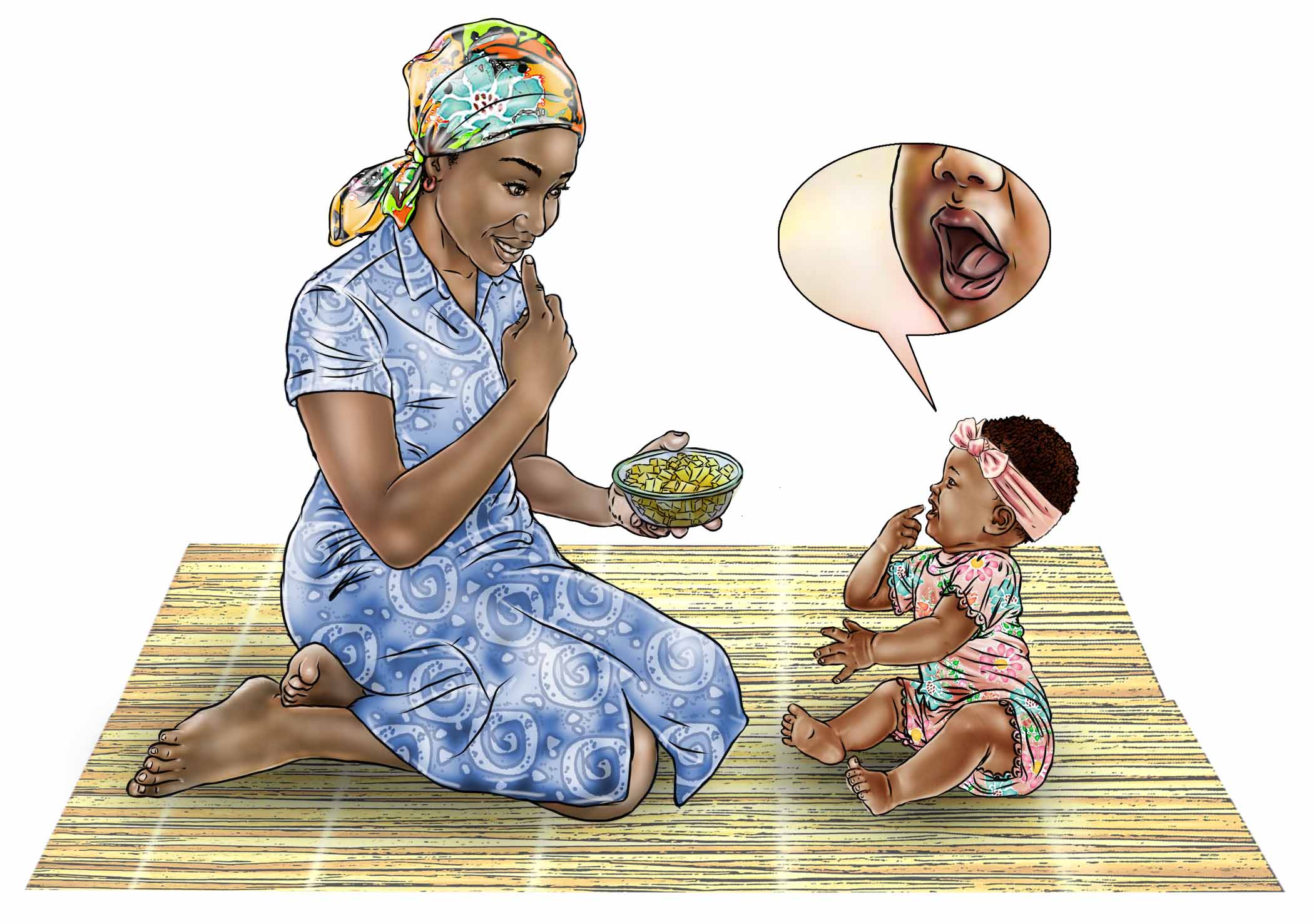 About USAID Advancing NutritionUSAID Advancing Nutrition is the Agency’s flagship multi-sectoral nutrition project, led by JSI Research & Training Institute, Inc. (JSI), and a diverse group of experienced partners. Launched in September 2018, USAID Advancing Nutrition implements nutrition interventions across sectors and disciplines for USAID and its partners. The project’s multi-sectoral approach draws together global nutrition experience to design, implement, and evaluate programs that address the root causes of malnutrition. Committed to using a systems approach, USAID Advancing Nutrition strives to sustain positive outcomes by building local capacity, supporting behavior change, and strengthening the enabling environment to save lives, improve health, build resilience, increase economic productivity, and advance development.DisclaimerThis document is made possible by the generous support of the American people through the United States Agency for International Development (USAID). The contents are the responsibility of JSI Research & Training Institute, Inc. (JSI), and do not necessarily reflect the views of USAID or the United States government.Recommended CitationUSAID Advancing Nutrition. 2023. Responsive Care and Early Learning Addendum Training Package: Facilitator’s Guide. Arlington, VA: USAID Advancing Nutrition.Image Credit: Víctor Nolasco for JSIUSAID Advancing NutritionJSI Research & Training Institute, Inc.2733 Crystal Drive4th FloorArlington, VA 22202Phone: 703–528–7474Email: info@advancingnutrition.orgWeb: advancingnutrition.orgContentsAcronyms	iiiAcknowledgments	ivOverview	1Training Agenda: Training of Counselors	8Training Agenda: Training of Facilitators	9Session 1. Welcome, Introductions, and Learning Objectives and Pre-Assessment	11Session 2. What Is Nurturing Care and Why Does It Matter?	15Session 3. Basics of Behavior Change and Talking with Caregivers in Group Sessions	30Session 4. Learn How to Counsel:  Talking with Caregivers	36Session 5. Providing Responsive Care	42Session 6. Early Learning Through Communication and Play	54Session 7. Day 1 Key Takeaways, Questions and Answers, and Day 1 Evaluation	60Session 8. Opening Day 2 and Recapping Day 1	62Session 9. Monitoring Children’s Development	65Session 10. Taking Care of the Caregiver	72Session 11. How to Support Children with Feeding Difficulties	78Session 12. Reflections on What We Have Learned and Post-Assessment	86Optional Session 1: Practice Individual Counseling and Group Session Facilitation	90Optional Session 2: How to Make Homemade Toys	94Training of Facilitators Sessions	96Facilitator Session A. Orientation to the RCEL Addendum Materials and Training	97Facilitator Session B. Opening Day 3 and Recapping Day 2	100Facilitator Session C. Principles of Mentorship	101Facilitator Session D. Reflections on  What We Have Learned over 3 Days and Post-Assessment	106Facilitator Session E. Preparing for the  2-Day Training of Counselors	109Annex 1. Training Preparation Checklist	111Annex 2. Training Agenda for the Training of Counselors	113Annex 3. Training Agenda for the Training of Facilitators	114Annex 4. Handouts	116Annex 5. Prep Day Agenda and Detailed Facilitator’s Agenda	122Annex 6. Alternate Session 5. Providing Responsive Care (with videos)	133AcronymsC-IYCF	Community Infant and Young Child Feeding (C-IYCF) Counselling PackageECD	early childhood developmentIYCF	infant and young child feeding RCEL	responsive care and early learning USAID	U.S. Agency for International DevelopmentUNICEF	United Nations Children’s Fund WHO	World Health OrganizationAcknowledgmentsThis Facilitator’s Guide is part of the Responsive Care and Early Learning (RCEL) Addendum for infant and young child feeding (IYCF) or child health counseling. The development of the RCEL Addendum was funded by the U.S. Agency for International Development’s (USAID) Center for Children in Adversity.The RCEL Addendum was developed by the USAID Advancing Nutrition team of Andrew Cunningham, Catherine M. Kirk, Kathryn Beck, Madina Olomi, Malia Uyehara, Peggy Koniz-Booher, Romilla Karnati, Kristen Cashin, and Rosemary Eldridge in collaboration with the USAID team of Jamie Gow, Erin Milner, Laura Itzkowitz, and Judy Canahuati. We are grateful for the significant inputs of the Technical Advisory Group and colleagues who provided guidance in developing the package. We would especially like to acknowledge the contribution of colleagues at the World Health Organization (WHO), Bernadette Daelmans, and the United Nations Children’s Fund (UNICEF), France Begin, Aashima Garg, and Ana Nieto, who provided significant guidance throughout the RCEL Addendum development process. We would also like to thank colleagues from the University of North Carolina Chapel Hill in Zambia, USAID Advancing Nutrition Ghana, and USAID Advancing Nutrition Kyrgyz Republic for their inputs in revising and testing these materials, especially Tulani Matenga, Joyce Apoasaan Jambeidu, Fauzia Abukari, Yunus Abdulai, Mariama Bogobire Yakubu, Mohammed Nurudeen Salifu, Selorme Azumah, Abdul-Malik Abukari, Cholpon Abdimitalipova, Aida Shambetova, Begimai Zhumgalbekova, Damira Abdrahmanova, Nazgul Abazbekova, Aida Abdyldaeva, Dinara Boronbaeva, Cholponai Umurzakova, and Saikalbubu Bozova. The RCEL Addendum was designed based on the UNICEF Community Infant and Young Child Feeding (C-IYCF) Counselling Package and draws from a number of resources, including WHO’s Care for Child Development; UNICEF’s Caring for the Caregiver; Save the Children’s Building Brains; the Strengthening Partnerships, Results, and Innovations in Nutrition Globally (SPRING)-supported Upscaling Participatory Action and Videos for Agriculture and Nutrition Maternal Infant and Young Child Nutrition Training Package; USAID Maternal and Child Survival Project’s Ghana Early Childhood Development Toolkit: Ages 0–3 Years; PATH, Transform Nutrition, and USAID Advancing Nutrition’s Training in Early Childhood Development, Mozambique; UNICEF and WHO’s Nurturing Care Framework; and others referenced throughout the RCEL Addendum materials. OverviewThe Responsive Care and Early Learning Addendum 
Training Package The Responsive Care and Early Learning (RCEL) Addendum Training Package focuses on promoting essential nurturing care practices, namely responsive care and early learning. The Training Package was designed for community-level counselors and health providers and can be integrated into child health and nutrition programs to promote high-priority caregiving behaviors that are essential for improving early childhood development (ECD) outcomes among children aged 0–2 years. It is not intended to be a stand-alone program for improving ECD. The training also helps build individual counseling and group session facilitation skills and basic behavior change skills. This Training Package is also used for the training of facilitators. Adaptations for the training of facilitators, including learning objectives, agenda, and additional sessions are noted throughout this Facilitator’s Guide.It is important for all facilitators to read through the entire Facilitator’s Guide, including this “Overview,” as there is important information that all facilitators need to know. If the facilitators receive the Facilitator’s Guide before the training of facilitators, they should be encouraged to read through the entire guide before the training. If not, the facilitators will be expected to read the “Overview” of the guide for homework at the end of day 1 of the training. Throughout the Facilitator’s Guide, the trainers are usually referred to as “facilitators,” and the trainees or learners as “participants.” However, the word “trainers” may be more common in certain contexts and the materials can be adapted to align with those different contexts. We use the term “counselors” to refer to the workforce that will use the RCEL Addendum in their activities. The RCEL Addendum Training Package MaterialsThe RCEL Addendum Training Package includes the following:The Facilitator’s Guide is for facilitators to use as guidance when they prepare and conduct the training. It includes content for training community-level workers or volunteers and facilitators. It is not intended to be given to participants. It includes sessions to teach technical knowledge and skills related to key child development practices, with a focus on RCEL during the first 2 years of life. The Facilitator’s Guide also includes 2 handouts: the written pre- and post-assessment and the answer key for facilitators. These should be printed in black and white on A4-size paper and are located in annex 4. The Participant Handouts include 7 handouts for counselors to use during the training and to keep afterward to refer to when using the RCEL Addendum with caregivers. The materials should be printed in black and white on A4-size paper and stapled—they do not need to be bound. The Counseling Cards include illustrations based on the Key Messages and Practical Tips printed on the back. There are 7 cards to be used when counseling caregivers that cover the following behaviors: responsive care, responsive feeding, early communication, play, monitoring child development, caring for the caregiver, and feeding difficulties. The counselor uses 5 additional job aid cards to guide both individual counseling and facilitation of group sessions, as well as a card on tips for supporting children with disabilities. The Counseling Cards should be printed double-sided in color on A4-size heavy cardstock paper and then bound with a sturdy ring.The Training Aid contains additional materials for the facilitators to use during the training. These include illustrations and graphics for different sessions of the training. Illustrations from the Counseling Cards and other graphics are included as needed during training activities. The Training Aid should be printed A4-size paper, in color, one-sided, and laminated (if possible). The Training Aid should not be bound. You will need one Training Aid for each training. The total number of Training Aid copies to print will depend on your training plan. For example, if you are running multiple trainings concurrently you will need to print one Training Aid for each training. If you are running consecutive trainings, you may be able to print one Training Aid and use it for all trainings, so long as the materials from one training can be easily moved from one training to the next. Some of the pages of the Training Aid will need to be cut, which is indicated by a dashed line. This can be done by the facilitators as part of advance preparation for the training, or by the vendor who prints and laminates the Training Aid pages. An advantage of laminating the Training Aid is that these can be more easily reused during subsequent trainings. Note that not all sessions require the use of materials from the Training Aid; it is critical for the facilitator to read the materials list for each session to prepare appropriately. Adaptations to the Training MaterialsThere are several adaptations to the training materials that you need to make before the training begins. Well in advance of the training, refer to Planning, Adaptation, and Implementation Guide Section 3, “Adapting the RCEL Addendum to Your Context,” for more information on what should be adapted. Annex 8 of the Planning, Adaptation, and Implementation Guide also contains recommendations for session adaptations that should be considered in advance of the training. Other adaptations may occur shortly before the training begins, including during the days leading up to the training. Table 1 provides a list of optional adaptations that may be relevant for your context.Table 1. Optional Training AdaptationsPromoting Inclusion of Children with Developmental Difficulties and DisabilitiesAn additional consideration for adaptation is the inclusion of children with disabilities. Below are some of the recommendations from the Planning, Adaptation, and Implementation Guide. This information may also be helpful for all facilitators to read, as disability inclusion may be a newer concept. Children with developmental difficulties and disability need nurturing care just as much, if not more, than other children. The RCEL Addendum includes a counseling card on monitoring children’s development to promote conversations with caregivers to identify concerns or potential risk factors that warrant additional follow-up (“Counseling Card 5”), as well as a counseling card on targeted counseling to address feeding difficulties (“Special Circumstances Counseling Card 7”). As a facilitator, you will likely be asked several questions about disability and developmental difficulties, as this is a new topic for most people. The Counseling Cards include a job aid that contains guidance to help counselors adapt the Practical Tips, particularly those focused on early learning, for children who have intellectual, physical, or sensory impairments.The following are ways that you can promote inclusion of children with development difficulties and disabilities during the training and in your work: Caregivers of children with developmental difficulties or disabilities can experience significant stress from the challenge of caring for a child with additional needs, as well as stigma and discrimination. That’s why, in addition to referring caregivers and children to additional services, including them in your work is essential. We recommend that you, as a facilitator, promote the following principles during the training when discussing children with developmental difficulties or disabilities: Recognize the family as the primary caregiver in a child’s life and provide timely information—not just referrals.Emphasize that all children can learn—but children with developmental difficulties may require more time and support to learn and may not learn all skills. Encourage the family to include the child in all family activities (such as mealtimes and household chores), and actively play and communicate with the child. Honor individual, family, and cultural diversity and strengths.Be aware of stigma as a barrier to inclusion, and actively promote factual, nonstigmatizing information in your work. The Training Package briefly addresses misperceptions around disability that lead to stigma, but this will not be sufficient to tackle potentially harmful social norms and beliefs that may be present in the communities where you are working. Instead, the Training Package discussion serves as a first step in opening discussions about barriers to inclusion. It will be important to continue discussions during supervision about how caregivers of children with a disability, or caregivers who have a disability themselves, are included in individual counseling or group sessions, as well as discussions about any barriers to their full participation. Planning the Training The “Learning Objectives” for the training are focused on equipping counselors with the knowledge, skills, and attitudes to promote skills in RCEL among caregivers of children aged 0–2 years. Training Learning Objectives Training Learning Objectives for the Training of Counselors By the end of this 2-day training, participants will be able to use appropriate individual counseling and group session facilitation skills with caregivers of infants and young children aged 0–2 years to: Counsel on RCEL to promote healthy growth and healthy development.Counsel on strategies for successfully engaging the whole family in providing RCEL opportunities for their child.Counsel/advise on how to monitor a child’s development and take action when there are concerns.Training Learning Objectives for the Training of FacilitatorsBy the end of the 3-day training of facilitators, participants will be—oriented to the content of the RCEL Addendumfamiliar with the learning objectives of the 2-day RCEL Addendum training of counselorsable to plan, organize, and conduct roll-out trainings on the RCEL Addendumequipped to conduct RCEL Addendum trainings using the principles of adult learning and participatory training methodologiesoriented to the principles of supportive supervision and mentorship.Target Group and Training Team This training is intended for community-level workers or volunteers and health providers who interact with mothers, fathers, and other caregivers of infants and young children. These workers should, ideally, already have some training in infant and young child feeding (IYCF) counseling, or will receive IYCF counseling training at the same time as the RCEL Addendum training. The training may also be delivered to another cadre of the workforce, such as nurses or doctors.At least 2 facilitators should conduct the training. Ideally, plan for no more than 20–25 participants in the training; include one facilitator for every 10–12 participants. When the ratio exceeds this number, it is difficult to oversee skills development and ensure competency. The facilitators should complete the training of facilitators prior to training the counselors and have expertise in infant and young child health, nutrition, or development with community-based experience and skills in facilitating the training of community workers. When planning for the training of counselors, the facilitators should review each session together to determine the role that each facilitator will take. Training Structure The Facilitator’s Guide includes 12 sessions for the training of counselors divided between 2 days, with activities ranging from 5–40 minutes each. The training of facilitators includes the same 12 sessions as the training of counselors, as well as 5 additional sessions divided across 3 days. Each session includes the following components:“Learning Objectives”List of materials needed (supplies, Training Aid, Participant Handouts, and Counseling Cards)Information on advance preparation required Information on total session duration and duration per activityActivities and methodologies“Key Information” with explanation of content.Key takeaways, summarizing the main points of each session.The Facilitator’s Guide is for facilitators to use when they prepare and deliver the training; it is not intended to be given to participants during the trainings of counselors. The Facilitator’s Guide should be provided to all participants of the training of facilitators (i.e., future facilitators of the training of counselors). The Training Aid is for the facilitators to use only during training. The Participant Handouts and the handouts located in annex 4 of this guide will be used during certain activities. The Counseling Cards are a job aid for counselors and will be used during the training. Training MethodologyThe competency-based participatory training approach used in the Facilitator’s Guide applies the experiential learning-cycle method and adult learning principles, recognizing the widely acknowledged theory that adults learn best by reflecting on their own personal experience. It reflects key principles of behavior change communication, with a focus on promoting small, doable actions, and prepares participants to use behavior change and negotiation skills while counseling. The course employs a variety of experiential-learning training methods, including graphic aids, demonstrations, group discussions, case studies, role-plays, and practice. The adult learning principles reflected in the training include the following: Use of motivational techniquesReflection on participants’ personal experienceProblem-centered approach to trainingMastery and performance of one set of skills and knowledge at a timeReconciliation of new learning with the reality of current, strongly held beliefs and practices.Activities in each session of the training, handouts, and the materials in the Training Aid help the participants understand, internalize, and remember the information shared during the training. Opportunities for reviewing the content of the Counseling Cards are integrated throughout the training. There are two sessions—“Session 4” and “Session 5”—that include the option to utilize videos as part of one activity in each of those sessions. For “Session 4” the information about the video is already incorporated into “Learning Objective 1, Activity 3” at the end of the session. However, for “Session 5” facilitators should use annex 6, “Session 5: Providing Responsive Care (with videos)” if they would like to conduct “Session 5” utilizing videos. In order to show the videos facilitators should have access to a laptop with audio and a projector. An external speaker may also be helpful to ensure adequate sound quality. It is also best practice to download the videos prior to the training in the event that internet connectivity is poor.There are 4 videos that could be used in this training during "Sessions 4 and 5": (1) "Counseling Caregivers at a Clinic Visit: A 5-Step Approach," (2) "Caregiver-Child Interactions Ghana," (3) "How to Observe Caregiver-Child Interactions Ghana," and (4) "Caregiver-Child Interactions with Narration Ghana." In addition, a fifth optional video, "Universal Baby Cues", can be played during a break or to open the second day of the training. This video shows different types of cues that babies make and is primarily aimed at training counselors to recognize cues and help caregivers to observe, recognize, and respond to these cues. These videos are available on the USAID Advancing Nutrition website.Handling Difficult Questions as the Facilitator The facilitator may be asked questions that he/she does not know the answer to. That is ok! It is important not to provide an answer when you are not sure of the correct response. There are a few strategies that facilitators can use if this happens. The facilitator may say, “I don’t have the answer right now but I can try to find out.” During a break, or between the first and second day of the training, the facilitator may try to find the answer to a question they are unsure about. This may be done in consultation with the second facilitator, calling a colleague with the right expertise, or reviewing a resource (either print or electronic) for the answer. Facilitators may also want to post a page of flipchart paper on the wall at the beginning of the training titled, “Parking Lot for Questions,” for questions or topics that come up during the training that the facilitator does not have the answer to or does not have the time to respond to during the course of the training. Parking lot items may be answered during the course of the training, during a break, or even after the training is completed if obtaining the response is challenging during the training.Materials Needed for the TrainingThe list of materials for the training can be found in annex 1 on page 111. Prior to beginning the training, facilitators should review all training materials, handouts, and session instructions carefully, including material in “Key Information” under each session’s “Learning Objectives.” Additionally, facilitators can prepare flipcharts in advance and organize all materials by session and activity, using large envelopes or folders to separate the various materials printed from the Training Aid and the handouts in annex 4. This will make transitions between activities faster and easier. For an overview of materials and preparation requirements, see the “Materials” and “Advance Preparation” sections that begin each session. A prep day agenda is also included in this guide (annex 5), which includes a session on preparing the materials for the training.Training Location and Venue Requirements Wherever possible, the training location should be convenient for both the participants and facilitators. The training venue should be clean, comfortable, and have good lighting and adequate ventilation. In addition, the following are recommended venue requirements: Enough space to comfortably have 30 peopleEnough space to allow participants to sit comfortably in a large circleEnough space to allow participants to break into smaller groups for various activitiesAdequate wall space for hanging flipchart materialsWashroom facilitiesGenerator/power backup, if possible and necessary.Book the venue and any needed refreshments, lodging, or other logistics at least 6 weeks in advance of the training. Training Room Setup and ArrangementsTo create a comfortable training space, floor mats are highly recommended, as many of the activities include participants and facilitators sitting in circles on the floor. Arrange chairs around the edges of the training space for anyone who is not comfortable sitting on the floor. Ensure that all the materials in the “Materials” list are in the training room. Set up a table for arranging handouts and materials from the Training Aid in one corner of the room. Ensure that the following are prepared:Sufficient drinking water for facilitators and participantsLunch for participants and facilitators for each dayTea or small snacks once or twice a dayTravel and/or accommodations (as needed).Post-Training Follow-upThe desired outcome of the RCEL Addendum training is the application of the new knowledge and skills. Participants’ new knowledge can be measured immediately through the pre-/post-assessments built into the training. Post-training follow-up will allow program managers to determine what skills have been acquired, the need for reinforcement of specific participants’ knowledge and skills, and the need for additional support.Ongoing follow-up through a formalized system of supervision and mentoring would allow program managers to monitor community workers’ retention or loss of knowledge and skills over time; to focus on ongoing problem solving to meet the needs of individual community workers; and to determine the need for on-the-job training, intensified mentorship, or other refresher training. When it is not possible to supervise individual community workers, peer discussion groups and peer mentoring for a group of community workers may be useful.A session on mentorship and supportive supervision is included in the training of facilitators. Scoring the Pre- and Post-AssessmentThis training includes pre- and post- assessments. You may choose to use an unwritten or a written assessment (details of both are described in the session description). The facilitators should score the unwritten pre- and post-assessment to provide immediate feedback to training participants and for the purposes of evaluating the training. The unwritten pre-assessment provides an overall picture of the training participants’ knowledge per question, but not an assessment of each training participants’ knowledge. The facilitators can determine what percent of training participants correctly answered each question by taking the total number of correct responses, dividing by the number of training participants, and multiplying by 100 ([Number of correct responses to a question / Number of training participants] x 100). No answer or “don’t know” should be marked as not correct. The facilitators should score the written pre- and post-assessment to provide immediate feedback to training participants and for the purposes of evaluating the training. The pre-assessment may be scored by the facilitators during the first break or lunch on the first day, for example. Assign a score of one to each correct answer for a total maximum score of 20. Responses that are blank or marked as “don’t know” should be scored as zero. To calculate the percentage, take the total number of correct responses, divide by 20, and multiply by 100 ([Number of correct responses / 20] x 100). Training Agenda: Training of CounselorsTraining Agenda: Training of Facilitators* The sessions for the training of facilitators follow a slightly different order than the training of counselors because there are additional sessions that are only for facilitators; it may therefore appear that sessions are out of order (such as “Session 7” following directly after “Session 5”).General Considerations for the Training of FacilitatorsThe training of facilitators takes 3 days, and the specific training of facilitator sessions are included at the end of this guide, following the training of counselor sessions (starting on page 96). On the first day of the training of facilitators, there is an additional session to orient facilitators to the training approach and the RCEL Addendum (“Facilitator Session A”). After that session, the training of facilitators will proceed in the same order and with the same content as the training of counselors. The opening session on day 2 (“Session 8”) and one of the closing sessions (“Session 12”) from the training of counselors include adaptations that need to be made for the training of facilitators. There is also one opening session (“Facilitator Session B”) and one closing session (“Facilitator Session D”) that are specific to the training of facilitators. The third day of the training of facilitators includes a session on mentorship (“Facilitator Session C”) and a discussion to prepare for the 2-day training of counselors (“Facilitator Session E”). Some parts of “Facilitator Session A” and “Facilitator Session E” contain general instructions; they may need to be adapted based on the structure and needs of your program. Session 1. Welcome, Introductions, and Learning Objectives and Pre-AssessmentLearning ObjectivesBy the end of this session participants will:Begin to name fellow participants and facilitators and determine “ground rules” for the training.Learn about the training learning objectives (“why are we here”) and training agenda.Identify strengths and weaknesses of their RCEL knowledge (pre-assessment).MaterialsMaterials for “Learning Objective 1, Activity 1”:Flipchart paper, flipchart stand(s), markers, and masking tapeName tags (cardstock paper, pen or markers, safety pins or a paper punch and ribbon)Participants’ folders (or envelopes) for holding materialsMaterials for “Learning Objective 2, Activity 1”:5 flipchart pagesOne titled “Training Learning Objectives” with the list of training learning objectives for the training of counselors written out (see page 3)One titled “Training Agenda” with the training agenda for the training of counselors written out (see page 8; or provide printed copies for participants using annex 2)One titled “Expectations”One titled “Ground Rules” or “Group Norms”One titled “Parking Lot for Questions”Materials for “Learning Objective 3, Activity 1, Option 1”:“Handout 1.1: Answer Key and Scoring Sheet for Pre- and Post-Assessment” in annex 4Print one copy if conducting an unwritten pre-assessment. Keep this copy to use during “Session 12” if conducting a training of counselors and during “Facilitator Session D” if conducting a training of facilitators.Materials for “Learning Objective 3, Activity 1, Option 2”:“Handout 1.2: Written Assessment for the RCEL Addendum Training” in annex 4Print enough copies for all training participants if conducting a written pre-assessment.Additional Materials for Training of Facilitators Only Materials for “Learning Objective 2, Activity 1”:2 additional flipchart pagesOne titled “Training Learning Objectives for the Training of Facilitators” with the list of training learning objectives for the training of facilitators written out (see page 4)One titled “Training Agenda for the Training of Facilitators” with the training agenda written out (see pages 9–10; or provide printed copies for participants using annex 3)Advance PreparationReview the instructions for each “Learning Objective” in this session. Prepare and gather all of your materials from the list above.Total Duration of Session: 60 minutes Learning Objective 1: Begin to name fellow participants and facilitators and determine 
“ground rules” for the training (20 minutes)Activity 1: Welcome, Introductions (20 minutes)Learning Objective 2: Learn about the training learning objectives (“why are we here”) and training agenda (10 minutes)Activity 1: Training Learning Objectives (10 minutes)Learning Objective 3: Identify strengths and weaknesses of participants’ RCEL knowledge 
(pre-assessment) (30 minutes)Activity 1: Unwritten Pre-Assessment (Option 1) (30 minutes)Activity 1: Written Pre-Assessment (Option 2) (30 minutes)Learning Objective 1: Begin to name fellow participants and facilitators and determine “ground rules” for the trainingMethodology: Making introductions and group discussionTime: 20 minutesInstructionsActivity 1: Welcome, Introductions (20 minutes)Each participant should have a name tag with his/her first or preferred name printed in large letters. (Use a piece of cardstock paper to make a name tag. Include a safety pin for each participant to pin the name tag to clothing.)Ask the participants to sit in a circle around the room. Each participant introduces themselves using his/her preferred name, tells the group what community he/she is from and his/her role in the community, and names his/her favorite food. As the participants introduce themselves, ask each to stand as he/she does so.The group sits in a circle. Ask participants to share their expectations for the training. Write each stated expectation on a flipchart, unless it is the same or similar to another contribution. (The participants’ expectations will be reviewed with the training learning objectives during the next exercise.)Ask participants to share their suggestions for “ground rules” or “group norms,” and add each suggestion to a list. Ask for questions, objections, or anything else to add to the list. The list is posted (taped to the wall), and remains there throughout the training. (The ground rules or group norms can include punctuality, no mobile phone calls during training, etc.)Learning Objective 2: Learn about the training learning objectives (“why are we here”) and training agendaMethodology: Interactive presentationTime: 10 minutesInstructionsActivity 1: Training Learning Objectives (10 minutes)Share and introduce the training learning objectives you have previously written on a flipchart and compare them with the participants’ expectations. For the training of facilitators, the training learning objectives for both the training of counselors and the training of facilitators should be reviewed.Participants’ learning objectives and expectations should be clarified and discussed. At this point, explain participant learning objectives or expectations that will not be met during the course. Post the training learning objectives and participant expectations on one of the walls; keep them posted during the training course.Review the training agenda, previously written on a flipchart or printed for participants. For the training of facilitators, the training agenda for both the training of counselors and the training of facilitators should be reviewed. Address any questions. Learning Objective 3: Identify strengths and weaknesses of participants’ RCEL knowledge (pre-assessment)Methodology: Unwritten or written assessment Time: 30 minutesInstructionsDetermine which approach you will use for the pre-assessment. The first option is an unwritten pre-assessment, which is appropriate for training participants who have lower literacy skills, while the second option is a written pre-assessment. Activity 1: Unwritten Pre-Assessment (Option 1) (30 minutes)Ask the participants to form a circle (sitting or standing) with their backs facing the center.Explain that 20 statements will be read out loud. Emphasize that without looking at the other participants, each participant will use his/her hands to respond to the statement. If they agree with or think the statement is true, participants should raise their hand with an open palm; if they disagree with or think the statement is false, they should raise their hand with a closed fist; and if they don’t know or are unsure of the answer, they should raise their hand with 2 fingers pointing in the shape of the letter “V.” (Quickly demonstrate each action 2–3 times to ensure that participants understand the instructions.)Read the statements from the pre-assessment (see “Handout 1.1: Answer Key and Scoring Sheet for Pre- and Post-Assessment”), and record the number of participants who answered true, false, or don’t know/no answer, and note which topics, if any, were confusing. As the training proceeds, emphasize any session covering a topic that the participants found the most difficult during the pre-assessment.Tell the participants that the topics covered in the pre-assessment will be discussed in more detail during the training.Activity 1: Written Pre-Assessment (Option 2) (30 minutes)Give each participant one copy of “Handout 1.2: Written Assessment for the RCEL Addendum Training.”Explain that participants should answer each question in the assessment to the best of their ability, marking true, false, or don’t know with a pen.Give participants at least 25 minutes to complete the pre-assessment, if needed. Collect all copies of the pre-assessment, checking that each participant has written their name at the top of the page. Tell the participants that the topics covered in the pre-assessment will be discussed in more detail during the training.Session 2. What Is Nurturing Care and Why Does It Matter? Learning ObjectivesBy the end of this session participants will be able to:Identify and understand the 5 components of nurturing careDescribe how nurturing care contributes to healthy brain development throughout the first 1,000 daysUnderstand child development, abilities, disabilities, and common causes of disability, and dispel common myths about disabilities.MaterialsFlipchart paper, flipchart stands (at least 2), markers, and masking tapeMaterials for “Learning Objective 1, Activity 1”:One flipchart page titled “Nurturing Care”Write “Nurturing Care” at the top of a page of flipchart paper. “Training Aid 2.1: Illustration of a Healthy Baby”Tape the illustration of a healthy baby to the center of the page of flipchart paper titled “Nurturing Care.” Display the page on a flipchart stand at the front of the room. “Training Aid 2.2: Five Components of the Nurturing Care Framework”Arrange the materials at the front of the room so that they can easily be used during the activity. Do not tape them to the page of flipchart paper yet.Materials for “Learning Objective 2, Activity 2”:2 containers to hold the “Experience Cards”Label one container “Child A” and the other container “Child B.” As an example, an empty box or paper bag can be used as a container. “Training Aid 2.3: Experience Cards (Child A)” and “Training Aid 2.4: Experience Cards (Child B)”Cut the pages in half. Sort the cards into the respective container (Child A or 
Child B). Each container should have both positive experiences (colorful illustrations) and negative experiences (written descriptions). Put the container at the front of the room at the start of the activity for “Learning Objective 2.”“Training Aid 2.5: Colorful Smiley Faces and White Faces with Frowns”Cut the pages in half. Put the faces in a pile next to the “Experience Cards” containers at the start of the activity for “Learning Objective 2.” There are extra “face cards” provided, if needed. 2 flipchart pagesOn 2 pages of flipchart paper, using Figure 2.2.1 in “Key Information, Learning Objective 2, Activity 2” as a guide, draw a large, empty brain on each page. Title one page “Child A” and the other page “Child B.” Display the pages on 2 flipchart stands next to each other at the start of “Learning Objective 2, Activity 2.” One water bottle with water that is about 25 percent full, and a second water bottle that can be used to add water to the first one  Materials for “Learning Objective 3, Activity 1”:“Training Aid 2.6: Four Domains of Development”Hang each illustration on the wall or on a page of flipchart paper where everyone can see it at the start of “Learning Objective 3, Activity 1.” Cups or cans for stackingAdvance PreparationReview the instructions and “Key Information” for each “Learning Objective” in this session.Prepare and gather all of your materials from the list above. Total Duration of Session: 65 MinutesLearning Objective 1: Identify and understand the 5 components of nurturing care (15 minutes)Activity 1: Nurturing Care Framework Components and Interventions (15 minutes)Learning Objective 2: Describe how nurturing care contributes to healthy brain development throughout the first 1,000 days (25 minutes)Activity 1: Early Childhood Development—True/False Statements (5 minutes)Activity 2: “Experience Cards” Game (20 minutes)Learning Objective 3: Understand child development, abilities, disabilities, and common causes of disability, and dispel common myths about disabilities (25 minutes)Activity 1: Four Domains of Development (10 minutes)Activity 2: Disability (15 minutes)Learning Objective 1: Identify and understand the 5 components of nurturing care Methodology: Interactive presentationTime: 15 minutesInstructionsActivity 1: Nurturing Care Framework Components and Interventions (15 minutes)Display the flipchart page that says “Nurturing Care” on a flipchart stand at the front of the room with the illustration of the happy baby taped to the middle. Say, “Nurturing care refers to what a child needs to survive, thrive, and achieve healthy growth and development. Nurturing care promotes good development and protects young children from stressors or potential harm in their environment. Nurturing care consists of 5 interrelated and indivisible components that young children need to thrive.” Hang the graphic for “Good Health” on the flipchart. (Note for facilitator: See Figure 2.1.1 in “Key Information, Learning Objective 1, Activity 1” for an idea of what the final graphic looks like.) Say, “The first component of nurturing care is good health. Good health refers to the health and well-being of children and their caregivers. Why both? We know that the physical and mental health of caregivers can affect their ability to care for the child.” Hang the graphic for “Adequate Nutrition” on the flipchart. Say, “Another component of nurturing care is adequate nutrition. Adequate nutrition refers to maternal and child nutrition. Why both? We know that the nutritional status of the mother during pregnancy affects her health and well-being and that of her unborn child. After birth, the mother’s nutritional status affects her ability to provide adequate care to her young child.”Hang the graphic for “Opportunities for Early Learning” on the flipchart. Say, “Another component of nurturing care is opportunities for early learning. Opportunities for early learning refers to any opportunity for the baby or child to interact with a person, place, or object in their environment. This component recognizes that every interaction (positive or negative) or absence of an interaction is contributing to the child’s brain development and laying the foundation for later learning.”Hang the graphic for “Safety and Security” on the flipchart. Say, “Safety and Security refers to safe and secure environments for children and their families. This includes protection from physical dangers, emotional stress, and environmental risks (e.g., pollution), as well as access to food and water.”Hang the graphic for “Responsive Caregiving” on the flipchart. Say, “The final component of nurturing care is responsive caregiving. Responsive caregiving refers to the ability of the parent/caregiver to notice, understand, and respond to their child’s signals in a timely and appropriate manner. Responsive caregiving is considered the foundational component of nurturing care because responsive caregivers are better able to support the other 4 components.”Ask participants if they can think of any specific examples of services or behaviors that would fall under each of these components. Make sure 2–3 examples have been shared for each component. Provide additional examples using “Key Information, Learning Objective 1, Activity 1.” Some example interventions may fit into multiple components of nurturing care. If asked, it is important to emphasize that the components of nurturing care are all equally important and interrelated. (Note for facilitator: A description of the difference between nurturing care and ECD is also provided, if needed.) At the end, a complete graphic with all 5 components is created (see Figure 2.1.1 in “Key Information, Learning Objective 1, Activity 1” below). This can remain on a wall in the training room throughout the training. Close the activity by telling participants that all 5 components of nurturing care are important and interrelated. Say, “All 5 components of nurturing care are equally important and interrelated. These 5 components represent all the care children need to achieve good growth, health, and development outcomes. Many families are aware of the health and nutrition services available in their community and there are several training packages for service providers on those topics. In this training we will focus on responsive caregiving and opportunities for early learning, which has typically not been a focus of programming in many countries. Safety and security are also very critical to children’s development and this has been integrated throughout this training.”Key Information, Learning Objective 1, Activity 1Components of Nurturing Care and Examples of Related Services and Behaviors Adequate Nutrition: Refers to maternal and child nutrition. Why both? We know that the nutritional status of the mother during pregnancy affects her health and well-being and that of her unborn child. After birth, the mother’s nutritional status affects her ability to provide adequate care to her young child.Examples of services and behaviors related to adequate nutrition include the following: Early initiation (i.e., initiating breastfeeding within one hour of birth) and exclusive breastfeeding (i.e., feeding only breast milk, not any other foods or liquids, including infant formula or water, except for medications) for 6 monthsBreastfeeding on demandContinued breastfeeding after 6 months with appropriate and responsive complementary feedingResponsive complementary feeding Adequate physical activity, sedentary behavior, and sleep in early childhoodManagement of moderate and severe malnutrition as well as overweight and obesity.Opportunities for Early Learning: Refers to any opportunity for the baby or child to interact with a person, place, or object in their environment. This component recognizes that every interaction (positive or negative) or absence of an interaction is contributing to the child’s brain development and laying the foundation for later learning.Examples of services and behaviors related to opportunities for early learning include the following: Activities that encourage young children to move their bodies, activate their 5 senses, hear and use language, and exploreExploring books together and reading to the childTalking to and with the childSmiling, imitating/copying, and simple games (e.g., “peekaboo”)Age-appropriate play with household objects and peopleQuality standards in formal childcare spaces.Responsive Caregiving: Refers to the ability of the parent/caregiver to notice, understand, and respond to their child’s signals in a timely and appropriate manner. Responsive caregiving is considered the foundational component of nurturing care because responsive caregivers are better able to support the other 4 components.Examples of services and behaviors related to responsive caregiving include the following:Caregivers making eye contact, smiling, cuddling, praising the child Caregivers noticing their child’s cues and responding appropriately—for example, responding to signs of hunger, fullness, illness, emotional distress, interest in playing, pleasureCaregivers identifying everyday moments to communicate and play with their child (e.g., feeding, bedtime)Caregivers developing safe and mutually rewarding relationships with their child (e.g., they enjoy being together)Interventions that encourage play and communication activities between the caregiver and the childInterventions that promote caregiver sensitivity and responsiveness to the child’s cuesInvolving fathers, extended family, and other partners in the care of the child.Safety and Security: Refers to safe and secure environments for children and their families. Includes protection from physical dangers, emotional stress, and environmental risks (e.g., pollution), as well as access to food and water.Examples of services and behaviors related to safety and security include the following:Access to clean waterClean indoor and outdoor airGood hygieneSafe spaces to playSocial care services, including cash transfers to the most vulnerable familiesSocial support from families, community groups, and faith communitiesAvoidance of harsh disciplinary practicesProtecting children from violence.Good Health: Refers to the health and well-being of children and their caregivers. Why both? We know that the physical and mental health of caregivers can affect their ability to care for the child.Examples of services and behaviors related to good health include the following:Prevention of mother-to-child transmission of HIVEssential newborn care, including kangaroo care for small babiesGrowth monitoring and promotionPromotion of health and well-beingHealth care-seeking behaviorPrevention and treatment of childhood illness Prevention and treatment of caregiver physical and mental health problemsCare for children with developmental difficulties or disabilitiesSkin-to-skin contact immediately after birthKangaroo care for low-birthweight babiesRooming-in for mothers and babiesSupport for caregivers’ mental health.Difference Between “Nurturing Care” and “Early Childhood Development” Nurturing care refers to what a child needs to survive, thrive, and achieve their full potential. ECD refers to the physical, social/emotional, and cognitive abilities a child acquires during pregnancy to age 8. We can think of nurturing care as what we do and ECD as the outcomes we want to achieve, such as meeting expected milestones and good physical growth. Figure 2.1.1. Final Graphic on Flipchart Page of the Nurturing Care Framework 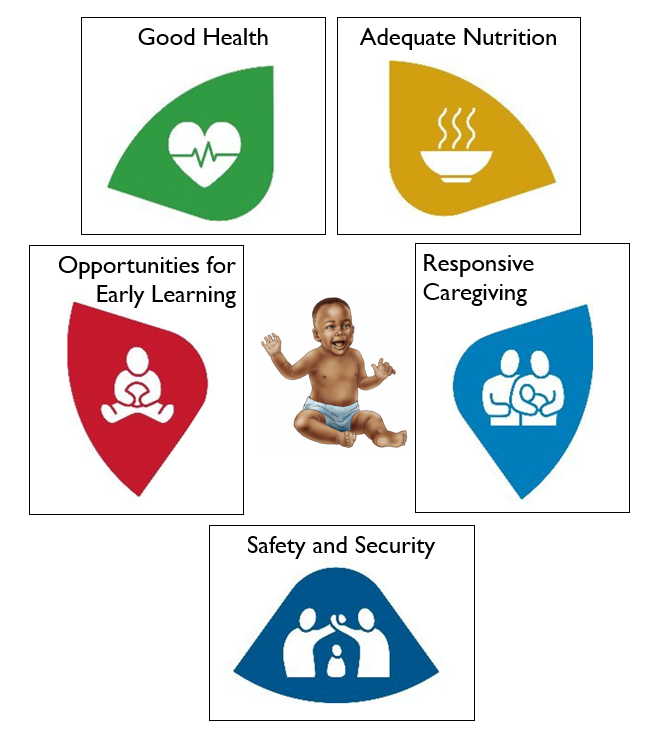 Source: WHO (World Health Organization), UNICEF (United Nations Children’s Fund), and World Bank Group. 2018. Nurturing Care Framework for Early Childhood Development: A Framework for Helping Children Survive and Thrive to Transform Health and Human Potential. Geneva: WHO. https://apps.who.int/iris/bitstream/handle/10665/272603/9789241514064-eng.pdfLearning Objective 2: Describe how nurturing care contributes to healthy brain development throughout the first 1,000 daysMethodology: Interactive presentationTime: 25 minutesInstructions Activity 1: Early Childhood Development—True/False Statements (5 minutes)Tell the participants that now we are going to explore how nurturing care contributes to healthy brain development during the first 1,000 days. Ask, “Does anyone know what is the first 1,000 days?” Provide the definition listed in “Key Information, Learning Objective 2, Activity 1” after participants have given their inputs.Explain the following exercise by telling participants that they will read out a statement and participants should raise their hand if they think the statement is true.Say, “Eighty percent of the brain develops during pregnancy and the first 3 years of life.” Once participants have voted, say, “This is true: By age 3, even before a child can go to preschool, 80 percent of a child’s brain is formed. The brain of a baby is ready to absorb and learn. A child’s experiences and home environment during this period will shape how the child’s brain grows.” Show the water bottle that is about 25 percent full to demonstrate. Tell participants that this is the size of the child’s brain at birth. Fill the water bottle until it reaches about 80 percent full to demonstrate the size of the brain at 3 years. Say, “The presence of toys and books are the most important thing for a child’s brain development.” Once participants have voted, say, “This is false: Interactions with caregivers are most critical for healthy brain development. Caregivers can influence the types of experiences a child may have. By providing a stable, loving environment, the caregivers help the baby’s brain to grow well. Unfortunately, many children miss out on these opportunities when they do not feel safe or have their needs met by at least one trusted caregiver, or if they are not given opportunities for stimulating interactions, such as playing, talking, reading, and singing. These early interactions lay the foundation for more learning and development as the child grows throughout her life.”Say, “Children learn through play.” Once participants have voted, say, “This is true: Play is more than just fun. Caregivers and children bond through play, and play is how children learn. As your baby grows, he learns to use his body to make discoveries. Children love playing with their caregiver’s hands and faces. Children like watching and learning from their caregivers and are happy when caregivers are near.”Say, “All caregivers know how to be responsive to their children.” Once participants have voted, say, “This is false: Most caregivers need to be supported in how to learn their child’s cues and be more responsive. Barriers in the community may also make some children less likely to receive the support needed from their caregivers. For example, a child with a disability may be viewed negatively by his or her caregiver, who is consequently less motivated to provide responsive care. But with support, caregivers and communities can actively work to address these barriers. You play an important role in helping caregivers to talk, play, and be responsive to their children, regardless of the child’s abilities. We will learn how to do this through the different sessions in this training.”Key Information, Learning Objective 2, Activity 1DefinitionFirst 1,000 days: The first 1,000 days is the time period from pregnancy to 2 years of age. During this period, the child’s brain is growing more quickly than at any other time in life. This is the time when the most critical brain and physical growth of the child happens. Nurturing care practices are very important during this period to ensure the child grows and reaches his/her full physical and mental development.Activity 2: “Experience Cards” Game (20 minutes)Take out the pre-prepared flipchart paper with graphics of Child A’s and Child B’s brains, the 2 containers of the “Positive and Negative Experiences Cards” (one for Child A and another for Child B) that were previously prepared, and the smiley and frowning faces. Keep the “Responding to a child’s nonverbal communication” positive experience illustration card (the mother and baby are reaching for each other) from Child A’s container to use as a demonstration below. Explain that these brains represent 2 different children in the same community, born at the same day and time, but they are not twins or related. The cards in the container represent positive and negative experiences that a child might have during his/her first 1,000 days of life. Say, “For example, we can speak a lot to our baby so she learns to recognize familiar voices, learn words, and feel secure.” The facilitator shows the illustration on the “Positive Experiences Card” that was removed from Child A’s container, tapes a colorful smiley face to Child A’s brain, and tapes the “Positive Experiences Card” under Child A’s brain. Ask for a participant to choose a card from Child B’s container and describe the illustration or read what is on the card. The volunteer determines if this is a positive (colorful illustration) or negative (written description) experience. The volunteer tapes the corresponding smiley (for a positive experience) or frowning (for a negative experience) face to Child B’s brain. If it is a “Positive Experiences Card,” this is taped under Child B’s brain. If it is a “Negative Experiences Card,” the volunteer gives the card to the facilitator. Another participant is called to remove a card from Child A’s container. The participant determines if this is a positive or negative experience. This time, the corresponding smiley or frowning face is added to Child A’s brain. If it is a “Positive Experiences Card,” this is taped under Child A’s brain. If it is a “Negative Experiences Card,” the volunteer gives the card to the facilitator. Continue in this way, alternating between container A (Child A) and container B (Child B), until all of the cards have been removed from the containers. As the following sentence is said out loud, draw connections between the smiley faces only, demonstrating the connections in these children’s brains. See “Key Information, Learning Objective 2, Activity 2” below for what the final graphics may look like (figures 2.2.2 and 2.2.3). Say, “These children were born in the same place on the same day, but they have very different experiences. When a baby has opportunities to explore the world by playing, practicing new things, and seeing and hearing new things, the baby gets more information to the brain and more brain connections are formed. The brain of a baby is like a sponge that can absorb lots and lots of information and learn things quickly. Through interactions with others, their brain forms many connections. But when a child has few opportunities to interact with others, play, and practice new skills, he or she will not experience healthy development. We must be responsive to our child’s signals and interact often to help our children’s brains grow. The brain development in the first few years of life lays the foundation for future learning and success. It is essential to provide a strong foundation.” Ask participants what they observe about Child A’s and Child B’s brains. Ask, “What differences do you see?” Child A’s brain will be very colorful with many connections formed, enriched with positive experiences. Child B’s brain will be very white, with few connections, harmed by adverse or negative experiences. Say, “Adverse experiences, such as violence, abuse, neglect, or enduring hunger can disrupt the process of brain development, as you can see from these graphics. Almost all children will have some negative experiences, as every family or community often experiences stress of some kind; however, positive experiences help children to form trusting relationships with their caregivers, which protects them from the negative impacts of these stresses on their brain.”Close by saying, “The reason for providing responsive caregiving and opportunities for early learning is clear. The first 3 years of a child’s life are a crucial window of opportunity to support healthy brain development, and to protect children from the effects of negative experiences. Supporting stimulating and caring interactions between caregivers and children is the most powerful mechanism for building healthy brains.” Key Information, Learning Objective 2, Activity 2Figure 2.2.1. Empty Brain for Facilitator to Draw on Flipchart Page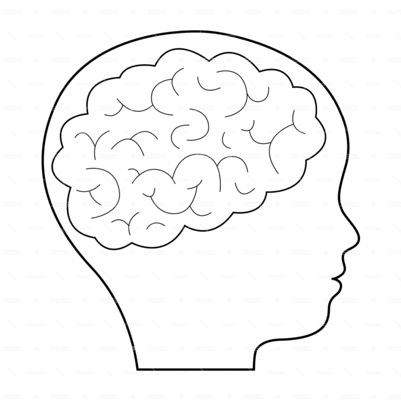 Figure 2.2.2. Example of Child A’s Completed BrainChild A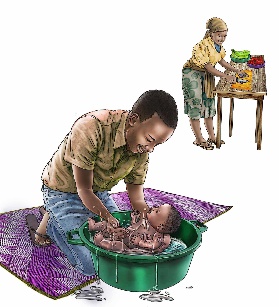 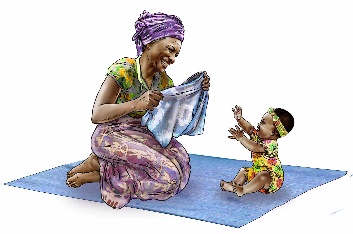 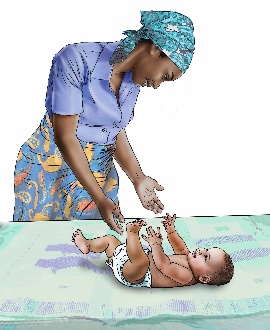 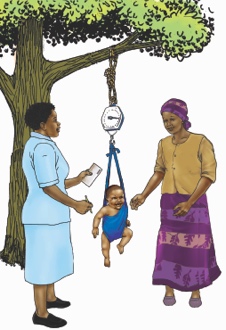 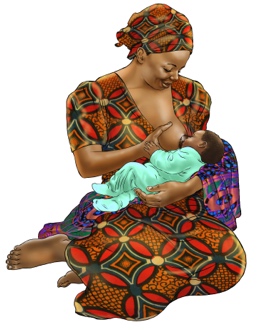 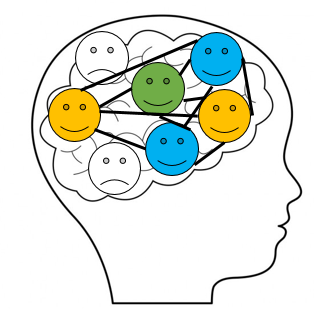 Figure 2.2.3. Example of Child B’s Completed BrainChild B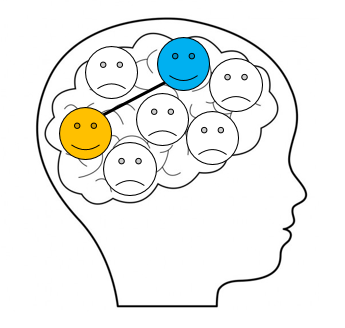 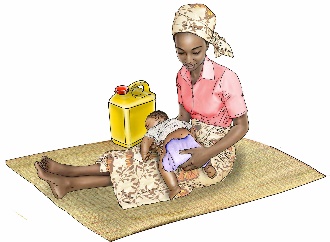 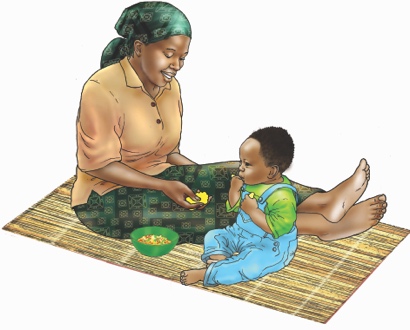 Learning Objective 3: Understand child development, abilities, disabilities, and common causes of disability, and dispel common myths about disabilities Methodology: Brainstorm and interactive presentationTime: 25 minutesInstructionsActivity 1: Four Domains of Development (10 minutes)Ensure the illustrations from “Training Aid 2.6: Four Domains of Development” are in a place where all participants can see them. Ask, “What do you think about when you hear the term ‘child development’?” Recognize all of the inputs by participants. Refer to “Key Information, Learning Objective 3, Activity 1” for any additions or clarifications. Say, “Many parents think that playing with a child only serves to make the child quiet or distract him or her. But actually, playing is like the child's job. The games you play and conversations you have with your child help the child to develop in 4 areas: physical, language, cognitive, and social/emotional.”Point to the illustrations of the 4 domains of development from “Training Aid 2.6: Four Domains of Development” and briefly describe each one: Physical: How children’s bodies grow and move, including both big (gross motor) and small (fine motor) movementsLanguage: How children communicate, both what a child understands and what they are able to say/expressCognitive: How children think, understand, and make sense of their environments Social/emotional: How children connect with others, and express and understand emotions.Demonstrate the following actions and ask, “What area do you think you are developing in the child with this action?” Examples of actions may include: jump (physical); draw, erase, draw again (cognitive, physical, emotional [not giving up]); talk (language); embrace (social/emotional).Now demonstrate the play activity of stacking cups or cans in a tower. Using a doll or other prop, talk as if you are playing and interacting with a child. Ask, “What is the child learning from this activity in the different domains?”Physical: Grasping and holding the cups; controlling movements to place the cups on top of one another; coordinating eye and hand movements Cognitive: Learning by trial and error; problem solving on how to make the highest tower; repeating the task until it becomes easy for the childLanguage: Learning new words if you describe what is happening or ask questions like, “Where does the cup go?” or says things like, “Fall down!” when the tower falls down; learning to ask for help (with words or gestures)Social/motional: Taking turns with you or others to stack the cups; sharing excitement with a caregiver when the tower is built; trying and repeating the task without getting frustrated or angry. Explain that in our interactions with children, we always have to think about how to stimulate their speech, thinking, body, and relationships with others.Key Information, Learning Objective 3, Activity 1 DefinitionChild development: Refers to the cognitive, physical, language, and social/emotional development of a child. Or more simply, how a child learns, communicates, understands, relates to people, grows, moves her body, uses his/her hands and fingers. ECD specifically refers to development across the 4 domains from ages 0–8 years. Activity 2: Disability (15 minutes)Say, “Some children are born with or develop conditions that can affect their abilities. Children may develop differently in how they move, see, hear, learn, think, or interact with others.”Ask—“What do you think about when you hear the term ‘disabilities’? What do people in your community think about those with disabilities?”“What are common causes of disability? What myths do you hear about disability in your community? How can we dispel those myths during counseling?” Recognize all of the inputs by participants and fill in gaps using the information in “Key Information, Learning Objective 3, Activity 2.” You may consider drawing Figure 2.3.1 to show the relationship among impairments, barriers, and disabilities. Close the discussion by reminding participants that it is important that we communicate accurate information about children with disabilities and make every effort to support the inclusion of children with disabilities in our activities. Explain to participants that later in the training we will be reviewing and using a counseling card that provides ideas on how to adapt activities to include children with disabilities.Key Information, Learning Objective 3, Activity 2 DefinitionsThe term disability is not a characteristic of an individual, but it is the result of the interaction of a person with an impairment and barriers in his/her environment. For example, a child with the health condition cerebral palsy has limited ability to move his legs and he may be excluded from playing with other children due to stigma and the lack of a wheelchair to help him move around. The barriers in the child’s environment—stigma and lack of a wheelchair to aid him in his mobility—are the cause of his disability. This can often be a misunderstood concept in many communities. It is important to know that disabilities are not the fault of the mom or dad, and they are not a curse. All children can learn, and some children may need extra support. An impairment is a problem in body function or structure such as significant deviation or loss. For example, loss of vision, either partial or complete, is an impairment that can affect a child’s feeding and nutrition. Similarly, muscle tightness and weakness are impairments commonly associated with cerebral palsy and can make it difficult for a child to control their head, neck, and other parts of their body. An assistive product, such as a supportive seat or wheelchair, can improve the child’s head and postural control, making it easier for them to feed. If participants need further explanation, explain that the term “abilities” refers to the skills children have in cognitive, physical, social/emotional, and communication domains. These are the skills children use to learn, communicate, understand, relate to people, move their bodies, and use their hands and fingers. The skills that most children achieve by a certain age are often referred to as milestones. Common Causes of Impairment in Children Multiple, often complex, factors can cause impairments (see definition above) in children. When a child with an impairment experiences barriers within the environment and society around them—such as caregivers or health providers not adapting feeding activities (e.g., by pureeing food) or having limited access to assistive devices such as a wheelchair or specialized feeding supplies—then that child may experience disability. Impairments and disabilities are not caused by spells or curses. Some factors and health conditions that can cause impairments include the following:Antenatal:Genetics, which is a cause of Down Syndrome (trisomy 21), for exampleMalnutrition during pregnancy, such as insufficient folic acid during early pregnancy causing Spina Bifida, a health condition associated with weakness of the legsInfections during pregnancy, such as cytomegalovirus, syphilis, or Zika virus, or in early childhood, such as complications from neonatal jaundice or severe malariaExposure to alcohol and tobacco during pregnancy.Perinatal:Being born very early, which can increase risk for vision impairments or other issuesComplications during birth, such as birth asphyxia or lack of oxygen to the brain, that can cause a brain injury associated with the health condition cerebral palsy.Postnatal:Infections in early childhood, such as complications from neonatal jaundice, meningitis, or severe malariaMalnutrition during early childhood, such as anemia or insufficient vitamin A.Figure 2.3.1. Relationship among Impairments, Barriers, and DisabilitiesSession 2 Key TakeawaysAll 5 components of nurturing care—good health, adequate nutrition, responsive care, opportunities for early learning, and safety and security—are equally important and interrelated. These 5 components of nurturing care represent all the care children need to achieve good growth, health, and development outcomes.Supporting early learning and responsive interactions between caregivers and children is the most powerful tool for building healthy brains.Disability is the result of barriers that exist in the environment that prevent the full participation of people with impairments in society—such as physical inaccessibility or stigma.Session 3. Basics of Behavior Change and Talking with Caregivers in Group SessionsLearning ObjectivesBy the end of this session participants will be able to:Understand why changing behavior is difficultIdentify skills, approaches, and adaptations for group session facilitation.MaterialsMaterials for “Learning Objective 2, Activity 1”:One set of Counseling Cards for each participant and facilitatorOptional materials: Flipchart paper, flipchart stand(s), markers, and masking tapeAdvance PreparationReview the instructions for each “Learning Objective” in this session.Prepare and gather all of your materials from the list above.Review the materials in the Counseling Cards that will be used in this session: “Group Session Facilitation Steps”“Group Session Facilitation Guide”Total Duration of Session: 55 MinutesLearning Objective 1: Understand why changing behavior is difficult (20 minutes)Activity 1: Behavior Change (20 minutes)Learning Objective 2: Identify skills, approaches, and adaptations for group session facilitation (35 minutes)Activity 1: Reading the Counseling Cards and Introducing Counseling Steps (10 minutes)Activity 2: Reflecting on Your Work and Introducing Group Session Facilitation (25 minutes)Learning Objective 1: Understand why changing behavior is difficult Methodology: Interactive presentation and activityTime: 20 minutesInstructionsActivity 1: Behavior Change (20 minutes)Say, “During this training we will cover individual counseling session skills and skills to facilitate group sessions to help you work with caregivers and families. We will introduce new materials that you will use for counseling on responsive care and early learning topics. Your role as a counselor in working with and supporting caregivers is critical because adopting new behaviors is very difficult. During this activity, we are going to discuss why changing behavior is difficult. This activity will help you to understand more about the caregivers you are working with, such as what motivates them to change their behavior and what barriers exist to changing behavior.” Ask participants to stand up and to think about the following statement. Say, “Exercise (or doing sports) is good for health.” Say, “If you believe this statement, move to the right side of the room. If you disagree with this statement, move to the left side of the room. And if you are neutral about this statement, stay in the middle.” Say, “Now I am going to read 4 new statements. Listen to all the statements first. Then, using your hand, hold up the number of fingers (1, 2, 3, or 4) that corresponds to the statement that best matches your current actions.”Statement 1: The only exercise/sport I do is walking around my house.Statement 2: I am thinking about finding time to add exercise/sport into my daily routine. Statement 3: I walk around my neighborhood a few days per week, but during some weeks, it’s difficult to find the time.Statement 4: I have been able to consistently do exercise/sports at least 3 days per week.Give participants a minute to think about which statement best matches their current actions. Repeat the 4 statements as needed. Ask participants to hold up the number of fingers that corresponds to the statement that best matches their current actions. Give everyone a moment to look around the room to see what other participants selected. Conclude by saying, “Most (or maybe all) of you agreed with the statement that ‘Exercise is good for your health,’ but you may be engaging in behaviors that do not exactly match with your beliefs. Having a belief is not enough if it isn’t followed by a behavior change. We know that making a change in behavior is a difficult thing to do.”Debrief the activity in a large group discussion with all participants. Ask, “What are barriers to changing behavior? Think about the exercise example or other behaviors in your life that you have tried to change.” Ask a couple of participants to share their thoughts. Fill in with more information, as needed. Examples of barriers related to the exercise include: not having enough time for exercise due to long working hours; other responsibilities at home that must be prioritized; a lack of clothing to wear for exercise purposes; and environmental factors, for example, lacking a place to exercise because the sun sets early and exercising in the dark is difficult.Then ask, “What helps or motivates a person to change or want to change their behavior?” Ask for a couple of participants to share their thoughts. Fill in with more information, as needed. Examples of motivators related to exercise include improving health, feeling better, reduced stress/anxiety, being healthier for my children, better sleep, having a friend to exercise with, improved mood, and lowering blood pressure.After participants have contributed their ideas, point out how many things are needed aside from information. Say, “A counseling card, poster, or brochure can provide information, but it takes so much more than information to help a person adopt new behaviors. Your role as the counselor is to support caregivers in overcoming the barriers that prevent them from trying new behaviors or getting services.” Tell participants, In the next activity, we are going to think about the different types of approaches to counseling and how to use their role as a counselor to support caregivers in adopting the behaviors discussed during group sessions.Learning Objective 2: Identify skills, approaches, and adaptations for group session facilitationMethodology: Interactive presentation and working in pairsTime: 35 minutesInstructionsActivity 1: Reading the Counseling Cards and Introducing Counseling Steps 
(10 minutes)Distribute one set of Counseling Cards to each participant.Explain that the Counseling Cards is a tool for them to keep. Tell participants that we will have a lot of opportunities during the training to read the Counseling Cards and use the cards during role-plays. For now, participants should flip through the Counseling Cards and skim the content. Remind participants that, as was discussed during “Session 2,” this training is focused on responsive caregiving and opportunities for early learning, which is also the content of the Counseling Cards. However, participants should take notice that some of the cards also incorporate topics that may seem familiar from other foundational counseling packages, like C-IYCF, such as content about responsive feeding on “Counseling Card 2.” Give participants about 5 minutes to review the materials. Ask them to focus on the cards that include the steps for individual counseling and group session facilitation because these are the focus of this session and the next session (“Session 4”).Say, “You may have noticed that there are 5 steps to help guide individual counseling sessions and group sessions: Step 1—Welcome caregiver(s); Step 2—Assess; Step 3—Analyze; Step 4—Act; and Step 5—Summarize and close. If you are familiar with the C-IYCF package, you will notice the similarities. Steps 2, 3, and 4 in the RCEL Addendum Counseling Cards are very similar to the C-IYCF 3-Step Counselling approach, known as “AAA” or “Assess, Analyze, and Act.” However, we have included 2 additional steps, “Welcome caregiver(s)” and “Summarize and close,” to enhance the counseling and group facilitation that you provide. We will practice these steps throughout this training.”Tell participants that the remainder of this session is about learning how to use the Counseling Cards during group sessions, such as mother-to-mother support groups, health education sessions, care groups, group discussions in waiting rooms, and other opportunities where caregivers come together to share ideas and experiences. In the next session, we will discuss how to use the Counseling Cards for individual counseling.Activity 2: Reflecting on Your Work and Introducing Group Session Facilitation (25 minutes)Say, “Think about the types of counseling that you do in your day-to-day work. Is it mainly individual counseling? Or do you facilitate group sessions? Or both?” Facilitate a brief discussion among participants.Next, ask, “What are some benefits of group sessions?” Facilitate a brief discussion, making sure to highlight the following, among others that participants might mention: Caregivers hear and learn from different perspectives.Caregivers build a support system.Caregivers meet others with whom they have things in common.Group sessions build the confidence of caregivers.Group sessions provide an opportunity for caregivers to socialize.Group sessions allow caregivers to share their challenges and successes with others.Group sessions facilitate engagement with other influencers in the caregiver’s life, such as a spouse (husband/wife), a mother-in-law, or other family members.Next, ask, “What are the most important things a counselor must do or remember when facilitating a group session?” Facilitate a brief discussion, being sure to highlight the following: Be prepared by reviewing in advance the counseling card(s) you plan to use during the group session, but remain flexible to change the planned topic and adjust activities based on who attends the session on that day. Follow a structured approach to the session. This helps to keep the session organized and ensures steps are not missed.Introduce yourself and invite others to introduce themselves. Ensure that interaction among caregivers and time for demonstration and feedback are incorporated into group sessions. Don’t lecture or provide “group education.” Focus on 1–2 counseling cards per session. It is very important that you do not try to cover all of the cards in a single session. Focusing on only 1–2 counseling cards allows enough time to discuss the topics and conduct an activity with demonstration and practice. Covering all of the cards can also overwhelm the caregivers with too many new behaviors to try at once.Present factual information and correct any misinformation, but be careful to avoid any judgment or negative reactions to anything caregivers might share.Encourage the sharing of stories and experiences among caregivers. Your role is key to caregivers being able to build trust among each other and with you. Praise caregivers for sharing their childcare practices, and encourage others to share their experiences in the future. Have participants demonstrate or explain how they will apply what was discussed during the group session at home. Next, ask, “What are some challenges you have experienced or think may be common when conducting group sessions?” Facilitate a brief discussion, making sure to highlight the following:Participants ask questions for which you do not have the answer.Participants cause disruptions by asking questions unrelated to the theme/topic or arguing with other participants.There is a wide diversity of participants, such as men and women, young and old (e.g., grandmothers), and caregivers with children of different ages or abilities.Participants are quiet, reserved, or seem hesitant to share and engage in the session.There is not enough time to cover all of the content.A participant is dominating the discussion.Members of the group are not respecting someone’s feelings by, for example, being overly critical or unsupportive. Tell participants that we will discuss many of these challenges later in the training during the practice role-plays. Ask participants to open their Counseling Cards to the “Group Session Facilitation Steps” and the “Group Session Facilitation Guide.” Ask participants to sit in pairs with the person next to them and read through the cards together. Ask, “What do you think of these steps and the information under each of the steps? Is there anything new or surprising? What is different from how you have structured a group session in the past?” Address any questions from participants. Ask participants to return to the large group discussion. Ask if anyone has any questions. Explain that there is information on the cards that might seem unfamiliar, especially under step 4 (act), and assure them that this is okay! Participants will become increasingly comfortable with Key Messages and Practical Tips for RCEL during the training. Say, “There are many benefits to group sessions! A counselor can ensure a successful group session by coming to the session prepared, following a structured approach, and allowing time for discussion and demonstration among caregivers. Group sessions may also present certain challenges to the counselor. We will spend some time talking more about these challenges and how to overcome them. In the next session, we will discuss the benefits of individual counseling and how it is different from group sessions.” Session 3 Key TakeawaysChanging behavior is difficult and takes more than just telling a caregiver what to do. There are often real external barriers to adopting a behavior, such as not having enough money to buy a necessary resource or living too far away from a health facility to seek care. As counselors, we should work as a team with caregivers to discuss possible ways to overcome these barriers or help them explore other options.The 5 steps for conducting group sessions, after preparation, are to: (1) welcome caregivers to the group; (2) assess—look, listen, and observe; (3) analyze; (4) act—introduce today’s topic, conduct an activity, provide feedback and praise, and discuss the activity; and (5) summarize and close.Cover no more than 2 topics in a single group session. This will allow enough time to discuss the topics and conduct an activity with demonstration and practice elements, and avoid overwhelming caregivers with too many new behaviors to try at once.Session 4. Learn How to Counsel: 
Talking with CaregiversLearning ObjectivesBy the end of this session, participants will be able to:Identify skills, approaches, and adaptations for individual counseling.Materials Flipchart paper, flipchart stand(s), markers, and masking tapeOne copy of the Participant Handouts for each participant and facilitatorMaterials for “Learning Objective 1, Activity 1”:2 flipchart pages On 2 separate flipchart pages, write the titles and lists of “Listening and Learning Skills” and “Building Confidence and Giving Support Skills” from “Key Information, Learning Objective 1, Activity 1” below.Materials for “Learning Objective 1, Activity 2”:“Handout 4.1: Benefits of Individual Counseling Case Studies”Optional materials for “Learning Objective 1, Activity 2”:Laptop with audio. External speakers may also be helpful.Projector“Counseling Caregivers at a Clinic Visit: A 5-Step Approach” videoAdvance PreparationReview the instructions and “Key Information” for each “Learning Objective” in this session. Prepare and gather all of your materials from the list above.Review the materials in the Counseling Cards that will be used in this session: “Steps for Counseling Individuals and Families”“Identify Topics for Counseling Individuals and Families”Total Duration of Session: 70 MinutesLearning Objective 1: Identify skills, approaches, and adaptations for individual counseling (70 minutes)Activity 1: Introduction to Individual Counseling (15 minutes)Activity 2: Benefits of Individual Counseling (40 minutes)Activity 3: Structuring Individual Counseling Sessions (15 minutes)Learning Objective 1: Identify skills, approaches, and adaptations for individual counseling Methodology: Interactive presentation and demonstrationTime: 70 minutesInstructionsActivity 1: Introduction to Individual Counseling (15 minutes)Explain to participants that this session is about learning how to conduct individual counseling with caregivers on RCEL topics. Clarify what we mean when we refer to individual counseling: one counselor with one caregiver, or one counselor with members of one household. This type of counseling is typically done during a home visit or in a health facility when the caregiver brings a child for services, such as immunization, a child health consultation, or a sick child visit. Say, “In the last session, we discussed the skills needed to facilitate good group sessions. What are the most important skills for good individual counseling?” Probe until many of the “Listening and Learning Skills” and “Building Confidence and Giving Support Skills” have been mentioned (see “Key Information, Learning Objective 1, Activity 1”).Other questions you may ask to encourage discussion include: “What do you do to show a caregiver that you are listening to him?” “What things do you do to show the caregiver that you support her?” “What things do you do or say to build a caregiver’s confidence in his ability to do something new?” After about 10 minutes, display the flipchart papers of “Listening and Learning Skills” and “Building Confidence and Giving Support Skills,” which were prepared before the session, and hang them in a spot that everyone can see.Say, “A caregiver is more likely to adopt new behaviors if they feel that the counselor is listening to them, understands their problems and constraints, and provides specific suggestions for their situation. Next, we are going to discuss this further to better understand the benefits of individual counseling.” Key Information, Learning Objective 1, Activity 1Listening and Learning SkillsUse helpful nonverbal communication:Keep your head level with mother/father/caregiver.Pay attention (make eye contact).Remove barriers (such as tables and notes).Take time.Use touch that is appropriate, respectful, and takes cultural considerations into account (when in doubt, ask the person you are counseling what they are comfortable with).Ask questions that allow mothers/fathers/caregivers to give detailed information.Ask the mother/father/caregiver what topics he/she wants to learn about most.Use responses and gestures that show interest.Listen to mother’s/father’s/caregiver’s concerns.Repeat back what mothers/fathers/caregivers say.Avoid using judgmental or negative words.Provide feedback to caregivers:Praise caregivers for things they are doing well.Specify any positive actions that you observe and suggest what could be improved.Reinforce to caregivers why the action is important.“Close” sessions by confirming with caregivers how they plan to apply what they have agreed to do at home.Building Confidence and Giving Support SkillsAccept what mothers/fathers/caregivers think and feel (to establish confidence, let the mother/father/caregiver talk through her/his concerns before correcting information).Recognize and praise what mothers/fathers/caregivers and babies are doing correctly.Give practical help.Give relevant information.Use simple language.Use appropriate Counseling Card(s).Make 1–2 suggestions, not commands.Activity 2: Benefits of Individual Counseling (40 minutes)Say, “It may not always be possible to conduct individual counseling with a caregiver, but we know that individual counseling is very powerful. Tailoring messages to each individual situation based on the age and development of the child and the needs and interests of the child and family, is an effective way to change behavior. Let’s go back to the exercise example from ‘Session 3’.” Ask a participant to share what motivates them to exercise or to want to start exercising. Ask him/her to be specific. A participant may say something like, “I exercise to lower my blood pressure.” Ask, “Why do you want to lower your blood pressure?” He/she may respond, “Because I need to be healthy so that I can go to work every day and make money to support my family.” Explain that if you were counseling this person, you could tailor your messaging to their specific motivation, which they told you is supporting their family, rather than only enforcing the message that “exercise is good for your health.” The same principle applies to counseling on barriers to changing behavior. Next, tell participants that we are going to discuss 3 case studies as a large group discussion. Hand out a copy of the Participant Handouts to each participant. For each case study, ask the group to discuss the following: “How might the caregiver have benefited from more specific and tailored individual counseling?”“What could the counselor have done differently if this were an individual counseling session?”Ask for 3 volunteers to read the case studies out loud using “Handout 4.1: Benefits of Individual Counseling Case Studies.” The first volunteer should also read the background information. See “Key Information, Learning Objective 1, Activity 2” for this session, which also includes the answers to the case studies.Start with case study 1 and facilitate a discussion with participants, answering the 2 questions. After 10 minutes, move on to case study 2, and finally to case study 3. Aside from the information in the answers to the case studies, be sure to touch on the following points:Individual counseling sessions are an excellent opportunity to identify the motivators and barriers to changing behavior. The counselor should try to identify them, use the motivators to encourage caregivers during counseling and when making recommendations, and help in seeking solutions to the barriers. In these case studies, we see that the topics planned for the group did not always respond to the specific needs of the individual caregiver or child in that moment. Conducting individual counseling during a home visit is a great opportunity to provide even more specific guidance to a caregiver or family. During a home visit, you are able to see what the family has in their house, such as food, cooking materials, and objects for the child to play with. You are also potentially able to interact with more family members, including those who influence the primary caregiver’s willingness or ability to try new behaviors. While a counselor can help a person adopt new behaviors, they are not the only person in a caregiver’s life who offers support. Your influence as a counselor can be helped or diminished by the other important people in a caregiver’s life, such as a spouse, mother-in-law, or other family member who regularly interacts with and cares for the child. If you can identify the individuals who may in some way influence the caregiver’s behaviors, then you might be able to engage their help. Close the discussion by reinforcing to participants that there are many benefits of individual counseling for adopting new behaviors. In the next activity, we will review tools to support counselors during individual counseling sessions. Tell participants that we will continue to use the Participant Handouts throughout the training. (Note for facilitator regarding the Participant Handouts: Participants may wonder about the 2 handouts for optional sessions if the optional sessions are not included in this training. You can explain that the “Handout for Optional Session 1: Practice Individual Counseling and Group Session Facilitation” can be used during later practice sessions or refresher trainings of RCEL Addendum content. The “Handout for Optional Session 2: Examples of Homemade Toys” can be used by the counselors during individual counseling or group sessions with caregivers to provide examples of toys they can make at home.)Key Information, Learning Objective 1, Activity 2Benefits of Individual Counseling Case Studies Note for facilitator: Participants may not be able to come up with all of the information in the answers below, and that is okay! There will be opportunities throughout the remainder of the training to become more familiar with the information in the Counseling Cards. It is not necessary at this point to spend a lot of time on the technical content, such as feeding difficulties and child development. Instead, this activity should emphasize that during individual counseling, counselors can provide significantly more tailored messaging to caregivers.Background: Adele is a community health worker who recently attended the RCEL Addendum training. She paid attention to the sessions and is aware that it is not useful to provide a caregiver with too many pieces of advice at one time. Today, she facilitated a group session during monthly growth monitoring and promotion, with plans to discuss 2 topics: responsive feeding (“Counseling Card 2”) and communicating with your child (“Counseling Card 3”). The caregivers in each of the cases below attended the growth monitoring and promotion session today. For each of the cases, discuss: (1) How might the caregiver have benefited from more tailored, individual counseling; that is, counseling specifically focused on the child’s age and development and on the needs and interest of the child and family? (2) What could the counselor have done differently if this were an individual counseling session?Case Study 1: Today, a new mother heard Adele telling caregivers that your child can see and hear from the day she is born and that you can communicate with your child even when they are very young. She heard Adele say the same thing 2 weeks ago when she was at the clinic, so she has been thinking about talking and singing to her one-month-old baby while she is breastfeeding. However, she isn’t sure what others, such as her mother-in-law or husband, will think of her if they hear her doing this. They have told her that it is pointless to talk to children before they can talk, so she has not yet done it.Case Study 1 Answer: If this had been an individual counseling session, Adele could have talked to the mother regarding her concerns about what others might think if she sings and talks to her baby while breastfeeding. Adele could have asked the mother to invite the influencers in her life—her mother-in-law and/or husband—to the clinic with her next time so they can also participate in the counseling session. Or Adele could conduct the individual counseling session as a home visit with the mother, her husband, and her mother-in-law, which could allow for a longer discussion. Adele might practice singing and talking to the baby along with the mother so that she can gain the confidence to do it on her own. Case Study 2: A mother and father bring their 8-month-old child for growth monitoring and promotion. The child doesn’t seem to respond to his name or other sounds, even very loud ones. Otherwise, the child is very healthy and growing well. Neighbors have started to say the child is cursed, including members of their own family. This has made the caregivers concerned that something might be wrong, especially because they heard Adele say during the group session that babies at this age can start to recognize common words and respond when their name is called. The mother shares that she has been having trouble sleeping because she worries that her baby is not well and that she has done something wrong.Case Study 2 Answer: If this were an individual counseling session, the community health worker could praise the caregivers for sharing their concerns, as it shows how closely they are supporting their child. She could explain that all children should not only have their growth checked, but also their development, hearing, and vision. Adele could then refer the caregivers to a health facility to get the baby’s hearing checked. Adele could also ask the mother more about her having trouble sleeping and explore whether she has tried any strategies to address her worries. Adele could explain to both caregivers that parenting can make us feel big emotions and that this is normal. It is not something to feel guilty or ashamed about. Adele could encourage the mother to do something to help her relax in the evening to get ready for sleep, such as deep breathing exercises. Case Study 3: A mother and father bring their 11-month-old daughter for growth monitoring and promotion. While there, they hear Adele say that caregivers should pay attention to their child’s cues of hunger and fullness to make sure they are getting enough food but not being overfed. Adele also says that you should never force a child to eat. The caregivers are surprised to hear this because ever since their daughter starting complementary foods, they always had to force her to eat because she cries and arches her back when they feed her. Her weight has been decreasing so they thought forcing her to eat was the right thing to do. She’s also had infections in her chest several times over the last few months. Case Study 3 Answer: If this were an individual counseling session, the counselor could speak with the caregivers to learn more about what they are feeding their daughter and to better understand the difficulties that arise during mealtimes. Adele could also review the child’s growth chart to see if she is malnourished and needs special treatment. She could give the caregivers tips on how to feed their daughter, such as mashing or pureeing foods by passing soft foods through a sieve to make them easier to swallow and making feeding a time of love and learning. The counselor could also engage the caregivers in a conversation about identifying the child’s hunger and fullness cues. The caregivers are clearly motivated to provide their daughter with good nutrition, but they have developed the habit of forcing her to eat. If Adele could conduct an individual counseling session during a home visit, she could also observe what the caregivers are preparing for their daughter, how they are feeding her, the challenges they are facing, and give more practical advice for making changes. Activity 3: Structuring Individual Counseling Sessions (15 minutes)Ask participants to open their Counseling Cards to the “Steps for Counseling Individuals and Families” card. Ask, “What do you think of these steps and the information under each of the steps? What is different from the 5 steps for group sessions? What is different from how you have structured an individual counseling session in the past?” Address all of the participants’ questions. Ask participants to open their Counseling Cards to the “Identify Topics for Counseling Individuals and Families” card. Explain that the first column on this card provides ideas for asking caregivers questions to start a discussion about their child’s development and nutrition as well as their own well-being. The second column includes examples of concerns that may require counseling, and the third column shows which other counseling cards may be most appropriate in response to such concerns. Have participants sit in pairs and read through the card. Ask them to discuss: “How might they be able to use these job aids to prioritize 1–2 topics to discuss with a caregiver?” “How might these job aids have been useful in the case studies we just discussed?”Have participants return to the large group discussion. Tell them that, like the group session cards, there is information in these cards that might seem unfamiliar to them, and that is okay! Participants will become increasingly comfortable with Key Messages and Practical Tips for RCEL during the training. Say, “There are many benefits to individual counseling! A counselor can ensure a successful individual counseling session by taking time at the beginning of the session to build rapport with the caregiver(s), listening to the caregiver(s), and observing how the caregiver(s) and child interact and solve problems together. The counselor can focus on 1–2 recommendations tailored to the interests and needs of the caregiver(s) and child and allow the caregiver(s) time to practice. Individual counseling is a good opportunity to include other influencers in the counseling session. We will have more opportunities throughout the training to practice conducting individual counseling using the Counseling Cards.”(Note for facilitator: This step is optional and should only be done if showing the counseling video). Say, “Before moving on to the next session we will watch a counseling video to demonstrate the 5 counseling steps when conducting a responsive care counseling visit." Play the “Counseling Caregivers at a Clinic Visit: A 5-Step Approach” video.Session 4 Key TakeawaysWe should use “Listening and Learning Skills” and “Building Confidence and Giving Support Skills” to build trust with caregivers.The 5 steps for individual counseling are: (1) welcome the caregiver(s); (2) assess—listen and observe; (3) analyze and identify 1–2 recommendations; (4) act—introduce today’s topic(s), praise the caregiver(s), and counsel using demonstration and practice; and (5) summarize and close. A major benefit of individual counseling is that sessions can be tailored to the unique needs, challenges, and interests of the family. Session 5. Providing Responsive Care Learning Objectives By the end of this session participants will be able to:Understand the concept of responsive care and responsive feeding practices through the first 2 years of lifeDemonstrate and practice counseling on responsive care (including responsive feeding) using individual counseling and group session facilitation skills.MaterialsMaterials for “Learning Objective 1, Activity 1”:“Training Aid 5.1: Responsive Care Stories”Materials for “Learning Objective 2, Activity 2”:Doll(s) for role-plays“Handout 5.1: Responsive Care Individual Counseling Role-Play”Optional materials: Flipchart paper, flipchart stand(s), markers, and masking tapeAdvance PreparationReview the instructions and “Key Information” for each “Learning Objective” in this session.Prepare and gather all of your materials from the list above.Review the materials in the Counseling Cards that will be used in this session:“Counseling Card 1”“Counseling Card 2”“Steps for Counseling Individuals and Families”“Identify Topics for Counseling Individuals and Families”Total Duration of Session: 55 MinutesLearning Objective 1: Understand the concept of responsive care and responsive feeding practices through the first 2 years of life (25 minutes)Activity 1: Responsive Care Stories (25 minutes)Learning Objective 2: Demonstrate and practice counseling on responsive care 
(including responsive feeding) using individual counseling and group facilitation skills (30 minutes)Activity 1: Responsive Care Individual Counseling Role-Play (30 minutes)Learning Objective 1: Understand the concept of responsive care and responsive feeding practices through the first 2 years of life Methodology: Small-group work and group discussionTime: 25 minutesInstructionsActivity 1: Responsive Care Stories (25 minutes)Explain that during this session we will be discussing responsive care, which includes responsive feeding. Ask all participants to find “Counseling Cards 1 and 2” on responsive care and feeding. Give participants about 3 minutes to look at these cards and read the Key Messages. Divide the participants into 5 small groups and distribute one story card to each group from “Training Aid 5.1: Responsive Care Stories.” Tell the groups that each set of illustrations tells a story of a responsive caregiving moment between a caregiver and child. Look at the sequence of illustrations starting with the first and ending with the fourth. Emphasize that they should pay attention to the details of the illustrations and observe what is happening in the 4-illustration sequence so they can respond to the discussion questions. Ask each group to discuss what is happening in the illustrations using the questions listed in the training aid. They do not need to answer each question for every illustration, but they should answer these questions about the overall story that the 4 illustrations tell. The questions for discussion are listed below: What do you notice about the caregiver-child interaction?What do you notice about the caregiver and child’s facial expressions?What cues is the child giving?Does the caregiver respond to the cues? If not, what could the caregiver have done differently?What do you notice about the position of the caregiver? How does the caregiver feel in this story?How does the child feel in this story?After 5 minutes, bring the groups back together. Ask one representative from each group to present their story and describe the responsive caregiving moment (see “Key Information, Learning Objective 1, Activity 1” for descriptions of each story). Fill in any additional information that groups did not present from the summary of each story. Using the detailed facilitator notes, make sure to highlight some of the cues the child shows in the story card and how the caregiver responds. Remind participants about the Key Messages and Practical Tips from “Counseling Cards 1 and 2.” Ask, “How do the Key Messages and Practical Tips on ‘Counseling Cards 1 and 2’ relate to the stories you presented?”Close by recapping the definition of responsive caregiving. Say, “Responsive caregiving is the ability of the caregiver to notice, understand, and respond to their child’s signals in a timely and appropriate manner. Responsive caregiving is considered the foundational component of nurturing care because responsive caregivers are better able to support children’s health, nutrition, safety/security, and early learning.”Key Information, Learning Objective 1, Activity 1Summary of Responsive Care Story 1 This interaction shows a caregiver and child playing together by stacking cans; they are at the same level and are able to communicate and make eye contact. For responsive care, the quality of interaction is important and can make simple play moments fun and an opportunity to learn.To be responsive is to understand when your child wants to do something by herself and allowing her to do so with your support. The child feels confident to explore and play as her grandfather is supportive of the learning.A responsive interaction involves back and forth (“serve and return”). The child is following the grandfather’s action by stacking an object on top. The grandfather is being responsive to the child’s play activity by positively reinforcing the child in a timely way (the moment the tower is complete), encouraging the child, and appropriately allowing his grandchild to play/stack on her own. Responsive care promotes bonding and positive interactions. Responsive care is fun and easy to do!Summary of Responsive Care Story 2This interaction shows responsive breastfeeding.The baby provides a cue to his caregiver that he is hungry. Babies often put their fingers in their mouths or fists in their mouths as a sign/cue to show they are hungry. The caregiver responds to breastfeed him in a timely way. For responsive care, it is important to make eye contact so you can read the cue of your child and respond appropriately. Your child can see from the day he is born. Look into your child’s eyes often. It will help him to connect with you, and he will learn to identify emotions in people. Responsive care is about interacting with your child, showing love, and responding consistently to match the needs and interests of your child. Summary of Responsive Care Story 3 This interaction shows a caregiver supporting a child’s communication and early literacy skills with a book. Talk, read, and sing to your child often so that he can hear words. He will learn to talk by listening to you talk or read. Responsive care is about interacting with your child, showing love, and responding consistently to match the needs and interests of your child. The caregiver lets the child explore the book however he wants. He is taking the lead and the caregiver is following his interest.A responsive interaction involves back and forth (serve and return). Have a conversation with sounds, words, and gestures or pointing. When your child communicates with you using sounds or movements, like pointing, respond to him and he will respond back. You are each taking turns in the conversation. For responsive care, it is important to be at the same level as your child so you can appropriately respond to your child’s cues and see what interests your child in the book. To be responsive is to understand when your child wants to do something by himself and allow him to do so with your support. The child feels confident to explore and read as his caregiver is holding the book and supportive of the learning.Summary of Responsive Care Story 4 This interaction shows responsive feeding. For responsive feeding, it is important to be at the same level as your child and face her so you can appropriately respond to your child’s hunger and fullness cues. Face your child so you can focus on each other and on eating. The child should have her own plate.The caregiver is being responsive by allowing his child to feed herself. Encourage your child to feed herself—she will get better and better at coordinating how to scoop up food and bring it to her mouth. It is okay if she makes a mess!The caregiver is paying attention to the cues his child is giving him to show him she is not interested in eating more food and is full. The caregiver moves the plate away, even though there is still food on the plate, recognizing the child is full and the child is happy. Pay attention to your child's cues of hunger and fullness to be sure that she is getting enough food but you are not overfeeding her. Never force a child to eat and never use food as a reward.Summary of Responsive Care Story 5This interaction shows a caregiver responding to the tired cues of a newborn baby. Responsive care is about consistently interacting with your baby, showing love, and responding to match her needs and interests. Newborns use different cues to let their caregivers know when they want to play, eat, or sleep, or if they need something else. The caregiver is paying attention to the cues the baby gives that she is not interested in playing right now. The caregiver moves the toy away and gets the baby ready to sleep. The caregiver places the baby in a safe place to rest. Babies can see from the day they are born. The caregiver and child in this story make eye contact. The caregiver is positioned close to the baby so she can see him well. This helps the baby connect with the caregiver and, over time, she will learn to identify emotions in people.
Learning Objective 2: Demonstrate and practice counseling on responsive care (including responsive feeding) using individual counseling and group session facilitation skillsMethodology: Role-play and group discussionTime: 30 minutesInstructionsActivity 1: Responsive Care Individual Counseling Role-Play (30 minutes)Tell participants that we are going to do a role-play of individual counseling. Explain that, although it is best practice to choose the topics you will counsel on after you have completed step 2 (assess) and step 3 (analyze) during an individual counseling session, for this activity, we will be focusing on responsive care and responsive feeding, which will give participants an opportunity to practice using “Counseling Cards 1 and 2.”Divide the participants into groups of 4. Ask them to identify 2 volunteers to play the caregivers (one mother and one father), one to play the counselor, and one to play the observer. Give each pair of caregivers a doll or other prop to use as a child for the role-play.Ask participants to open their Participant Handouts to “Handout 5.1: Responsive Care Individual Counseling Role-Play.” Allow 5 minutes for participants to review their roles. Participants playing the role of observer should review the list of questions that they will be asked to reflect upon as they observe the counseling session. Participants playing the roles of counselor and observer will need their Counseling Cards for this session. Remind participants that when they are conducting the role-play, they should try to counsel on the topics covered in “Counseling Cards 1 and 2.” It might feel more natural to counsel on IYCF topics since the RCEL Addendum content is so new, but these role-plays are an opportunity for participants to become more comfortable with the content on the RCEL Addendum Counseling Cards. Give participants 15 minutes to conduct the role-play. Debrief the role-play for 10 minutes in a large group discussion with all participants. Ask for a brief summary from the observers in each group based on the questions on the handout. Ask for feedback from the counselors in each group about their experience during the role-play. Ask, “How did you find using the ‘Steps for Counseling Individuals and Families’ card? What worked well? What was challenging?” “How did you find the ‘Identify Topics for Counseling Individuals and Families’ card? What questions from this card did you ask the caregivers, if any?” Provide feedback on the role-play by praising, explaining, and expanding on what the counselor did right. Refer to “Key Information, Learning Objective 2, Activity 2” below to fill in any main points. Next, in a group discussion, ask participants to reflect on what adaptations they would make if this information were to be provided during a group session. Facilitate a brief discussion using the following questions:Ask, “Using the ‘Steps for Facilitating Group Sessions’ and ‘Group Session Facilitation Guide’ cards, how would you facilitate a group session about responsive care and responsive feeding?” Potential responses include the following: Starting with a song that encourages caregivers to sing to their childPassing around the 2 counseling cards so that everyone has an opportunity to see themObserving who is in attendance (e.g., types of caregivers, ages of children) to best tailor the session’s contentConducting an activity using the Practical Tips from “Counseling Cards 1 and 2,” such as dividing caregivers into small groups by age of their child and asking them to share cues their child gives when hungry, tired, and wanting to playPraising the caregivers for their contributions Asking caregivers to share what they plan to do with their child when they return home. Ask, “What are some differences in how you would be able to counsel on this topic during a group session versus a home visit?” Potential responses include the following: For group sessions, you have to organize activities using the Practical Tips in a way that allows time for all members of the group to discuss and practice together.During group sessions, caregivers can hear from their peers and learn from others with similar experiences.There may be opportunities to observe feeding cues during group sessions, such as when a mother breastfeeds her baby or gives her child food during the session. At a home visit, you could observe the child and caregiver(s) in their own environment.Home visits allow you to see how the caregiver(s) interact with the child on a day-to-day basis.You may be able to observe the caregiver(s) feeding the child during a home visit.You may be able to interact with additional family members during a home visit. Close by reminding everyone that they should use the Job Aid cards in their Counseling Cards as part of their regular work to provide quality individual counseling and group sessions. In this practice session, we focused on individual counseling on responsive care and responsive feeding. In practice, counselors should always prioritize 1–2 topics that best respond to the needs and interests of the child, caregivers, and family. Key Information, Learning Objective 2, Activity 1Responsive Care Role-Play Facilitator ObservationsThe “Identify Topics for Counseling Individuals and Families” card should have been used by the counselor to identify things to praise the mother and father for, as well as identify areas for improvement to discuss during the counseling session. The following is a list of actions the counselor should have taken based on the information shared in the role-play. Ideally, the counselor only focuses on 1–2 recommendations during a counseling session, but there are several examples below. The counselor could have praised the caregivers for the following: The child was started on complementary foods at 6 months, and the mother is continuing to breastfeed.The child is given his own plate and is encouraged to eat as much as he wants.The counselor should have counseled the caregivers about these concerns: The mother does not make eye contact with the baby when she breastfeeds. The child is always breastfed when he cries, rather than the caregiver trying to understand what wants and needs the child is communicating. When the child tries to get his father’s attention by pulling on his clothing, smiling, and making sounds toward him, the father does not always engage with the child. The child has not yet been given the opportunity to drink from a cup, which is something he can start to do between 9–12 months. Session 5 Key TakeawayResponsive caregiving is the ability of the caregiver to notice, understand, and respond to their child’s signals or cues in a timely and appropriate manner.Session 6. Early Learning Through Communication and Play Learning Objectives By the end of this session, participants will be able to:Identify communication and play activities that are appropriate for different ages.Demonstrate and practice counseling caregivers on how to identify their child’s communication signals and how children learn through play using individual counseling and group session facilitation skills.MaterialsMaterials for “Learning Objective 1, Activity 1”:Doll(s) or other props that can be used for a child“Training Aid 6.1: Communication and Play Practical Tips for Caregivers”Cut the Practical Tips into strips of paper so that each group receives at least one unique strip of paper for each participant. The same Practical Tips may be used in different groups. (Note for facilitator: There are 2 duplicate copies of “Training Aid 6.1” provided. If you have more than 18 participants in your training, you will need both copies to ensure that there is one strip of paper per participant.) Materials for “Learning Objective 2, Activity 1”:Doll(s) for role-playsName tags for group role-play“Handout 6.1: Communication and Play Group Session Role-Play”Optional materials: Flipchart paper, flipchart stand(s), markers, and masking tapeAdvance PreparationReview the instructions and “Key Information” for each “Learning Objective” in this session.Prepare and gather all of your materials from the list above.Review the materials in the Counseling Cards that will be used in this session:“Counseling Card 3” “Counseling Card 4” “Steps for Facilitating Group Sessions” “Group Session Facilitation Guide” “Tips for Supporting Children with Disabilities to Engage in Play and Learning”Total Duration of Session: 50 MinutesLearning Objective 1: Identify communication and play activities that are appropriate for different ages (20 minutes)Activity 1: Act Out Communication and Play Activities (20 minutes)Learning Objective 2: Demonstrate and practice counseling caregivers on how to identify their child’s communication signals and how children learn through play using individual counseling and group session facilitation skills (30 minutes)Activity 1: Communication and Play Group Session Role-Play (30 minutes)Learning Objective 1: Identify communication and play activities that are appropriate for different ages Methodology: Small-group workTime: 20 minutesInstructionsActivity 1: Act Out Communication and Play Activities (20 minutes)Divide participants into small groups (about 4–5 people per group). Hand each small group 5 cut-up strips of paper from “Training Aid 6.1: Communication and Play Practical Tips for Caregivers.” Ensure groups have enough unique Practical Tips per participant.Participants take turns picking a strip of paper and acting out the communication or play activity on the strip of paper. Participants should use a doll, or other prop, to represent a child he/she is communicating or playing with.After a participant acts out an activity, he/she should say what age group (0–6 months, 6–9 months, 9–12 months, 12–24 months) that activity would be most appropriate for and why. Participants provide feedback, beginning with praise (identifying at least one thing the participant did well), then explaining what the participant could do better, followed by expanding on the good practice or advice to promote the positive interaction. The next participant chooses a strip of paper and does the same. Give participants 15 minutes to practice at least one activity per person. Encourage participants to give feedback to each other. Walk around the room and fill in any information that participants are struggling with (see “Key Information, Learning Objective 1, Activity 1” below for the age group that is most appropriate for each activity).Debrief the activity in a large group discussion with all participants. Ask, “How did it feel to do this activity? Have you had experience doing any of these activities with a child before? Is this something a caregiver could do?”Close by telling participants that it is important they feel comfortable practicing these communication and play activities, as they will be teaching caregivers how to do these with their children using the Practical Tips on “Counseling Cards 3 and 4.” Sometimes these things can feel a bit silly as an adult, but children learn through play so it is so important that caregivers can do these activities with their children. Ask everyone to find “Counseling Cards 3 and 4” in the Counseling Cards and give participants 3 minutes to read the Key Messages and review the age groups for the Practical Tips.Key Information, Learning Objective 1, Activity 1Birth up to 6 monthsDuring or after breastfeeding, talk and sing to your baby. She is listening and will find comfort in your voice.Imitate your baby’s sounds and gestures. He is communicating with you with his sounds and movements. When he coos, respond to him. Your baby needs to hear you talk. He will learn to talk by listening to others around him.Slowly move colorful objects for your baby to see and reach for. Watch his eyes move side to side as he follows the object.Place your baby on her tummy with a colorful object out in front of her. Watch her reach for it and praise her when she picks it up! She learns by putting objects in her mouth so make sure the object is clean, not sharp, and is not too small that she could swallow it.6 up to 9 monthsYour baby can start to recognize common words. When you see your child is no longer hungry, ask her, “All done?” If she shows you that she is still hungry, say, “More?”Respond to your baby’s sounds and interests. Call your baby’s name and notice his response.As you introduce new foods for your baby, he is learning new textures and tastes. Encourage him when he tries new foods! Having diverse and colorful foods is important.Give your baby clean, safe household objects to pick up, touch, feel, bang, and explore. Examples of simple toys to play with include small containers or a pot with a spoon.Draw or make simple picture books to develop your baby’s curiosity and help her learn new things.9 up to 12 monthsYour baby will start to enjoy different soft foods now, such as soft fruits or cooked vegetables, and needs diverse, colorful foods to meet her nutritional needs. Use words to describe the food and slowly she will understand new words. Name the different foods and parts of her body that she is using to eat, like her fingers and mouth.Talk to your baby as you prepare his meal. Describe what is happening as you interact with him, such as, “Here is your bowl,” or “Dad cooked you potatoes.” Ask him questions, such as, “Do you want eggs?” Give him time to respond with gestures such as pointing or sounds before you provide a verbal answer.During mealtimes, give your baby small finger foods and encourage him to try new, healthy foods. He is starting to learn how to pick up things with his fingers and chew. He will often make a 
mess and that is okay! He is learning to feed himself and exploring different types of foods!Play games like “peekaboo” with your baby. While she is looking at you, cover your face with hands or fabric. Say, “Where is Mommy?” Open hands and say, “Boo! Here I am!” Laugh with her as she sees you! She is starting to learn that you do not disappear when she does not see you.12 up to 24 monthsAs you feed your child, describe the colors and textures of her food. Encourage her to speak by asking her the name or the color of the food she is eating. Point and tell her the names of the foods after she has had a chance to try and answer you!Sing with your child. Start a song and let him sing parts that he knows. Over time, he can sing more and more himself as he learns more words, and you can practice taking turns.Children learn to love stories when they read together with their parents every day. Ask her to point to different people and animals in a book, magazine, or poster. Praise her for finding the animals and objects!Play with your child and encourage him to try harder tasks. Encourage him to stack objects, knock them over, and start again. Give him more objects to stack. Help him if he gets stuck!Encourage your child’s imagination using sock puppets. Make up a story using the puppets.Learning Objective 2: Demonstrate and practice counseling caregivers on how to identify their child’s communication signals and how children learn through play using individual counseling and group session facilitation skillsMethodology: Role-play and group discussion Time: 30 minutesInstructionsActivity 1: Communication and Play Group Session Role-Play (30 minutes)Divide the participants into 2 groups. Assign one group to focus their group session on “Counseling Card 3” and one group to focus on “Counseling Card 4.” Ask them to identify who will be the counselor facilitating each of the group sessions and 1–2 observers of each session. The remainder of participants will be caregivers participating in a group session. Ask participants to open their Participant Handouts to “Handout 6.1: Communication and Play Group Session Role-Play,” and give participants 5 minutes to review their roles. Participants playing the role of observer should review the list of questions to reflect on as they observe the group session. Participants playing the roles of counselor or observer will need their Counseling Cards for this session. Participants playing the role of caregivers will participate in the group session and will provide feedback to the counselor.Remind participants that as they are engaged in the role-play, they should try to counsel on the topics covered in “Counseling Cards 3 and 4.” While it may feel more natural to counsel on IYCF topics given that the RCEL Addendum content is new, these role-plays provide the opportunity for participants to become more comfortable with the content on the RCEL Addendum Counseling Cards. Each group will cover only one card during practice today due to time limits, however, in real group sessions, both topics could be covered in a single group session or one of the topics could be paired with an IYCF topic.Give participants 15 minutes to conduct the role-play.Debrief the role-play for 10 minutes in a large group discussion with all participants. Ask for a brief summary from the observers for each group based on the questions on the handout. Ask for feedback from the counselors in each group about their experiences during the role-play: Ask—“How did you find using the ‘Steps for Facilitating Group Sessions’ card? What worked well? What was challenging?”“How did you find the ‘Group Session Facilitation Guide’ card? What group activity did you conduct?”Provide feedback on the role-play by praising, explaining, and expanding on what the counselor did right. Next, as a group discussion, ask participants to reflect on what changes they would make if this information were to be given during an individual counseling session. Facilitate a brief discussion. Ask, “Using the ‘Steps for Counseling Individuals and Families’ card and the ‘Identify Topics for Counseling Individuals and Families’ card, how would you facilitate an individual counseling session about communication and play?” Possible responses include the following: Sharing something about yourself to connect with the caregiverReviewing any information discussed during the last counseling sessionAsking questions, such as: “On a typical day, how do you interact with your child?” “How do you mix your work/house chores with what your child needs?”Observing how the caregiver interacts with their child, such as how he/she communicates with the childAnalyzing what you have heard and seen and determining if there are any concernsIdentifying 1–2 recommendations and choosing the counseling card to use when counseling the caregiverPraising the caregiver for what they are doing for the childAllowing the caregiver time to practiceAsking the caregiver to demonstrate or explain what they will do at home with their childProblem-solving regarding any barriersAgreeing on the next meeting time.Ask participants to open their Counseling Cards to the “Tips for Supporting Children with Disabilities to Engage in Play and Learning” card. Give participants 3 minutes to read the card. Explain that if participants are working with a child with a disability, they can refer to this resource for ideas on how to adapt activities based on the child's abilities. Remind them that these adaptations help remove barriers to participation for children with disabilities, as discussed in “Session 2.” Facilitate a 5-minute discussion about how participants could adapt the group activities they conducted during the role-play for a child with a disability. Ask for a volunteer from each group to share. Examples from “Counseling Card 3”: To adapt the activity of telling a story to a child who has difficulty hearing or seeing, the caregiver could incorporate a sensory component, such as rubbing their hands over a piece of grass if the story is about a cow eating in a field. When talking to a child who is hard of hearing, use signs (gestures) to communicate visually as you speak. Examples from “Counseling Card 4”:To adapt the activity of placing babies on their tummies for a child who has weak muscles, the caregiver could roll up a piece of cloth under the child’s chest to prop the child up. Add a sensory component to “peekaboo” if the child is visually impaired, for example, by gently blowing on the child’s face or tickling the child when you remove the cloth.Close by reminding caregivers that playing is like a child’s job. Children’s vision and hearing develop even before they are born, so it is important to talk to children often and engage them in play. This is how they learn. During group sessions or individual counseling, it is important to give caregivers time to practice communication and play activities while you observe, which helps them become more comfortable and confident doing them on their own. Key Information, Learning Objective 2, Activity 1Communication and Play Group Session Role-Play Facilitator ObservationsThe “Group Session Facilitation Guide” card should have been used by the counselors to identify potential group activities based on the Practical Tips. Based on the information shared in the role-play handout, the counselor should have done the following:Conducted an interative opening activity, such as a song or small energizing activity that involves the caregivers and their childrenBriefly recapped “Key Information” from the prior session on responsive care and responsive feedingRecognized that the group included a variety of caregivers (e.g., mothers, fathers, and a grandmother) and children from all age groupsUsed the Key Messages to introduce today’s topic (either communication or play, depending on the group) and passed the counseling card around for everyone in the group to seeConducted a group activity that was based on the Practical Tips that allowed caregivers to practice and engage with each otherGiven time for the group members to discuss and share feedback on the activityPraised the caregivers for their efforts. Session 6 Key TakeawaysOpportunities for early learning are chances for the baby or child to interact with a person, place, or object in their environment. Caregivers provide opportunities for early learning by communicating and playing with their children, which should start from the moment they are born! Session 7. Day 1 Key Takeaways, Questions and Answers, and Day 1 EvaluationLearning ObjectivesBy the end of this session participants will be able to:Discuss 1–2 things they learned and/or liked about the day; ask clarifying questions of the facilitators; and express their level of satisfaction with the first day of training.MaterialsMaterials for “Learning Objective 1, Activity 1”:Rubber ball or rolled-up ball of paperMaterials for “Learning Objective 1, Activity 3”:“Training Aid 7.1: Happy Face, Neutral Face, Sad Face”Bottle caps or small (2 cm x 2 cm) pieces of paper Advanced PreparationReview the instructions for each “Learning Objective” in this session.Prepare and gather all of your materials from the list above.Total Duration of Session: 35 MinutesLearning Objective 1: Discuss 1–2 things learned and/or liked about the day; ask clarifying questions of the facilitators; and express level of satisfaction with the first day of training (35 minutes)Activity 1: Key Takeaways (20 minutes)Activity 2: Questions and Answers (10 minutes)Activity 3: Day 1 Evaluation (5 minutes)Learning Objective 1: Discuss 1–2 things learned and/or liked about the day; ask clarifying questions of the facilitators; and express level of satisfaction with the first day of trainingMethodology: Group and individual reflectionTime: 35 minutesInstructionsActivity 1: Key Takeaways (20 minutes)Ask participants to sit or stand in a circle. Toss a rubber ball or rolled-up ball of paper to various participants, and ask them to name one thing they learned during the training that they did not know or did not believe before, or one thing they liked about the training.Activity 2: Questions and Answers (10 minutes)Ask if there are any questions about what was presented and discussed during day one, and respond.Activity 3: Day 1 Evaluation (5 minutes)Encourage all participants to return the following morning, on time, so that the training can begin on time. Explain that during the second day, the training will focus on monitoring children’s development, taking care of caregivers, and supporting children with feeding difficulties. Ask participants to evaluate the day as they leave the training room by placing a bottle cap or small piece of paper on top of the smiley face that indicates their satisfaction with the day, using “Training Aid 7.1: Happy Face, Neutral Face, Sad Face.” Keep “Training Aid 7.1” for “Session 12” on the following day.END OF DAY 1Session 8. Opening Day 2 and
Recapping Day 1 Learning ObjectivesBy the end of this session participants will be able to:Discuss and update norms set on day 1; review what to expect on day 2; and discuss new things learned on day 1.MaterialsMaterials for “Learning Objective 1, Activity 1”:Rubber ball or rolled-up ball of paperList of review questions (below)Optional materials for “Learning Objective 1, Activity 1”:Laptop with audio. External speakers may also be helpful.Projector“Universal Baby Cues” videoAdvanced PreparationReview the instructions for each “Learning Objective” in this session.Prepare and gather all of your materials from the list above.Use the list of questions provided and/or create your own based on the information presented during day 1. Total Duration of Session: 30 MinutesLearning Objective 1: Discuss and update norms set on day 1; review what to expect on day 2; and discuss new things learned on day 1 (30 minutes)Activity 1: Review Day 2 and Recap Day 1 (30 minutes)Learning Objective 1: Discuss and update norms set on day 1; review what to expect on day 2; and discuss new things learned on day 1Methodology: Question and answerTime: 30 minutesInstructionsActivity 1: Review Day 2 and Recap Day 1 (30 minutes)Ask participants to sit or stand in a circle. Review the plans for day 2, referring participants to the training agenda, and reading the names of the sessions that will be covered. Read the proposed training ground rules or group norms that were posted and discussed at the beginning of day one. Ask if there are any questions or anything to add to the list.Lead a review session where he/she helps participants reflect on what they learned during day one. Toss a rubber ball or rolled-up ball of paper to various participants and ask them one of the questions below. If he/she doesn’t know an answer, tell them it’s okay and see if the participant can toss the ball to someone else to help. If after 2 tosses, participants haven’t been able to answer, ask for a volunteer or provide a brief recap. The activity continues in this way until all participants have gone, or you reach the end of time (whichever comes first). Choose from the following questions to ask:“What are the 5 components of nurturing care? Toss the ball to someone else if you need them to help complete all 5.”Answer: Good health, adequate nutrition, safety and security, early learning, and responsive care “Give an example of a barrier that a caregiver might face if they are worried about their child’s development and want to do something 
about it.” Answer: There are several possible correct answers. Examples include concerns about stigma from families or neighbors; not knowing where to seek support or services; and barriers accessing care, such as distance, time, or money.“Name a skill for facilitating group sessions.”Answer: There are several possible correct answers. Examples include the counselor coming prepared to the session by reviewing the Counseling Card(s) to be used; introducing himself/herself and allowing others to introduce themselves; not lecturing and ensuring sufficient time to interact, demonstrate, and receive feedback. “What are 2 ‘Listening and Learning Skills’?” Answer: Any 2 from the list provided in “Session 4” “What are 2 ‘Building Confidence and Giving Support Skills’?”Answer: Any 2 from the list provided in “Session 4”“Where can you find Key Messages and Practical Tips to refer to when you are counseling caregivers?”Answer: On the back of the Counseling Cards“What are the 5 steps for counseling? Try to list them in order. Toss the ball to someone else if you need help to complete all 5.” Answer: (1) Welcome caregiver(s), (2) assess, (3) analyze, (4) act, and (5) summarize and close “What does responsive care mean?”Answer: Responsive care refers to the ability of the parent/caregiver to notice, understand, and respond to their child’s signals in a timely and appropriate manner.“What cues might a baby use to tell you she is hungry?” Answer: Sucking on fist (before 3 months); fussing; opening mouth for more food, moving head towards food (or breast), reaching for or pointing at food, showing interest during feeds like cooing, smiling, etc. “What cues might a baby use to tell you he wants to play?”Answer: Wide-open eyes, looking toward your face or toward someone who is talking, being alert, sucking on his fists or objects, clasping his hands or feet together, grasping onto your finger or an object, etc.“What can caregivers do to help their children learn?”Answer: To help their children learn, caregivers can play, interact, and talk with their child all the time.(Note for facilitator: This question comes from the content in “Session 6,” which is not covered on the first day of the training of facilitators.)Ask if there are any questions and respond.(Note for facilitator: This step is optional and should only be done if showing the “Universal Baby Cues” video) If there is time, show the “Universal Baby Cues” video. Explain to participants that this video shows caregiver-child interactions from both Ghana and the Kyrgyz Republic and includes narration explaining the interactions. Session 9. Monitoring Children’s Development Learning ObjectivesBy the end of this session participants will be able to:Describe how to monitor a child’s development, identify warning signs, and refer the child to a health facility or other programDemonstrate and practice counseling on monitoring child development, identifying warning signs, and knowing when to seek referral, using individual counseling and group session facilitation skills.MaterialsFlipchart paper, flipchart stand(s), markers, and masking tapeMaterials for “Learning Objective 1, Activity 1”:“Training Aid 9.1: Developmental Milestone Cards” Arrange the cards in a pile in the front of the room.4–5 flipchart pagesPrepare 4–5 flipchart pages, one for each small group of 4–5 people, with a table of the domains of development (physical, language, cognitive, and social/emotional) written across the top (short edge) and the ages (6 months, 12 months, 18 months, 24 months) written on the left side (long edge). Use the table in “Key Information, Learning Objective 1, Activity 1” as a guide. Participants will add more information to the table during the activity. “Handout 9.1: Developmental Milestones Chart”Materials for “Learning Objective 2, Activity 1”:“Handout 9.2: Monitoring Child Development Individual Counseling Role-Play”Advance PreparationReview the instructions and “Key Information” for each “Learning Objective” in this session.Prepare and gather all of your materials from the list above.Review the materials in the Counseling Cards that will be used in this session:“Counseling Card 5”“Steps for Counseling Individuals and Families”“Identify Topics for Counseling Individuals and Families”“Tips for Supporting Children with Disabilities to Engage in Play and Learning”Total Duration of Session: 55 MinutesLearning Objective 1: Describe how to monitor a child’s development, identify warning signs, and refer the child to a health facility or other program (25 minutes)Activity 1: Milestone Cards (25 minutes)Learning Objective 2: Demonstrate and practice counseling on monitoring child development, identifying warning signs, and knowing when to seek referral, using individual counseling and group session facilitation skills (30 minutes)Activity 1: Monitoring Child Development Individual Counseling Role-Play (30 minutes)Learning Objective 1: Describe how to monitor a child’s development, identify warning signs, and refer the child to a health facility or other programMethodology: Small-group work and interactive presentationTime: 25 minutesInstructionsActivity 1: Milestone Cards (25 minutes)Say, “Children are learning and developing all the time. As children develop, they will gain new abilities. For example, an 8-month-old may be able to sit up by him- or herself, BUT the child cannot walk yet, whereas many 2-year-olds can walk and run on smooth surfaces without falling over. These different things that children are able to do are called developmental milestones. Milestones are common skills that most children learn by a certain age.”Divide participants into groups of 4–5 people and give each group one set of “Training Aid 9.1: Developmental Milestone Cards.” Give each group a pre-prepared flipchart page with the ages written on the left and domains across the top. Give each group one set of milestone cards. Explain that we are going to do an activity to understand developmental milestones. Ask each group to sort the milestone cards by the appropriate domain and the ages by when most children should have that ability. Participants should discuss in their small groups and organize the milestones by age on the flipchart paper. Tell participants that there may be some overlap of milestones across different domains, but that they should try to make their best guess of which domain and age group the milestone fits in. Say, “This activity is to help you understand how children progress through different developmental milestones. You are not going to get everything correct, and that’s okay! Think about the sequence of how children develop. What do they develop first? And then after that? Use the milestone cards to make your group’s best guess.”After 10 minutes, ask participants to open their Participant Handouts to “Handout 9.1: Developmental Milestones Chart.” Give groups 5 minutes to use this to check their own work. There are more milestones than we discussed in the game, but participants can check their answers based on this chart.Ask all participants to return to the large group for discussion. Ask, “Do you think all children will be able to achieve these developmental milestones or stages at the ages shown on the cards?” Recognize all of the inputs by participants.Say, “Most children will reach milestones at the age range shown on the cards, BUT some children may go beyond what they are expected to do at a certain age or some may not be able to do what is expected at a certain age. For example, most children start walking between 12 months and 15 months of age, BUT some start walking at 10 months and some start walking at 18 months.”Say, “All children develop at different paces, but the sequence of developmental milestones is the same. By sequence, I mean that children must achieve one milestone before they can move to the next skill. Milestones build upon one another starting with simpler skills and then becoming more complex.” Ask, “What sequences do you see in the milestone chart?” Allow 1–2 people to share examples, such as the sequence of physical milestones: sitting with support, then pulling to stand, then walking, and finally running. Another good example are the language milestones: vocalizing vowels, then saying one word, then saying 2 words, and then saying short sentences. This training does not prepare participants to diagnose a child with a developmental delay or disability. Say, “Your role is to understand any concerns a caregiver may have and to identify children who may need extra support if they are not meeting some milestones, so that you can refer them to an appropriate professional for further assessment.” Explain how important it is to avoid alarming caregivers when making referrals. Share with the caregivers what you have learned about children developing at different paces. Let caregivers know that the referral is to make sure the child receives the appropriate support. Respond to any questions or comments. Key Information, Learning Objective 1, Activity 1Developmental Milestones ChartSource: a. WHO (World Health Organization). 2020. Monitoring Children’s Development in Primary Care Services: Moving From a Focus on Child Deficits to Family-Centred Participatory Support. Report of a Virtual Technical Meeting, 9-10 June 2020. pp. 16–17. Geneva: WHO. https://www.who.int/publications/i/item/9789240012479; b. UNICEF (United Nations Children’s Fund). n.d. “Your Baby's Developmental Milestones.” UNICEF. Accessed: March 2, 2021. https://www.unicef.org/parenting/child-development/your-babys-developmental-milestones Learning Objective 2: Demonstrate and practice counseling on monitoring child development, identifying warning signs, and knowing when to seek referral, using individual counseling and group session facilitation skills Methodology: Role-play and group discussionTime: 30 minutesInstructionsActivity 1: Monitoring Child Development Individual Counseling Role-Play 
(30 minutes)Ask participants to find “Counseling Card 5” in the Counseling Cards and give participants 
3 minutes to read the Key Messages and Practical Tips for this card.Participants will role-play an individual counseling session. Have participants break into small groups of 4–5 people. In each group, one person will volunteer to be the counselor and one person will volunteer to be the caregiver. Everyone else will be observers.Give the volunteer counselor and caregiver 5 minutes to review their roles using “Handout 9.2: Monitoring Child Development Individual Counseling Role-Play.” There are 4 scenarios total, so if you have more than 4 groups, some groups may discuss the same scenario. The volunteers will also need their Counseling Cards for this session. The counselor will use “Counseling Card 5” for the role-play. Instruct the volunteer counselor in each group to conduct an individual counseling session with the caregiver on monitoring children’s development. Give participants 15 minutes to conduct the role-play.Debrief the role-play for 10 minutes in a large group discussion with all participants. 
Say, “Each of these scenarios presents a different challenge for the counselor. 
In some scenarios, you have caregivers who were concerned about their child’s development, and in others, the child seems to be growing and developing well. The scenarios also take place in different settings, including a home visit, a health facility, and following a group session.” Ask the counselors from each group for feedback on their role-playing experiences. Ask, “How did it feel to counsel on child development? Did you use any other counseling cards aside from ‘Counseling Card 5’?” If so, which one and why did you use it?” Request feedback from the caregivers in each group about their role-playing experiences. 
Ask, “How did the counselor respond to the caregiver’s concerns? What did it feel like to explain concerns you have for your child’s development? How did this vary depending on the setting you were in, such as home visit versus health facility?”Explain to participants that the information on “Counseling Card 5” is really important but that the topic can be challenging to discuss with caregivers. It may feel easier or more natural to discuss topics like responsive care and play, but incorporating questions from the “Identify Topics for Counseling Individuals and Families” card about child development and concerns that caregivers may have will enable you to identify caregivers who would benefit from the information on “Counseling Card 5.” Next, ask for 2 volunteers to share an example of how it is different to use “Counseling Card 5” in a group session than in an individual counseling session. Ask the volunteers to share an example of a group activity. Close by reminding all participants that our role as counselor is not to diagnose a child as having a developmental delay or disability, but rather to refer caregivers to additional support if there are concerns about the child’s development. Always reassure caregivers that all children can learn and that not all children develop at the same pace. Key Information, Learning Objective 2, Activity 1Monitoring Child Development Role-Play Facilitator ObservationsThe “Identify Topics for Counseling Individuals and Families” card should have been used by the counselor to identify things to praise the caregivers for doing, as well as areas to counsel the caregivers to improve. The following scenarios are actions the counselor should have taken based on the information shared in the role-play handout. Ideally, the counselor should only focus on 1–2 recommendations, but there are more examples below for each of the 
4 scenarios.Scenario 1 The counselor should have praised the caregiver for taking such good care of all 3 of her children, such as specifically praising her for continuing to breastfeed while also providing complementary foods to her 9-month-old and/or ensuring that her 7-year-old is enrolled in school. The counselor should have counseled the caregiver on the following: Children develop at their own pace, and it is okay if her child is not yet fully sitting independently and crawling. If the child is not progressing and the caregiver is concerned, the counselor should have recommended that she follow-up at a health facility.The mother-in-law’s influence and how to manage interactions with her: The counselor should have made sure that the caregiver understands that even if children develop more slowly than their peers, or if a child has a disability, it is never the fault of the mom or dad, and it is not a curse. All children can learn, but some children just need some extra time or support. If time allowed, the counselor could have counseled the caregiver on an additional topic, such as the following examples: Giving examples of play activities (“Counseling Card 4”) to encourage the child to practice the physical skills required to sit independently or crawl, such as providing support for her to sit while playing with household objects Discussing with the caregiver if she can take some time for her own well-being (“Counseling Card 6”), as you observed she was very busy caring for both of her children during today’s visit. (Note for facilitator: Participants may not choose to use “Counseling Card 6” because it has not been covered in detail during the training yet, but it is noted here in case a participant does choose to use it.)Scenario 2The counselor should have praised the caregiver for exclusively breastfeeding day and night and/or noticing that her child loves to smile.The counselor should have counseled the caregiver on the following: All children can learn, and they learn through communication and play with their caregiver from the moment they are born. Children’s skills develop in sequences, for example, he can now hold his head up, and soon he will have enough physical strength to sit with support. If time allowed, the counselor could have counseled the caregiver on an additional topic, such as the following examples: Using “Counseling Card 1” to help the caregiver identify the cues her baby uses to share different needs, such as wanting to play Using “Counseling Card 3” or “Counseling Card 4” to provide age-appropriate communication and play activities for her 3-month-old baby. Scenario 3The counselor should have praised the caregiver for being so engaged in activities that give her granddaughter opportunities to learn and/or ensuring her granddaughter has a diverse and colorful diet.The counselor should have counseled the caregiver on the following: Her concern about her granddaughter’s eye should have been acknowledged. She should have been encouraged to visit a health facility for a skilled provider to do an examination. The caretaker should have been reassured that her granddaughter is showing signs that she can see well, such as pointing to and naming objects in books, but that it is important to assess any potential concerns early. The counselor should have discussed with her any barriers to visiting a health facility and developed a plan to overcome them. If time allowed, the counselor could have counseled the caregiver on an additional topic, such as the following examples: Offering to discuss “Counseling Card 3” or “Counseling Card 4” with the grandmother to share other activities she can do with her granddaughter, as she said she wants to do everything she can to make sure she is smartDiscussing the grandmother’s well-being (“Counseling Card 6”), as she shared some concerns about financial stressors. (Note for facilitator: Participants may not choose to use “Counseling Card 6” because it has not been covered in detail during the training yet, but it is noted here in case a participant chooses to use it.) Scenario 4 The counselor should have praised the caregivers for the father taking a new interest in engaging with his child, or for introducing complementary foods now that their son is 6 months old. The counselor should have counseled the caregivers on the following: The father’s concerns about his son’s hearing should have been acknowledged. The father should have been reassured that some children have conditions that affect their abilities, and children may develop differently in how they move, see, hear, learn, think, or interact with others. The caregivers should have been encouraged to take their son to a health facility for a hearing assessment. The counselor should have discussed with them any barriers to visiting the facility and developed a plan to overcome them.If time allowed, the counselor could have counseled the caregiver on an additional topic, such as the following examples: Using the “Tips for Supporting Children with Disabilities to Engage in Play and Learning” card to provide suggestions on how to incorporate additional senses, like touch, sight, and smell, into communication and play activities from “Counseling Card 3” or “Counseling Card 4” to stimulate the child’s learning—while the child needs a hearing assessment to understand if there is a problem with his hearing, these sensory adaptations will be fun for the child even if there is no issue with his hearing Considering counseling on how to provide the child with diverse complementary foods, as the caregivers have only introduced porridge until now. Session 9 Key TakeawaysAll children develop at different paces, but the sequences of developmental milestones are the same. For example, a child learns to roll over, then sit, then stand, and then walk. We will never diagnose a child as having a developmental delay or disability. Your role as counselor is to understand any concerns a caregiver may have and identify children who may need extra support if they are not meeting some milestones, so that you can refer them to an appropriate professional for further assessment.Session 10. Taking Care of the CaregiverLearning ObjectivesBy the end of this session, participants will be able to:Understand the importance of taking care of the caregiverIdentify and practice strategies for supporting caregiver well-beingBrainstorm relevant resources that exist within and outside of the community for women, children, and families (resource mapping activity).MaterialsFlipchart paper, flipchart stand(s), markers, and masking tapeNotebook for each participant provided at the start of the trainingMaterials for “Learning Objective 2, Activity 1”:3 flipchart pages One titled “A Caregiver with a Child Less than 6 Months Old” One titled “A Caregiver with a Child 6–11 Months Old”One titled “A Caregiver with a Child 12–24 Months Old”Materials for “Learning Objective 3, Activity 1”:One flipchart page per small group. (Groups of 3 are recommended for this activity.) Write the title, “List of Community Resources for Women, Children, and Families,” with a table underneath listing the following 4 categories: caring for the caregiver resources, social and community services, health and nutrition services, and caring for child development resources (see “Key Information, Learning Objective 3, Activity 1” below). This can be prepared by the facilitators in advance, or created at the start of the small-group work. Advance PreparationReview the instructions and “Key Information” for each “Learning Objective” in this session.Prepare and gather all of your materials from the list above.Review the materials in the Counseling Cards that will be used in this session:“Counseling Card 6”Total Duration of Session: 65 MinutesLearning Objective 1: Understand the importance of taking care of the caregiver (10 minutes)Activity 1: Importance of Caring for the Caregiver (10 minutes)Learning Objective 2: Identify and practice strategies for supporting caregiver well-being (25 minutes)Activity 1: Common Stressors and Strategies (20 minutes)Activity 2: Deep Breathing (5 minutes)Learning Objective 3: Brainstorm relevant resources that exist within and outside of the community for women, children, and families (resource mapping activity) (30 minutes)Activity 1: Creating Community Maps (20 minutes)Activity 2: Reflecting on Community Resource Maps (10 minutes)Learning Objective 1: Understand the importance of taking 
care of the caregiver Methodology: Group discussionTime: 10 minutesInstructionsActivity 1: Importance of Caring for the Caregiver (10 minutes)Ask participants to find “Counseling Card 6” and give them 3 minutes to read the related Key Messages and Practical Tips.Facilitate a group discussion about why “Counseling Card 6” is included in the RCEL Addendum. Ask, “Why is caring for caregivers important? Why is a counseling card about caregiver well-being included in a package about child development?” Use the information below to add to what participants say. See “Key Information, Learning Objective 1, Activity 1” for definitions, if needed. Caring for the caregiver is important. A caregiver’s well-being and mental health can impact a child’s development by reducing the quality and sensitivity of caregiving. Caregiver mental health problems can influence child development during pregnancy and throughout childhood. Evidence has shown that emotional well-being and mental health are key ingredients that enable caregivers to provide responsive caregiving.While the majority of caregivers in a given community do not have mental health problems that warrant clinical care, caregivers might still, as a consequence of living with limited support, experience feelings of excessive distress or worry. Such feelings may sometimes be referred to as depression or anxiety. In these circumstances, if caregivers don’t receive emotional support, they may develop mental health problems that require clinical care.Close by saying, “Parenting is rewarding and fun, but it is not always easy because it can be stressful. Life can be full of stressful things during different periods of time in our lives. In this session, we will discuss ways you can help support caregivers who are feeling stressed or fatigued, as well as how to refer caregivers who are experiencing depression or anxiety for additional support.” Key Information, Learning Objective 1, Activity 1DefinitionsDepression: Feeling very sad and losing interest in all things, and possibly even thinking of ending your life. Caregivers showing signs of depression should be referred for additional care and treatment. Anxiety: Being worried and fearful all the time, over many things, so much so that you can’t function in daily life. Caregivers showing signs of anxiety should be referred for additional care and treatment.Parenting stress: Being so worried about your ability to parent that it gets in the way of you being able to care for and be close with your child.Emotions are internal feelings. These can be positive like feeling happy, excited, or joyful, or they can be negative, like feeling angry, frustrated, disappointed, ashamed, or sad. Negative emotions are common in difficult situations. When a caregiver has a lot of negative emotions, they can flood his or her mind, making it difficult to focus on caregiving.Stressful things (or stressors) refer to external things that are happening to and around caregivers, like financial pressures, problems with sleeping or food security, or difficulties finding transport to get to the clinic. Practical stressors can affect the caregiver’s health and well-being and can also have an impact on the child’s development.Learning Objective 2: Identify and practice strategies for supporting caregiver well-beingMethodology: Interactive presentation and small-group workTime: 25 minutesInstructionsActivity 1: Common Stressors and Strategies (20 minutes)Show the flipchart page titled, “A Caregiver with a Child Younger than 6 Months Old.” Ask participants to brainstorm common stressors that caregivers face in their communities when they have a child younger than 6 months old. After participants have named common stressors, display the second flipchart page titled, “A Caregiver with a Child 6–11 Months Old,” and participants name common stressors for that caregiver. Finally, display the third flipchart page titled, “A Caregiver with a Child 12–24 Months Old,” and participants name common stressors for that caregiver. After the lists of common stressors have been developed, split participants into 3 groups, and assign one of the lists of common stressors that was just developed from the brainstorm to each group. Hand out the flipchart pages with the lists of common stressors to the relevant group. Each group will also need one blank page of flipchart paper. In small groups, participants will open to “Counseling Card 6” in the Counseling Cards. One person from each group will read out loud the Key Messages at the top of the page and the age-specific Practical Tips for their assigned age group. Small groups should discuss the following questions. Ask—“Are the strategies listed in the Key Messages relevant to the community where you work, such as creating a routine or incorporating activities you enjoy into your routine? Why or why not?” “Are the Practical Tips for your assigned age group listed here relevant to the community where you work? Why or why not?” “If the Practical Tips are not relevant, what might be more relevant?”“Thinking about the list of common stressors you brainstormed, what strategies might a caregiver use to address those stressors?” “How do other influencers in the community or in the family affect a caregiver’s ability to practice self-care?”Based on the discussion, each small group makes a list of relevant strategies on the blank page of flipchart paper.Move around to the small groups and add any information that is missing. Ask participants to return to the large group with all participants.Ask for a volunteer from each group to explain whether their group thought the Key Messages and Practical Tips on “Counseling Card 6” are relevant to the communities where they work. Share 2 strategies from their list. Close the session by explaining that there are many strategies for caregivers to use when they are feeling different emotions. It’s important to counsel the caregiver on strategies that are relevant to and practical for his or her life and feasible in the communities where you work. Counseling should be provided in a way that the caregiver feels understood, cared for, and supported by the counselor. Counseling should not add pressure on the caregiver; for example, if one of the strategies you recommend doesn’t solve her problems, you want to ensure she does not blame herself. Activity 2: Deep Breathing (5 minutes)Say, “We are going to practice an exercise that can be helpful to use when someone is feeling big emotions. If you prefer to close your eyes, you may do so. It will help you relax to close your eyes and block the sound around you. Pretend you are holding a beautiful flower in one hand and a candle in the other. Now, slowly smell the flower, then blow out the candle. Again, slowly smell the flower, then blow out the candle. Continue to practice this breathing a few more times.” After 2 minutes, ask participants to open their eyes. Ask, “How do you feel?” Call on 1–2 volunteers to share. Say, “This is a strategy called deep breathing. You can use it in your own life whenever you are feeling stressed. It can also be used when counseling caregivers in a group session or during individual counseling. It can be a way to calm the mind and the body when someone is feeling stressed.”Learning Objective 3: Brainstorm relevant resources that 
exist within and outside of the community for women, children, and families (resource mapping activity) Methodology: Small-group work and brainstorm Time: 30 minutesInstructionsActivity 1: Creating Community Maps (20 minutes)Break participants up into small groups of 3. Give each small group a page of flipchart paper and markers. Explain the small-group work.Each group will create a list of resources in the community where they work using the following categories (display pre-prepared flipchart page): Caring for the caregiver resources (such as local women’s groups)Social and community services (such as community forums, savings and loans groups)Health and nutrition services (such as local clinics, community health workers)Caring for child development resources (such as ECD centers, local play groups).These lists should contain both formal services they have in their community—including health care, nutrition, play, learning, and people—and informal support. Informal support includes people or places that support caregivers and young children even if it is not part of their job.After 15 minutes, ask participants to return to the large group of all participants for a discussion. Activity 2: Reflect on Community Resource Maps (10 minutes)Ask 2 groups to volunteer to describe their list of resources. Ask participants to think about the following questions as the 2 small groups present:What resources or services may still be missing (including formal and informal resources)?What difficulties or barriers to accessing any of the resources might be experienced by the caregivers you will work with?How could you work around this?Close by ensuring all participants know where to refer caregivers and children for key issues that are addressed in the Counseling Cards: Where to go for routine growth monitoringWhere to go if a child is having feeding difficulties Where to go if a child is having developmental difficulties or the caregiver is concerned about their child’s developmentWhere to go for vision screeningWhere to go for hearing screeningWhere to go for additional support for a caregiver or child with a disabilityWhere to refer a caregiver or child when there are concerns of violence or abuse.Key Information, Learning Objective 3, Activity 2Flipchart for Group Work Activity: Creating Community MapsSession 10 Key TakeawaysHaving positive emotions or negative emotions is normal. However, if negative feelings do not go away, you should recommend that caregivers seek care from a health facility. Depression and anxiety are common challenges, especially in the postpartum period, and require management.There are many strategies for caregivers to use when they are feeling different emotions and need to manage their stress. It’s important to counsel the caregiver on strategies that are relevant to and practical for his or her life and feasible in the communities where you work. Session 11. How to Support Children with Feeding Difficulties Learning ObjectivesBy the end of this session participants will be able to:Define malnourished, feeding difficulties, poor appetite, and picky eatingIdentify feeding difficulties and advise on strategies if feeding difficulties are identified using individual counseling skillsIdentify feeding difficulty warning signs.MaterialsFlipchart paper, flipchart stand(s), markers, and masking tapeMaterials for “Learning Objective 1, Activity 1”:Draw Figure 11.1 from “Key Information, Learning Objective 1, Activity 1” below on a page of flipchart paper. Materials for “Learning Objective 2, Activity 1”:“Training Aid 11.1: Problem and Solution Cards for Children with Feeding Difficulties”Arrange the cards in a pile in the front of the room.Advance Preparation Review the instructions and “Key Information” for each “Learning Objective” in this session.Prepare and gather all of your materials from the list above.Review the materials in the Counseling Cards that will be used in this session:“Special Circumstances Counseling Card 7”Total Duration of Session: 60 MinutesLearning Objective 1: Define malnourished, feeding difficulties, poor appetite, and picky eating (25 minutes)Activity 1: Definitions (25 minutes)Learning Objective 2: Identify feeding difficulties and advise on strategies if feeding difficulties are identified using individual counseling skills (25 minutes) Activity 1: Character Cards (25 minutes)Learning Objective 3: Identify feeding difficulty warning signs (10 minutes)Activity 1: Warning Signs of Feeding Difficulties (10 minutes)Learning Objective 1: Define malnourished, feeding difficulties, poor appetite, and picky eating Methodology: Brainstorm and interactive presentationTime: 25 minutesInstructionsActivity 1: Definitions (25 minutes)Facilitate a group discussion around the following questions. Use the definitions below, as needed:Ask, “How do you define malnutrition and how does it relate to feeding?”Answer: Malnutrition, or more specifically undernutrition, is when the body does not receive enough nutrients to grow and develop. It is caused by not having enough to eat, having a diet that lacks proper nutrition or food variety, or not being able to properly absorb nutrients from food, such as when someone is sick. Even though one of the causes of malnutrition is not having enough to eat, sometimes malnutrition itself can also cause a child to lose their appetite, or not feel like eating. This is especially true if the child is also sick with another illness, such as diarrhea. If not discussed in response to the first question, ask, “What is poor appetite? How does it relate to feeding and malnutrition?”Answer: Poor appetite is most commonly observed during a period of acute illness, such as when a child has a fever, diarrhea, or other infection. The child may feel less hungry and have less desire to eat. This can impact feeding and lead to malnutrition. Say, “Now that we have defined malnutrition and poor appetite, let’s also discuss the term ‘feeding difficulties,’ which may be new to some of you. The term feeding difficulties can be used to describe a wide variety of feeding behaviors that are considered to be problematic for a child or family. Some feeding difficulties are things that are directly related to the mechanics of feeding, such as a baby who cannot suck well or a child who is not able to chew their food. Other feeding difficulties are related to things that can make the feeding process more difficult, such as a child who is not able to control their body and therefore cannot sit upright to eat. In this training, we use the term feeding difficulties to refer to all these concerns.”Say, “Many caregivers experience feeding difficulties with their young children at some point, and feeding difficulties are even more common among children with disabilities. In this session, we will focus on identifying feeding difficulties and how you can better support caregivers to address these difficulties, especially among children with disabilities. Malnutrition and disability have an interconnected relationship—this means that malnutrition can lead to disability, and disability can lead to malnutrition.” Show the flipchart with the figure from “Key Information, Learning Objective 1, Activity 1” below.Point to the right side of the figure and say, “Remember that Impairment + Barrier(s) = Disability. A child with a disability may have a feeding difficulty, which can result in malnutrition if the child is not given the proper support and treatment to reduce their barriers to feeding. For example, children with cerebral palsy may have impairments such as stiff and weak muscles that can make it difficult for them to control their head, neck, and other parts of their body, which may make feeding more challenging. An assistive product, such as a supportive seat or wheelchair, can improve the child’s head and postural control, making it easier and safer for them to feed.” Point to the left side of the figure and say, “A child with malnutrition may have low energy. Caregivers may not engage her in opportunities for early learning, which, along with the negative effects of malnutrition, can lead to delayed development and disability.” Explain that we want to break this cycle by supporting caregivers to address feeding difficulties that their child may experience. Ask participants to find “Special Circumstances Counseling Card 7” in the Counseling Cards and give them 3 minutes to look at the illustrations on the front of the card. Say, “The feeding difficulties pictured on this card are common among children with disabilities. The first illustration on the front shows a little boy who has difficulty controlling his head and body.” Ask for a participant to describe what else they notice about this illustration. Continue in this way, briefly describing the second and third illustrations, and asking for a participant to describe what else they notice. In the next activity more explanation will be given about the plate that is shown in the third set of illustrations and how caregivers can make this at home. Then, give participants 3 minutes to read the Key Messages and Practical Tips on the back of the card. Say, “We also have additional messages on the back of the card about poor appetite and picky eating that may be appropriate for all children. Picky eating, or fussy eating, is something that can be common among children aged 1–2 years and older. A child may develop this behavior for different reasons, including a physiological decrease in appetite starting around one year of age; parental behaviors, such as making a child who only eats small amounts eat more; a child’s desire to be more autonomous and want to self-feed and/or select his or her own foods; and a slow uptake of new tastes and smells. We will discuss these more in ‘Learning Objective 2, Activity 1.’”Key Information, Learning Objective 1, Activity 1Figure 11.1: Cycle of Malnutrition and Childhood DisabilityMalnutrition Disability Adapted from: International Center for Evidence in DisabilityLearning Objective 2: Identify feeding difficulties and advise 
on strategies if feeding difficulties are identified using individual counseling skillsMethodology: Small-group workTime: 25 minutesInstructionsActivity 1: Character Cards (25 minutes)Divide participants into 6 small groups.Assign each group one “problem” card (red card) from “Training Aid 11.1: Problem and Solution Cards for Children with Feeding Difficulties,” and distribute these cards to the groups.In their small groups, participants should discuss the following questions, using the feeding difficulties and Practical Tips from “Special Circumstances Counseling Card 7,” and write their responses on a page of flipchart paper:Look at your card. Based on the counselor’s assessment and your observations of the child and caregiver illustrations, what do you think the feeding difficulty is? What is your analysis?Based on your analysis, how would you counsel the caregiver of this child?After 10 minutes, all participants return to the large group for discussion. One volunteer from each group presents their character card and their small-group work. Fill in any information from the corresponding “solution” card (green card) and pass around the card so participants can observe the “solution” illustrations (see “Key Information, Learning Objective 2, Activity 1, Part 1”). Close by asking, “What strategies will you use to identify children in your communities or program with feeding difficulties?” It is important to remind participants that they may identify a child who would benefit from “Special Circumstances Counseling Card 7” during their assessment using the “Identify Topics for Counseling Individuals and Families” card or during discussions on “Counseling Card 5.” Read the relevant content from these cards in “Key Information, Learning Objective 2, Activity 1, Part 2.” Key Information, Learning Objective 2, Activity 1, Part 1Child with Feeding Difficulties Card 1 (Solution): 8-month-old girlAnalyze The baby has difficulty controlling her head or body.She has a poor appetite and therefore may not be gaining weight appropriately.ActThe counselor should counsel the caregiver on the following: PositioningMore frequent, smaller meals spread out throughout the dayResponsive feedingMonitoring growth and seeking care if she is not growing well.Child with Feeding Difficulties Card 2 (Solution): 3-week-old boyAnalyze The mother is having difficulties getting the baby to latch onto her breast.ActThe counselor should counsel the caregiver on the following: Different breastfeeding positions for small babies (this example is the cross-cradle position which is good for small babies)Making sure the baby’s head and whole body is supported and that his head is brought to the mom’s breast.Child with Feeding Difficulties Card 3 (Solution): 21-month-old boyAnalyzeHe has difficulty controlling his head or body.He has difficulty chewing or swallowing.ActThe counselor should counsel the caregiver on the following: PositioningThickening liquidsPureeing foods, like avocado and cooked carrots, that are smoother and easier for him to eat than potatoes, and adding variety to his foodGiving mashed foods when he is able to control them in his mouthSeeking help at the health facility for additional support.Child with Feeding Difficulties Card 4 (Solution): 23-month-old girlAnalyzeShe has difficulty self-feeding.She is showing picky eating behaviors.ActThe counselor should counsel the caregiver on the following: Using modified utensils and a steep-sided plate (Note: A plate with steep sides makes eating easier for a child who has difficulty self-feeding. A steep-sided plate can be made from a small, clean plastic bucket by cutting the bucket as shown in the image above.)Offering healthy foods when she is hungry before her favorite foods, and encouraging her to try to feed them to herselfExploring different options for healthier foods, such as squash or orange flesh sweet potatoes, which can have a sweeter flavor than other foods Using verbal praise and play as rewards for her efforts to self-feed and try anything new.Child with Feeding Difficulties Card 5 (Solution): 2-week-old girlAnalyzeThe mother thinks she doesn’t have enough breastmilk.The mother is feeding less than 8 times in 24 hours.ActThe counselor should counsel the caregiver on the following: Listening to the mother’s concerns and why she thinks she does not have enough milkCounseling on increasing frequency of breastfeeding by alerting and stimulating the baby to breastfeed, and breastfeeding as often and as long as the baby wants, day and night (at least 8–12 times in 24 hours)Looking for good attachment and effective suckling, and counseling as neededAssessing the baby’s weight and growth (if poor weight gain, refer to a health facility)Engaging with the mother-in-law and husband to support and encourage the mother.Child with Feeding Difficulties Card 6 (Solution): 20-month-old boyAnalyzeHe is showing picky eating behaviors.ActThe counselor should counsel the caregiver on the following: Waiting until the child is hungry to give him healthy foods he has not liked in the past—he may be more willing to try them when he is hungryLetting him feed himself—this will help him feel like he is in control of what he is eatingNot using food as a reward or punishment—the child will eat when he is hungryPracticing responsive feeding. Key Information, Learning Objective 2, Activity 1, Part 2 From “Identifying Topics for Counseling Individuals and Families” card the counselor can ask, “Do you have any concerns about your child’s feeding?” If the caregiver says they have concerns about their child’s feeding or shares any difficulties with feeding the counselor can refer to “Special Circumstances Counseling Card 7.” The counselor should refer the caregiver to a facility if the child is displaying any warning signs, as needed. This will be discussed in more details during the “Learning Objective 3” activity. The counselor should counsel the caregiver using the Practical Tips, as appropriate. From “Counseling Card 5,” the counselor may also identify a caregiver who is concerned about their child’s feeding or shares any difficulties with feeding. The counselor can use the Practical Tips on “Counseling Card 5” to respond to the caregiver’s concerns. IF CONCERNS, SAY, I would be happy to talk with you about some strategies to help your child to feed. If the problems persist, you should visit a health facility. (See “Special Circumstances Counseling Card 7.”)WARNING SIGNS FOR REFERRALS: Seek care immediately if your child is losing weight, frequently coughs or tears while feeding, has rigid muscles or jaw clenching that prevent feeding, vomits frequently, or sweats excessively or tires quickly when feeding. Learning Objective 3: Identify feeding difficulty warning signsMethodology: Group discussionTime: 10 minutesInstructionsActivity 1: Warning Signs of Feeding Difficulties (10 minutes)Participants remain in the large group for a discussion.Say, “Now we are going to discuss feeding difficulty warning signs. A feeding difficulty warning sign requires urgent attention and referral, as it may indicate illness or serious concerns about feeding safety. These warning signs may be seen in children who are breastfeeding and in children who have started complementary feeding.” Ask for a volunteer to read the third bullet under Key Messages from “Special Circumstances Counseling Card 7.” (This is also in “Key Information, Learning Objective 3, Activity 1.”)Tell the participants that you will read a description of each of the 4 warning signs that are listed in the Key Messages from “Special Circumstances Counseling Card 7” and what they can look for when counseling caregivers:A child who coughs frequently or produces tears while feeding may cough or choke during or after swallowing food or liquid; may experience eyes watering during or after swallowing food or liquid; may experience the sensation of food being stuck in their throat during, following, and/or in-between meals; may feel like there’s a “lump” in the throat; may have a wet or raspy sounding voice during or after swallowing food or liquid; may breathe noisily or quickly after eating or drinking; may have food or liquids come out of the nose during or after a feeding; may gag during feeding; may get respiratory infections often; and/or may experience weight loss. A child who is breathing fast or whose breathing is becoming wet sounding after swallowing food or liquid may have a weak cry and/or their breathing may become unusually fast, which means more than 50 breaths per minute in a baby aged 2–12 months or more than 40 breaths per minute in a child aged 12 months–5 years.A child who sweats excessively or tires quickly when feeding may fall asleep quickly when feeding or sweat following eating, even when it is not warm or humid.It is considered a warning sign when a child who vomits after feeding vomits everything they eat. The child may also become dehydrated because of the vomiting. A child who is dehydrated may have dark yellow urine, reduced amount of urine, a very dry mouth and tongue, and/or little to no tears when they cry. Ask— “Have you seen a child who is showing any of these warning signs? What did they look or sound like?”“As the counselor, what did you do, or what could you do, to help a caregiver who has a child showing any of these warning signs? Where could you refer a caregiver for more support?”Fill in any gaps and correct misunderstandings.Close by emphasizing that feeding difficulty warning signs require an immediate referral to a facility. Remind participants of the counseling steps. It is especially important that the counselor takes time to assess and analyze the problem or concern that the caregiver has. This will ensure that the counselor provides individualized and specific counseling to the caregiver. Key Information, Learning Objective 3, Activity 1Key Messages about Warning Signs from “Special Circumstances Counseling Card 7”Seek immediate care at a facility if your child is losing weight, or displays warning signs like frequent coughing or tearing while feeding, jaw tightening that prevents feeding, fast breathing or breathing becoming wet sounding, excessive sweating or tiring quickly when feeding, or vomiting after feeding.Session 11 Key TakeawaysChildren with disabilities are at high risk for malnutrition. One reason for this is that children with disabilities may have feeding difficulties. Children without disabilities can also experience feeding difficulties. Feeding difficulties can be addressed through appropriate support, such as improved positioning, modifying food textures, an assistive product, or other strategies.Children with feeding difficulties may benefit from additional follow-up at a health facility. Children who are losing weight or showing any warning signs must be immediately and urgently referred. Session 12. Reflections on What We Have Learned and Post-AssessmentLearning ObjectivesBy the end of this session, participants will be able to:Discuss 1–2 things they learned and/or liked about the training; ask clarifying questions of the facilitators. (Note for facilitator regarding the training of facilitators: During the training of facilitators the focus of this reflection is on day 2 of the training only.)Identify strengths and weaknesses of their RCEL knowledge (post-assessment) (training of counselors only).Express their level of satisfaction with the training. (Note for facilitator regarding the training of facilitators: The participants will evaluate day 2 of the training.)MaterialsRubber ball or rolled-up ball of paperMaterials for “Learning Objective 2, Activity 1, Option 1”:“Handout 1.1: Answer Key and Scoring Sheet for Pre- and Post-Assessment” in annex 4Use the same copy that was used during the pre-assessment if conducting an unwritten post-assessment.Materials for “Learning Objective 2, Activity 1, Option 2”:“Handout 1.2: Written Assessment for the RCEL Addendum Training” in annex 4Print enough copies for all training participants if conducting a written post-assessment.Materials for “Learning Objective 3, Activity 1”:“Training Aid 7.1: Happy Face, Neutral Face, Sad Face”Use the same one that was used during “Session 7.” Advance PreparationReview the instructions for each “Learning Objective” in this session.Prepare and gather all materials from the list above.Total Duration of Session: 60 MinutesLearning Objective 1: Discuss 1–2 things learned and/or liked about the training; ask clarifying questions of facilitators (30 minutes) (Note for facilitator regarding the training of facilitators: During the training of facilitators the focus of this reflection is on day 2 of the training only.)Activity 1: Reflections on the Training (30 minutes)Learning Objective 2: Identify strengths and weaknesses of RCEL knowledge (post-assessment) (training of counselors only) (30 minutes)Activity 1: Unwritten Post-Assessment (Option 1) (30 minutes) Activity 1: Written Post-Assessment (Option 2) (30 minutes) Learning Objective 3: Express level of satisfaction with the training (less than 5 minutes)Activity 1: Training Evaluation (less than 5 minutes) (Note for facilitator regarding the training of facilitators: The participants will evaluate day 2 of the training.)Learning Objective 1: Discuss 1–2 things learned and/or liked about the training; ask clarifying questions of the facilitatorsMethodology: Group reflectionTime: 30 minutesInstructionsActivity 1: Reflections on the Training (30 minutes)Lead a wrap-up session to help participants summarize some of the key lessons learned during the training. (Note for facilitator regarding the training of facilitators: During the training of facilitators the focus of this reflection is on day 2 of the training only.)Ask participants to sit or stand in a circle. Toss a rubber ball or rolled-up ball of paper to various participants and ask them one of the questions below. If the participant doesn’t know an answer, tell them it’s okay and see if he/she can toss the ball to someone else to help. If after 2 tosses, the participant hasn't been able to answer, ask for a volunteer or provide a brief recap. The activity continues in this way until all participants have had a turn, or you reach the end of time (whichever comes first). Ask—“What are the 4 domains of development?”Answer: Physical, cognitive, language, social/emotional“What do you do if a caregiver shares with you that their child has difficulty hearing or seeing?”Answer: Refer the caregiver and child to the health facility“Who can name 2 common causes of disability?”Answer: Genetics, complications during delivery/birth, brain injury, infections during pregnancy or early childhood (e.g., meningitis, severe malaria, Zika, etc.), exposure to smoking/alcohol during pregnancy, being born very early, malnutrition (especially during pregnancy)“What are 2 strategies that can be shared to promote caregiver well-being?”Answer: Deep breathing, sharing with a confidant, taking time to do something fun/relaxing, asking for help“What are the feeding difficulties addressed in ‘Special Circumstances Counseling Card 7’?” Answer: Difficulty latching onto the breast, difficulty self-feeding, persistent difficulty chewing or swallowing, difficulty controlling head or body, picky eating, and poor appetiteAsk if there are any questions and respond.Review the overall training key takeaways before starting the post-assessment. (Note for facilitator regarding the training of facilitators: During the training of facilitators do not review the overall training key takeaways during this session because there is still one more day of training remaining. The post-assessment will also be conducted on day 3 of the training of facilitators.)Overall Training Key Takeaways All 5 components of nurturing care—good health, adequate nutrition, responsive care, opportunities for early learning, and safety and security—are equally important and interrelated. All children need nurturing care, and, as a counselor, you have an important role to play in dispelling myths about children with disabilities to make sure they receive the care and support they need from their family and the community. This training has focused on supporting early learning and responsive interactions between caregivers and children because these are often lacking in training programs even though they are the most powerful tools for building healthy brains. Remember that responsive care is responding to a child’s cues and early learning is communicating and playing with a child. We also talked about caregiver well-being and monitoring child development, as these are critical components to supporting overall child development. It is important for caregivers to understand that children develop at different paces but that they all follow the same sequence of development. Lastly, we introduced concepts on how to address common feeding difficulties, particularly those that are common among children with disabilities. Being able to identify and counsel on feeding difficulties can help improve nutrition and ensure safe feeding practices. The Counseling Cards are your tool to help you when counseling caregivers and families or when conducting group sessions in the community. You will not be able to remember everything from this training right away. It will take practice before the new topics you have learned become routine. Use the job aids (blue pages) to help identify topics for counseling or to prepare for group sessions. Learning Objective 2: Identify strengths and weaknesses of RCEL knowledge (post-assessment) (training of counselors only)Methodology: Unwritten or written assessment Time: 30 minutesInstructionsUse the same approach used for the pre-assessment (i.e., unwritten or written).Activity 1: Unwritten Post-Assessment (Option 1) (30 minutes)Ask the participants to form a circle (sitting or standing) with their backs facing the center.Explain that 20 statements will be read out loud. Emphasize that without looking at the other participants, each participant will use his/her hands to respond to the statement. If they agree with or think the statement is true, participants should raise their hand with an open palm; if they disagree with or think the statement is false, they should raise their hand with a closed fist; and if they don’t know or are unsure of the answer, they should raise their hand with 2 fingers pointing in the shape of the letter “V.” (Quickly demonstrate each action 2–3 times to ensure that participants understand the instructions.)Reads the statements from the post-assessment (see “Handout 1.1: Answer Key and Scoring Sheet for Pre- and Post-Assessment”), and record the number of participants who answered true, false, or don’t know/no answer, and notes which topics, if any, were confusing.At the end of the post-assessment, congratulate the participants and thank them for their hard work during the training. Ask participants to evaluate the training as they leave the room. Activity 1: Written Pre-Assessment (Option 2) (30 minutes) Give each participant one copy of “Handout 1.2: Written Assessment for the RCEL Addendum Training.” Explain that participants should answer each question in the assessment to the best of their ability, marking true, false, or don’t know with a pen. Give participants at least 25 minutes to complete the post-assessment, if needed. Collect all copies of the post-assessment, checking that each participant has written their name at the top of the page.Learning Objective 3: Express level of satisfaction with 
the trainingMethodology: Individual reflectionTime: Less than 5 minutesInstructionsActivity 1: Training Evaluation (less than 5 minutes)Ask participants to evaluate the training as they leave the training room by placing a bottle cap or small piece of paper on top of the smiley face that indicates their level of satisfaction with the day, using “Training Aid 7.1: Happy Face, Neutral Face, Sad Face.” (Note for facilitator regarding the training of facilitators: The participants will evaluate day 2 of the training.)Optional Session 1: Practice Individual Counseling and Group Session Facilitation Learning ObjectivesBy the end of this session participants will be able to:Practice individual counseling skills using the Counseling Cards with caregivers and 
children 0–2 yearsPractice group session facilitation skills using the Counseling Cards with caregivers and 
children 0–2 yearsReflect on strengths and weaknesses of counseling and facilitation skills used during practice. MaterialsOne set of Counseling Cards for each participant and facilitatorMaterials for “Learning Objective 1, Activity 1” and “Learning Objective 2, Activity 1”:“Handout for Optional Session 1: Practice Individual Counseling and Group Session Facilitation”Additional floor mats for caregivers and their children if the caregivers are invited to the training site Homemade toys for the childrenAdvance PreparationReview the instructions for each objective for this session.Prepare and gather all of your materials from the list above.Review the materials in the Counseling Cards that will be used in this session:“Steps for Counseling Individuals and Families”“Identify Topics for Counseling Individuals and Families”“Steps for Facilitating Group Sessions”“Group Session Facilitation Guide” Arrange for a group of caregivers and their children, aged 0–2 years, to be available for the practice session. Ideally, there should be one caregiver for every 2 training participants. Each program may identify a group of caregivers and children in different ways that are suitable to the context. Arrangements should be made at least 1 week before the practice. Total Duration of Session: 2.5 HoursLearning Objective 1: Practice individual counseling skills using the Counseling Cards with caregivers and children 0–2 years (50 minutes)Activity 1: Practice Individual Counseling Skills (50 minutes)Learning Objective 2: Practice group session facilitation skills using the Counseling Cards with caregivers and children 0–2 years (40 minutes)Activity 1: Practice Group Session Facilitation Skills (40 minutes)Learning Objective 3: Reflect on strengths and weaknesses of counseling and facilitation skills used during practice (60 minutes)Activity 1: Reflect on Practice Session (60 minutes)Learning Objective 1: Practice individual counseling skills using the Counseling Cards with caregivers and children 0–2 yearsMethodology: Practice Time: 50 minutesInstructionsActivity 1: Practice Individual Counseling Skills (50 minutes)In a large group with all participants, review the “Steps for Counseling Individuals and Families” and “Identify Topics for Counseling Individuals and Families” cards.Divide participants into pairs. One participant will conduct an individual counseling session with a caregiver-child pair. The other participant will observe the counseling session. Observers should review the list of individual counseling questions in “Handout for Optional Session 1: Practice Individual Counseling and Group Session Facilitation” and write comments as they observe the counseling session that will be used later for feedback.After 20 minutes, pairs switch roles. The other participant will counsel, while the participant who previously counseled observes the discussion and writes comments for feedback later. Walk around and observe all of the counseling practice and write comments for feedback later as well. Learning Objective 2: Practice group session facilitation 
skills using the Counseling Cards with caregivers and 
children 0–2 yearsMethodology: Practice Time: 40 minutesInstructionsActivity 1: Practice Group Session Facilitation Skills (40 minutes)In a large group with all participants, review the “Steps for Facilitating Group Sessions” and “Group Session Facilitation Guide” cards. Split the caregivers into 2 groups and ask for one training participant to facilitate a group session with each group of caregivers. Divide the remaining training participants among the 2 groups. The group sessions will occur simultaneously. Ensure the 2 sessions are physically spread apart to avoid distractions as each group session is conducted. Observers should review the list of group session facilitation questions in the “Handout for Optional Session 1: Practice Individual Counseling and Group Session Facilitation” and write comments for feedback later.Tell the volunteer they have 30 minutes to conduct the group session. Close by thanking caregivers for their participation in the practice session today. Learning Objective 3: Reflect on strengths and weaknesses of counseling and facilitation skills used during practiceMethodology: Group discussionTime: 60 minutesInstructionsActivity 1: Reflect on Practice Session (60 minutes)Return to the training site to debrief the practice sessions.Have each pair spend 10 minutes reviewing the handout with the written feedback from the individual counseling session and providing feedback to each other.Ask participants to return to a large group discussion, with all participants sitting in a circle. Say, “Reflect on your own experience conducting an individual counseling session, as well as observing one.” Ask, “During the individual counseling session—”“What went well?” “What were the challenges?”“What skills were you able to use or observe?” “What skills do you want more practice with or that require more practice by participants?” “How did you find using the Counseling Cards during the session?”Provide feedback on strengths that you observed and areas for more practice in individual counseling. Be sure to praise participants for their effort. Now, ask for feedback from the volunteers who facilitated the group sessions. Ask, “During the group session—”“What went well?” “What were the challenges?”“What skills were you able to use?” “What skills do you want more practice with?”“How did you find using the Counseling Cards during the session?”Then, ask observers of the group session to provide feedback. Ask, “During the group session—” “What went well?” “What challenges did you observe?”“What skills did you observe the counselor using?”Provide feedback on strengths that you observed and areas for more practice in group session facilitation. Be sure to praise volunteers for their effort. Ask for 1–2 volunteers to reflect on the practice session. Ask, “What will you take away from the practice session and use when conducting individual counseling or facilitating a group session in your community?”Close by telling participants that counseling and facilitation skills take practice and time to improve. One way that these skills can also improve is by receiving feedback from a mentor, supervisor, and/or colleague. Optional Session 2: How to Make Homemade ToysLearning ObjectivesBy the end of this session participants will be able to:Use locally available and recycled materials to make toys and describe what children can learn from different toys.MaterialsMaterials for “Learning Objective 1, Activity 1”:Recycled materials, scissors, tape, and glue for toy making“Handout for Optional Session 2: Examples of Homemade Toys”Advance PreparationReview the instructions for each “Learning Objective” in this session.Prepare and gather all of your materials from the list above.Prepare 2–3 homemade toys in advance of the session that can be used for teaching different skills to children of different ages; for example, a shaker/rattle, a push/pull toy car, a homemade puzzle, etc.Gather materials for making toys. Some suggested materials to gather include water bottles with caps, soda bottle caps, yogurt or other plastic cups, dried beans or small rocks/pebbles, cardboard boxes, empty milk boxes, string, dried fruit shells (such as from coconuts), etc.Total Duration of Session: 30 MinutesLearning Objective 1: Use locally available and recycled materials to make toys and describe what children can learn from different toys (30 minutes)Activity 1: Making Homemade Toys (30 minutes)Learning Objective 1: Use locally available and recycled materials to make toys and describe what children can learn from different toysMethodology: Small-group work Time: 30 minutesInstructionsActivity 1: Making Homemade Toys (30 minutes)Divide participants into pairs. Each pair will make one homemade toy from the materials gathered by the facilitator before the training. Give them about 15 minutes to make a toy. Bring the group back together and ask for 3–4 volunteers to share the toy they have made with the group. For each toy, have participants respond to the following questions. Ask—“How attractive is it (color, size, and sound) for a young child?”“How easily could the young child hold it?”“How does the size, and whether it is sharp or dull, or edible, affect its safety? How safe is it for children in different age groups? Remember, if an object is smaller in size than your child’s palm, it is a choking hazard for your child.” “What age child would most like it? Note that the same toys may be attractive to children of different ages. A young child might enjoy dropping stones in a plastic bottle. An older child might use the same stones to count as she drops the stones in the plastic bottle.”“What might the child learn by using it? Consider different skills the child might learn.”“How could playing with the toy affect the interaction between the caregiver and child?”Ask participants to open their Participant Handouts to “Handout for Optional Session 2: Examples of Homemade Toys.” Tell participants they can use this when discussing different toys caregivers can make during home visits or group sessions.Close by reminding counselors that children do not need fancy toys, and that homemade toys, household objects, and even play without toys (such as games and songs using their bodies) all help children to learn! END OF TRAINING OF COUNSELORSTraining of Facilitators SessionsFacilitator Session A. Orientation to the RCEL Addendum Materials and TrainingLearning ObjectivesBy the end of this session participants will be able to:Understand the approaches to the RCEL Addendum trainingKnow the different RCEL Addendum materials.MaterialsMaterials for “Learning Objective 1” and “Learning Objective 2”:One Facilitator’s Guide per participantOne Training Aid per participantOne Participant Handouts per participantOne set of Counseling Cards per participantFlipchart and markerAdvanced PreparationReview the instructions for each “Learning Objective” in this session. Adapt as needed to align with your program. Prepare and gather all of your materials from the list above.Total Duration of Session: 50 MinutesLearning Objective 1: Understand the approaches to the RCEL Addendum training (20 minutes)Activity 1: Reflect on Training Approaches (20 minutes)Learning Objective 2: Know the different RCEL Addendum materials (30 minutes)Activity 1: Review the RCEL Addendum Materials (30 minutes)Learning Objective 1: Understand the approaches to the 
RCEL Addendum trainingMethodology: Interactive presentationTime: 20 minutesInstructionsActivity 1: Reflect on Training Approaches (20 minutes)Ask, “Why do you think we have asked everyone to sit in a circle for this training?”Explain why participants and facilitators sit in a circle for the RCEL Addendum training:All participants and facilitators can see each other.Facilitators are part of the circle, not “instructors” who lecture.There are no barriers (tables) so that participants can easily cross the circle and form working groups.It models openness.Explain that the training of facilitators is also meant to serve as a model for how the training would be conducted in the community: Model community setting by sitting in a circle on mats, benches, or chairs.Use low-tech training methodology (e.g., no PowerPoint presentations).Ask, “What is the role of a facilitator?” Explain that a facilitator is one who guides adult learning through discussions and interactive activities.Ask participants if they have any questions and respond. Learning Objective 2: Know the different RCEL Addendum materialsMethodology: Interactive presentationTime: 30 minutesInstructionsActivity 1: Review the RCEL Addendum Materials (30 minutes)Distribute one set of the Facilitator’s Guide, Training Aid, Participant Handouts, and Counseling Cards to each participant. Let participants know that these are their tools to keep.Write the names of the RCEL Addendum materials on a flipchart and ask facilitators to identify each component of their materials:Facilitator’s GuideTraining AidParticipant HandoutsCounseling CardsExplain that the Facilitator’s Guide and the Training Aid are only for use by facilitators during the trainings and that participants are going to take a few minutes to examine the content.Ask participants to locate different components in the Facilitator’s Guide, such as the training agenda, orientation to the session layout, and the annexes. Explain that the Training Aid contains materials for activities throughout the training. Participants will be responsible for keeping their Training Aid materials organized so that they can reuse the materials over and over. Ask participants to look through the contents, paying attention to the summary pages, which show all the materials used in each session. Explain that the Participant Handouts are for participants to use during the training and to keep after the training has finished to refer to when using the RCEL Addendum to counsel caregivers. There are 2 handouts that are used during the optional sessions. However, the handout with examples of homemade toys can be used by counselors when counseling caregivers even if the session is not included in their training. Explain that the Counseling Cards are the tools that the counselors will use when delivering the RCEL Addendum in the community and that they are going to now take a few minutes to examine the content. Ask for one volunteer to read through the Key Messages and Practical Tips for “Counseling Card 3.” All participants should follow along in their Counseling Cards. Ask for another volunteer to do the same with “Counseling Card 6.” This is just a brief orientation to the Training Package materials and there will be many more opportunities to become familiar with the materials throughout the course of the training.Say, “The Counseling Cards are intended to aid counselors in their work and serve as a reference, or job aid, for information to share and discuss with caregivers. As a facilitator, we want to focus on building the skills and confidence of counselors to engage in tailored counseling to the audience and use these tools as a resource for supporting caregivers of young children.” Ask participants if they have any questions and respond. Close by asking participants to read the “Overview” section of the Facilitator’s Guide as homework tonight if they haven’t done so already (particularly if they did not receive the Facilitator’s Guide before the training). This section contains important information that all facilitators conducting the training need to know. Facilitator Session A Key TakeawaysOur role as facilitators is to build the skills and confidence of counselors to engage in tailored counseling on RCEL to support young children’s development. The Facilitator’s Guide and Training Aid are the facilitator’s tools for delivering the training to counselors. You will be responsible for keeping your Training Aid organized to use over and over again.The Counseling Cards are intended to aid counselors in their work and to serve as a reference, or job aid, for information to share and discuss with caregivers. The Participant Handouts are used during the training and should be kept by participants to refer to when using the RCEL Addendum with caregivers. Facilitator Session B. Opening Day 3 and Recapping Day 2 Learning ObjectivesBy the end of this session participants will be able to:Know what to expect on day 3 and discuss new things learned from day 2.MaterialsMaterials for “Learning Objective 1, Activity 1”:Rubber ball or rolled-up ball of paperAdvanced PreparationReview the instructions for the “Learning Objective” in this session.Total Duration of Session: 30 MinutesLearning Objective 1: Know what to expect on day 3 and discuss new things learned from day 2Activity 1: Review Day 3 and Recap Day 2 (30 minutes)Learning Objective 1: Know what to expect on day 3 and discuss new things learned from day 2Methodology: Group and individual reflectionTime: 30 minutesInstructionsActivity 1: Review Day 3 and Recap Day 2 (30 minutes)Ask participants to sit or stand in a circle. Review the plans for day 3, referring participants to the training agenda, and reading the names of the sessions that will be covered. Lead a review session to help participants reflect on what they learned during day 2. Toss a rubber ball or rolled-up ball of paper to various participants and ask them one thing they learned yesterday or one question they have. If they ask a question, ask for participants to respond first and fill in missing information. The activity continues in this way until all participants have had a turn, or you reach the end of time (whichever comes first).Ask if there are any questions and respond.Facilitator Session C. Principles of MentorshipLearning ObjectiveBy the end of this session participants will be able to:Describe key components of mentorshipDescribe the role and characteristics of a mentor.MaterialsFlipchart paper, flipchart stand(s), markers, and masking tapeMaterials for “Learning Objective 1, Activity 1”:One blank flipchart page per small groupMaterials for “Learning Objective 2, Activity 1”: One blank flipchart page per small groupAdvance Preparation Review the instructions and “Key Information” for each “Learning Objective” in this session.Prepare and gather all of your materials from the list above.Total Duration of Session: 50 MinutesLearning Objective 1: Describe key components of mentorship (20 minutes)Activity 1: Describe Mentorship (20 minutes)Learning Objective 2: Describe the role and characteristics of a mentor (30 minutes)Activity 1: Roles of Mentors (30 minutes)Learning Objective 1: Describe key components of mentorshipMethodology: Interactive presentation and small-group workTime: 20 minutesInstructionsActivity 1: Describe Mentorship (20 minutes)Divide participants into small groups of 4–5 participants per group and distribute a page of flipchart paper to each group. Ask each group to draw a picture like the one in “Key Information, Learning Objective 1, Activity 1” on a page of flipchart paper turned lengthwise (with the longer edge at the top). Tell participants that you will read out a word or phrase (see “Key Information, Learning Objective 1, Activity 1, words or phrases describing traditional supervision, mentorship, or both”) and the group will take a minute to discuss and decide if this is “traditional supervision,” “mentorship,” or both (where the circles overlap). The group will write the word or phrase where they agree is the appropriate place on the picture. Once the list is complete, have participants return to the large group for a discussion. Ask for one volunteer from each group to hold their group’s paper at the front of the room. Allow a few minutes for all participants and facilitators to review each group’s work. Facilitate a discussion if there are any words or phrases that are categorized differently by a group, or that differ from the “Key Information, Learning Objective 1, Activity 1, suggested answer key.” However, let them know that these are general principles, not firm rules. The final pictures from each group may not necessarily match the “Key Information.”Ask for 1–2 volunteers to define supervision and mentorship. Acknowledge that the term “supportive supervision” is often also used in different programs. Read the definition of supportive supervision in “Key Information, Learning Objective 1, Activity 1, definitions.” Discuss and summarize.Key Information, Learning Objective 1, Activity 1Traditional Supervision and Mentorship Venn DiagramWords or phrases describing traditional supervision, mentorship, or bothCriticalCoachingHierarchicalParticipatoryEvaluation of performanceMonitoringEncourages self-evaluationBuilding a relationship and trustAvailable via distance communication for support between visitsFocused on reports, forms, and data collectionFocused on building confidence, skills developmentPerformance managementSuggested answer keyTraditional supervision:CriticalEvaluation of performance Focused on reports, forms, and data collection HierarchicalPerformance management.Mentorship:Building a relationship and trust CoachingEncourages self-evaluation Focused on building confidence, skills development ParticipatoryBoth:Available via distance communication for support between visitsMonitoringDefinitionsMentorship: Collaborative relationship between an experienced counselor and a more junior counselor where the mentor provides guidance to improve the quality of counseling through observation, listening, 2-way problem solving, and constructive feedback. A mentor is not part of a hierarchical supervision structure; that is, the mentee does not report to them and the mentor does not formally evaluate the mentee’s job performance.Traditional supervision differs from mentoring. Traditional supervision may involve more aspects of inspection and control, with a focus on ensuring that the community worker adheres to policies and procedures. A traditional supervisor and supervisee have a hierarchical relationship. Difference between mentorship and traditional supervision: Both traditional supervision and mentorship provide monitoring of program implementation, however, mentorship helps ensure the “quality” of program implementation is maintained. Supportive supervision: Supportive supervision is the collaborative relationship between a supervisor and the counselor to improve the skills, confidence, and performance of the counselor through observation, listening, 2-way problem solving, and constructive feedback. The counselor is accountable to the supervisor within a hierarchical reporting structure, but the supervisor does not focus on evaluation, inspection, or simply telling the counselor what he/she is supposed to do. Sometimes this term is used to refer to a supervisor who incorporates techniques of mentorship into their usual supervision visits. This can also be a great approach to supporting the quality of programming and would be appropriate if you are a supervisor to the counselor.Learning Objective 2: Describe the role and characteristics 
of a mentor Methodology: Small-group work and group discussionTime: 30 minutesInstructionsActivity 1: Roles of Mentors (30 minutes)Divide participants into small groups of 4–5 participants per group and distribute a page of flipchart paper to each group. Ask each group to brainstorm the characteristics and skills of a good mentor. Ask, “What makes a ‘good’ mentor?” Give groups 10 minutes to brainstorm and discuss the question.Then ask groups to list the roles and responsibilities of a mentor. Groups should discuss the following questions:Who will I mentor?How often should mentorship visits be conducted?How will I communicate with my mentee between visits?Give groups 10 minutes to brainstorm. Ask groups to return to a large group discussion with all participants. Ask 1–2 groups to present. Fill in any gaps in information and answer questions.Key Information, Learning Objective 2, Activity 1Characteristics of “good” mentorsCharacteristics of a “good” mentor include the following:Strong foundation of knowledge in the area he/she is providing mentorship inEnthusiasticComfortable incorporating diverse situations/experiences into teachingTakes a “back seat” approach to teaching, avoiding extensive lecturesAllows mentee to explore and learn on his/her ownUnderstands the systems to address systemic issues (such as the child health system)Uses active listening skillsConducts return visits and communicates via other methods between visitsPhrases follow-up in nonjudgmental ways, such as, “Tell me more…” instead of, “You’re wrong.”Builds a warm, safe, respectful, and trustful relationship with mentee2-way learning (mentee learns from mentor, and mentor learns from mentee).Facilitator Session C Key TakeawaysMentorship and supervision are approaches used to support quality service delivery. We encourage mentorship approaches that focus on building relationships and trust to support the personal development of the mentee. Mentorship relies on techniques such as observation, listening, 2-way problem solving, and constructive feedback. Facilitator Session D. Reflections on 
What We Have Learned over 3 Days and Post-AssessmentLearning ObjectivesBy the end of this session, participants will be able to:Discuss 1–2 things they learned and/or liked about the training of facilitators; ask clarifying questions of the master facilitators; and express their level of satisfaction with the training.Identify strengths and weaknesses of their RCEL knowledge (post-assessment).MaterialsMaterials for “Learning Objective 1, Activity 1”:Rubber ball or rolled-up ball of paperMaterials for “Learning Objective 1, Activity 3”:“Training Aid 7.1: Happy Face, Neutral Face, Sad Face”Keep the Training Aid in the front of the room.Bottle caps or small (2 cm x 2 cm) pieces of paper Materials for “Learning Objective 2, Activity 1, Option 1”:“Handout 1.1: Answer Key and Scoring Sheet for Pre- and Post-Assessment” in annex 4Use the same copy that was used during the pre-assessment if conducting an unwritten post-assessment.Materials for “Learning Objective 2, Activity 1, Option 2”:“Handout 1.2: Written Assessment for the RCEL Addendum Training” in annex 4Print enough copies for all training participants if conducting a written post-assessment.Advanced PreparationReview the instructions for each “Learning Objective” in this session.Prepare and gather all of your materials from the list above.Total Duration of Session: 65 Minutes Learning Objective 1: Discuss 1–2 things learned and/or liked about the training of facilitators, ask clarifying questions of the master facilitators, and express level of satisfaction with the training (35 minutes)Activity 1: Key Takeaways (20 minutes)Activity 2: Questions and Answers (10 minutes)Activity 3: Day 3 Evaluation (5 minutes)Learning Objective 2: Identify strengths and weaknesses of RCEL knowledge (30 minutes)Activity 1: Unwritten Post-Assessment (Option 1) (30 minutes)Activity 1: Written Post-Assessment (Option 2) (30 minutes)Learning Objective 1: Discuss 1–2 things learned and/or 
liked about the training of facilitators; ask clarifying questions 
of the master facilitators; and express level of satisfaction with 
the trainingMethodology: Group and individual reflectionTime: 35 minutesInstructionsActivity 1: Key Takeaways (20 minutes)Ask participants to sit or stand in a circle.Toss a rubber ball or rolled-up ball of paper to various participants and ask them to name one thing they learned during the training that they did not know or did not believe before, or one thing they liked about the training.Activity 2: Questions and Answers (10 minutes)Ask if there are any questions about what was presented and discussed during the full training of facilitators and respond.Review the overall training key takeaways before starting the post-assessment.Activity 3: Day 3 Evaluation (5 minutes)Ask participants to indicate their level of satisfaction with the day by placing a bottle cap or small piece of paper on top of the smiley face, using “Training Aid 7.1: Happy Face, Neutral Face, Sad Face.”Overall Training Key Takeaways All 5 components of nurturing care—good health, adequate nutrition, responsive care, opportunities for early learning, and safety and security—are equally important and interrelated. All children need nurturing care, and, as a counselor, you have an important role to play in dispelling myths about children with disabilities to make sure they receive the care and support they need from their family and the community. This training has focused on supporting early learning and responsive interactions between caregivers and children because these are often lacking in training programs even though they are the most powerful tools for building healthy brains. Remember that responsive care is responding to a child’s cues and early learning is communicating and playing with a child. We also talked about caregiver well-being and monitoring child development, as these are critical components to supporting overall child development. It is important for caregivers to understand that children develop at different paces but that they all follow the same sequence of development. We introduced concepts on how to address common feeding difficulties, particularly those that are common among children with disabilities. Being able to identify and counsel on feeding difficulties can help improve nutrition and ensure safe feeding practices. The Counseling Cards are the counselor’s tool to help when counseling caregivers and families or when conducting group sessions in the community. Counselors will not be able to remember everything from this training right away. It will take practice before the new topics they have learned become routine. They will use the job aids (blue pages) to help identify topics for counseling or to prepare for group sessions. Lastly, as you are facilitators, we also reviewed the importance of mentorship and supervision as approaches to support quality service delivery. Learning Objective 2: Identify strengths and weaknesses 
of RCEL knowledge (post-assessment) Methodology: Unwritten or written assessmentTime: 30 minutesInstructionsUse the same approach used for the pre-assessment (i.e., unwritten or written).Activity 1: Unwritten Post-Assessment (Option 1) (30 minutes)Ask the participants to form a circle (sitting or standing) with their backs facing the center.Explain that 20 statements will be read out loud. Emphasize that without looking at the other participants, each participant will use his/her hands to respond to the statement. If they agree with or think the statement is true, participants should raise their hand with an open palm; if they disagree with or think the statement is false, they should raise their hand with a closed fist; and if they don’t know or are unsure of the answer, they should raise their hand with 2 fingers pointing in the shape of the letter “V.” (Quickly demonstrate each action 2–3 times to ensure that participants understand the instructions.)Read the statements from the post-assessment (see “Handout 1.1: Answer Key and Scoring Sheet for Pre- and Post-Assessment”), and record the number of participants who answered yes, no, or don’t know/no answer, and notes which topics, if any, were confusing.At the end of the post-assessment, congratulate the participants and thank them for their hard work during the training. Activity 1: Written Pre-Assessment (Option 2) (30 minutes)Give each participant one copy of “Handout 1.2: Written Assessment for the RCEL Addendum Training.”Explain that participants should answer each question in the assessment to the best of their ability, marking true, false, or don’t know with a pen. Give participants at least 25 minutes to complete the post-assessment, if needed. Collect all copies of the post-assessment, checking that each participant has written their name at the top of the page.Facilitator Session E. Preparing for the 
2-Day Training of CounselorsLearning ObjectivesBy the end of this session participants will be able to:Discuss and make plans for the RCEL Addendum training(s).MaterialsMaterials for “Learning Objective 1, Activity 1”:One Facilitator’s Guide per participantTraining Aid (the number needed will vary depending on your training plan)One Participant Handouts per participantOne set of Counseling Cards per participantOptional materials for “Learning Objective 1, Activity 1”:Flipchart paper and markerScissors, markers, and envelopes for organizing the Training Aid materialsA printed copy of the Prep Day Agenda and Detailed Facilitator’s Agenda (see annex 5, which also includes a link to download a copy)Advanced PreparationReview the instructions for each “Learning Objective” in this session. Adapt as needed to align with your program in order to plan with the newly trained facilitators for the 2-day training of counselors. You may need to prepare additional materials, such as training agendas, in advance of this session.Prepare and gather all of your materials from the list above.Total Duration of Session: 90 MinutesLearning Objective 1: Discuss and make plans for the RCEL Addendum training(s) (90 minutes)Activity 1: Prepare for the RCEL Addendum Training(s) (90 minutes)Learning Objective 1: Discuss and make plans for the 
RCEL Addendum training(s)Methodology: Group discussionTime: 90 minutesInstructions Activity 1: Prepare for RCEL Addendum Training(s) (90 minutes)This session is flexible and can be used to review the Prep Day Agenda and Detailed Facilitator’s Agenda (annex 5), organize a prep day, discuss next steps for delivering the RCEL Addendum training(s), and/or begin preparing for the training(s), such as preparing the Training Aid materials. Follow these steps depending on what you plan to cover in this session:Review the Prep Day Agenda and Detailed Facilitator’s Agenda (annex 5) (if you have not already done so) and arrange for the training prep day. Determine what materials you will need for the prep day and develop a plan for who will prepare, gather, and ensure that those materials are available. Explain clearly what the facilitators are expected to do to prepare for the training of counselors. Other potential topics to discuss during this time include logistics of the training of counselors, including the venue and transportation to and from the venue. Give facilitators time to ask questions about logistical components or content that they need clarity on.If this time will be used to prepare materials, provide facilitators with scissors, markers, and envelopes so they can begin preparing materials, including cutting up and organizing the Training Aid for easy storage and reuse across training sessions. Explain the importance of keeping the Training Aid and all materials well organized during and between training sessions. Facilitators should know when the prep day is scheduled when they leave. If possible, it can be helpful to know the date of the first training, the location of the training, and who will be participating. Annex 1. Training Preparation ChecklistPreparing facilitatorsSend invitations to facilitators at least one month in advance of the training. Ensure facilitators have needed permissions to be present for the full training, without interruption.Preparing participantsSend invitations to participants at least one month in advance of the training. Ensure participants have needed permissions to be present for the full training, without interruption.Materials needed for the trainingThe following materials will be referred to and used throughout the training:Facilitator’s Guide: One per facilitatorTraining Aid: Only one set is usually needed for any given training. The number needed will vary depending on your training plan. Participant Handouts: One per facilitator and one per participantCounseling Cards: One per facilitator and one per participantHandouts (annex 4): Information about printing these handouts is found on the first page of annex 4. The number of copies of some handouts is dependent on the number of total participants.Training agenda: One per facilitator and one per participant (if needed, the agenda may also be written on a page of flipchart paper)Attendance sheet for each dayName tag materials (cardstock paper, pens or markers, and safety pins, or a paper punch and ribbon) Rubber ball or ball of bunched-up paper/other materialDolls (life-size) (one for every breakout group) or materials to make a doll (bath towels/cloth and rubber bands)Cups or cans for stackingFlipchart paperFlipchart stands (2–4)Markers (multiple colors, if possible)Masking tape/sticky putty, glue stick, stapler, staples, scissorsWriting pads/notebooks and pens for participantsLarge envelopes/folders for individual session preparation materialsCamera, photographer, videographer, as neededTraining certificates, as needed One table for materials from the Training Aid and handoutsMats for sitting on the floorChairs (for anyone not comfortable sitting on the floor)Prepare and organize the Training Aid materials and handouts Cut up the indicated pages of the Training Aid, following dashed lines as a guide for where to cut. Put the materials (half- or partial-page and full-page materials) into an envelope, using one envelope per training session for good organization. Set up a table for materials in one corner of the room.Training room setup and arrangementsSpread mats on the floor.Arrange chairs around the edges of the training space for anyone who is not comfortable sitting on the floor.Ensure that sufficient drinking water for facilitators and participants is available.Ensure that lunch for participants and facilitators is provided each day.Ensure that tea or small snacks are provided once or twice a day.Annex 2. Training Agenda for the Training of CounselorsAnnex 3. Training Agenda for the Training of Facilitators* The sessions for the training of facilitators follow a slightly different order than the training of counselors because there are additional sessions that are only for facilitators; it may therefore appear that sessions are out of order (such as “Session 7” following directly after “Session 5”).Annex 4. HandoutsSummary of HandoutsHandout 1.1: Answer Key and Scoring Sheet for Pre- and Post-Assessment Handout 1.2: Written Assessment for the RCEL Addendum Training Name:_______________________________		Score:_____________Instructions: Tick whether you think the statement is true, false, or if you don’t know. Annex 5. Prep Day Agenda and Detailed Facilitator’s AgendaAn editable, landscape-oriented version of the agenda is available on the USAID Advancing Nutrition website.Prep Day Agenda for the RCEL Addendum Training of CounselorsDetailed Facilitator’s Agenda for the RCEL Addendum Training of CounselorsAnnex 6. Alternate Session 5. Providing Responsive Care (with videos)Learning Objectives By the end of this session participants will be able to:Understand the concept of responsive care and responsive feeding practices through the first 2 years of lifeDemonstrate and practice counseling on responsive care (including responsive feeding) using individual counseling and group session facilitation skills.MaterialsMaterials for “Learning Objective 1, Activity 1”:Laptop with audio. External speakers may also be helpful.Projector“Caregiver-Child Interactions Ghana” video“How to Observe Caregiver-Child Interactions Ghana” video“Caregiver-Child Interactions with Narration Ghana” videoMaterials for “Learning Objective 2, Activity 2”:Doll(s) for role-plays“Handout 5.1: Responsive Care Individual Counseling Role-Play”Optional materials: Flipchart paper, flipchart stand(s), markers, and masking tapeAdvance PreparationReview the instructions and “Key Information” for each “Learning Objective” in this session.Prepare and gather all of your materials from the list above.Review the materials in the Counseling Cards that will be used in this session:“Counseling Card 1”“Counseling Card 2”“Steps for Counseling Individuals and Families”“Identify Topics for Counseling Individuals and Families”Total Duration of Session: 65 MinutesLearning Objective 1: Understand the concept of responsive care and responsive feeding practices through the first 2 years of life (45 minutes)Activity 1: Responsive Care Videos of Caregiver-Child Interactions (45 minutes)Learning Objective 2: Demonstrate and practice counseling on responsive care 
(including responsive feeding) using individual counseling and group facilitation skills (20 minutes)Activity 1: Responsive Care Individual Counseling Role-Play (20 minutes)Learning Objective 1: Understand the concept of responsive care and responsive feeding practices through the first 2 years of life Methodology: Videos and group discussionTime: 45 minutesInstructionsActivity 1: Responsive Care Videos of Caregiver-Child Interactions (45 minutes)Explain that during this session we will be discussing responsive care, which includes responsive feeding. Ask all participants to find “Counseling Cards 1 and 2” on responsive care and feeding. Give participants about 3 minutes to look at these cards and read the Key Messages. Explain that we will be watching videos of caregiver-child interactions. Tell participants to pay attention to the facial expressions and cues the child is showing. There is an introduction but there is no narration for this video. Say, “You will watch the videos, observe the cues you see, and discuss the interactions in the videos to help you be more prepared to counsel caregivers in responsive caregiving. We will pause at the end of each scenario for your reaction and response to the caregiver-child interaction and cues shown.”Using the “Key Information, Learning Objective 1, Activity 1, Part 1” guide the participants through the “Caregiver-Child Interactions Ghana” video. Ask participants to think about the following questions as they watch the video:What do you notice about the caregiver-child interaction?What do you notice about the caregiver and child’s facial expressions?What cues is the child giving?Does the caregiver respond to the cues? If not, what could the caregiver have done differently?Be prepared to pause the video, at the end of each scenario, to allow time for one or two reflections. You may want to add to participants’ reflections using the summaries in the “Key Information, Learning Objective 1, Activity 1, Part 1.” There are 7 scenarios. Spend no more than about 15 minutes on this part of the activity. Next, explain that you will play a video of 4 of the 7 scenarios we just watched. This video will give us an opportunity to more closely observe the cues and the interaction between the caregiver and child.Play the “How to Observe Caregiver-Child Interactions Ghana” video. Pause the video after each question and ask for one or two participants to respond. Spend no more than 20 minutes on this part of the activity.Finally, if there is time, play the “Caregiver-Child Interactions with Narration Ghana” video. Explain that this video shows the same 7 scenarios that we watched at the beginning of this activity, but now includes a narration describing the cues that the child is showing. The link to this video can also be shared with participants to watch as homework. After watching the videos, remind participants about the Key Messages and Practical Tips from “Counseling Cards 1 and 2.” Ask, “How do the Key Messages and Practical Tips on ‘Counseling Cards 1 and 2’ relate to the videos you watched?”Close by recapping the definition of responsive caregiving. Say, “Responsive caregiving is the ability of the caregiver to notice, understand, and respond to their child’s signals in a timely and appropriate manner. Responsive caregiving is considered the foundational component of nurturing care because responsive caregivers are better able to support children’s health, nutrition, safety/security, and early learning.”Key Information, Learning Objective 1, Activity 1, Part 1Facilitator Notes for “Caregiver-Child Interactions Ghana” videoBegin the video and pause after each scenario.Ask for one or two reflections from participants. Read the summary of each scenario before moving on to the next one. Scenario 1: 3 Month Old Baby Interacts While Mother Washes ClothesSummary: In this scenario, if you noticed, you saw how babies often put their fists or fingers in their mouths or lick as a cue to show he or she is hungry. Then her initial fist sucking cue turned to a loud cry and the mother responds to her baby’s hunger cues.  Finally, the mother washes her hands and picks up her baby to feed her.  Scenario 2: 5 Month Old Baby Gets SleepySummary: The mother noticed that her baby was in a happy, playful mood after breastfeeding him. If the baby is awake after breastfeeding this can be a good opportunity to play with a child because they are fed and satisfied. However, this baby got tired soon after playing. The mother didn't notice it right away, but after displaying more sleep cues she noticed her baby was tired. When the baby displays a sleep cue, rocking the baby to sleep is one way of responding. Babies can fall asleep in different ways so there are different ways of appropriately responding to a sleepy baby- this is one way. This mother knew her baby would fall asleep well if she rocked him, so this is how she responded. Scenario 3: 6 Month Old Baby is Fascinated by a ChickenSummary: The mother does a great job communicating with her baby. Even though the baby can’t use words yet, he can communicate a lot through his cues like where he focuses his eyes.  The mother is naming what the baby is looking at and even mentioning colors which helps expose him to new words and link them to his surroundings. They have a fun and responsive interaction with what is in their home environment—without needing any store-bought toys.Scenario 4: 9 Month Old Child Plays on a Log With Her MotherSummary: The mother responded to multiple cues from her baby and it led to a very engaging play time. You don’t have to introduce a store-bought toy to keep your child entertained, you can improvise and play with what is in your environment. The mother also communicates with her child by mimicking her sounds, as well as her movements. Scenario 5: 13 Month Old Child Plays With His Brother Summary: In just a few minutes, the older sibling/brother followed the cue of his brother to use the container as a bus or car and drive around. There is no “right” way to play. Play should be safe and child led.  Household objects can be used to play several different games. They had a fun time together! Playing with household objects promotes learning and fun. Scenario 6: 19 Month Old Boy Reads Book With Grandpa and Brother Summary: The brothers are learning how to look at books and enjoy spending time with grandpa. The grandpa engages the children by asking them to point to pictures and turn the pages on the book.  Follow the lead of the child (child cues) and allow for them to turn pages and engage with the book by pointing, recognizing images, asking questions, instead of the adult reading aloud.Scenario 7: 21 Month Old Boy Leads Dad to the Wheelbarrow to PlaySummary: The child wanted to play with the wheelbarrow so he kept pointing. Children use gestures to communicate, and the child was communicating that he didn’t want to play with the ball, he didn’t want to clap hands, he wanted to go near the wheelbarrow and play with it.   The father tries to play other games but then responds to his child’s gesture and interest.Learning Objective 2: Demonstrate and practice counseling on responsive care (including responsive feeding) using individual counseling and group session facilitation skillsMethodology: Role-play and group discussionTime: 20 minutesInstructionsActivity 1: Responsive Care Individual Counseling Role-Play (30 minutes)Tell participants that we are going to do a role-play of individual counseling. Explain that, although it is best practice to choose the topics you will counsel on after you have completed step 2 (assess) and step 3 (analyze) during an individual counseling session, for this activity, we will be focusing on responsive care and responsive feeding, which will give participants an opportunity to practice using “Counseling Cards 1 and 2.”Divide the participants into groups of 4. Ask them to identify 2 volunteers to play the caregivers (one mother and one father), one to play the counselor, and one to play the observer. Give each pair of caregivers a doll or other prop to use as a child for the role-play.Ask participants to open their Participant Handouts to “Handout 5.1: Responsive Care Individual Counseling Role-Play.” Allow 5 minutes for participants to review their roles. Participants playing the role of observer should review the list of questions that they will be asked to reflect upon as they observe the counseling session. Participants playing the roles of counselor and observer will need their Counseling Cards for this session. Remind participants that when they are conducting the role-play, they should try to counsel on the topics covered in “Counseling Cards 1 and 2.” It might feel more natural to counsel on IYCF topics since the RCEL Addendum content is so new, but these role-plays are an opportunity for participants to become more comfortable with the content on the RCEL Addendum Counseling Cards. Give participants 15 minutes to conduct the role-play. Debrief the role-play for 10 minutes in a large group discussion with all participants. Ask for a brief summary from the observers in each group based on the questions on the handout. Ask for feedback from the counselors in each group about their experience during the role-play. Ask, “How did you find using the ‘Steps for Counseling Individuals and Families’ card? What worked well? What was challenging?” “How did you find the ‘Identify Topics for Counseling Individuals and Families’ card? What questions from this card did you ask the caregivers, if any?” Provide feedback on the role-play by praising, explaining, and expanding on what the counselor did right. Refer to “Key Information, Learning Objective 2, Activity 2” below to fill in any main points. Close by reminding everyone that they should use the Job Aid cards in their Counseling Cards as part of their regular work to provide quality individual counseling and group sessions. In this practice session, we focused on individual counseling on responsive care and responsive feeding. In practice, counselors should always prioritize 1–2 topics that best respond to the needs and interests of the child, caregivers, and family. Key Information, Learning Objective 2, Activity 1Responsive Care Role-Play Facilitator ObservationsThe “Identify Topics for Counseling Individuals and Families” card should have been used by the counselor to identify things to praise the mother and father for, as well as identify areas for improvement to discuss during the counseling session. The following is a list of actions the counselor should have taken based on the information shared in the role-play. Ideally, the counselor only focuses on 1–2 recommendations during a counseling session, but there are several examples below. The counselor could have praised the caregivers for the following: The child was started on complementary foods at 6 months, and the mother is continuing to breastfeed.The child is given his own plate and is encouraged to eat as much as he wants.The counselor should have counseled the caregivers about these concerns: The mother does not make eye contact with the baby when she breastfeeds. The child is always breastfed when he cries, rather than the caregiver trying to understand what wants and needs the child is communicating. When the child tries to get his father’s attention by pulling on his clothing, smiling, and making sounds toward him, the father does not always engage with the child. The child has not yet been given the opportunity to drink from a cup, which is something he can start to do between 9–12 months. Session 5 Key TakeawayResponsive caregiving is the ability of the caregiver to notice, understand, and respond to their child’s signals or cues in a timely and appropriate manner.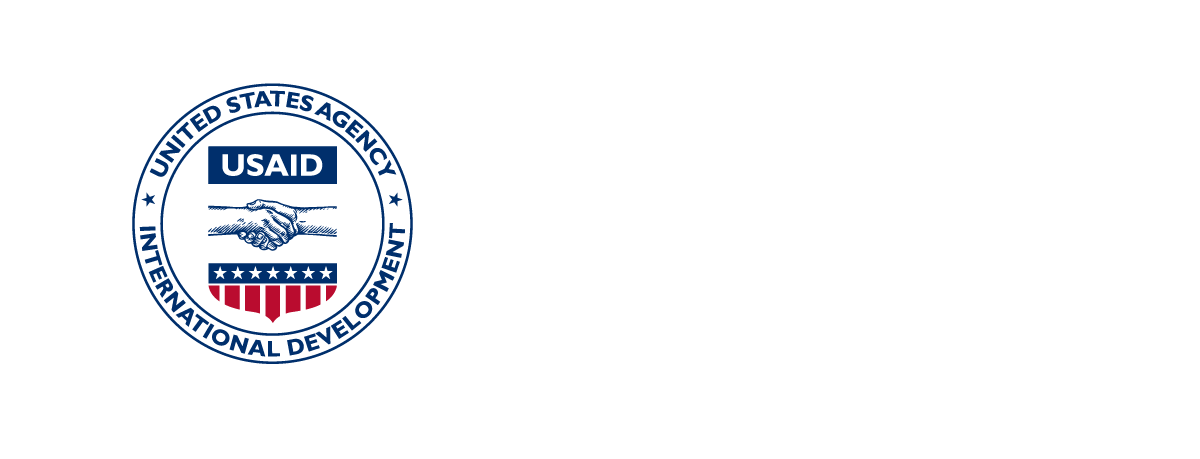 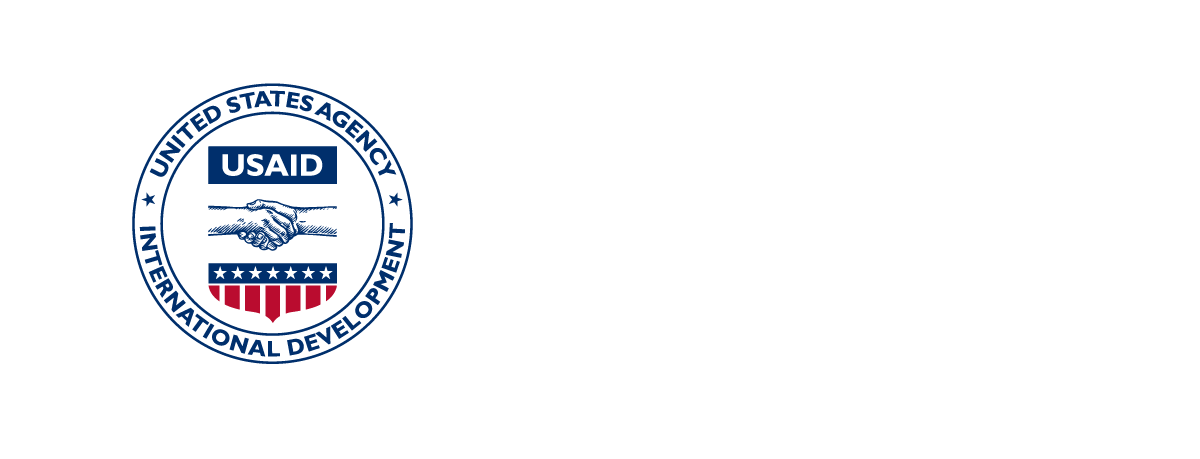 Technical Advisory Group Members and ContributorsAashima Garg (UNICEF), Aisha K. Yousafzai (Harvard University), Alessandro Iellamo (Save the Children), Ana Nieto (UNICEF), Ann Jimerson (independent consultant in behavior change), Bernadette Daelmans (WHO), Chessa Lutter (RTI International), Desta Kebede (FHI360), France Begin (UNICEF), Frances Aboud (McGill University), Himali de Silva (Guys and St. Thomas’ NHS Trust), Jane Lucas (independent consultant), Jena D. Hamadani (International Centre for Diarrhoeal Disease Research, Bangladesh), Kathryn Beck (Partners In Health), Kristen Cashin (USAID Advancing Nutrition), Leila Larson (Emory University, University of Melbourne), Leslie K. Elder (The Global Financing Facility, World Bank), Linda Richter (University of the Witwatersrand), Lisa Sherburne (USAID Advancing Nutrition), Lynette Okengo (Africa ECD Network), Marcia Griffiths (The Manoff Group), Marie Ludvine Mbala (UNICEF), Mary Packard (independent consultant), Maryanne Stone-Jimenez (independent consultant), Matthew Frey (PATH), Maureen Black (University of Maryland School of Medicine, RTI International), Rafael Perez-Escamilla (Yale School of Public Health), Sandra Martins (UNICEF), Save the Children International Afghanistan, Save the Children International Syria, Save the Children Netherlands, Save the Children United Kingdom, Susan McGowan (Save the Children), Susan Walker (University of the West Indies), Svetlana Karuskina-Drivdale (PATH), and Vibha Krishnamurthy (Ummeed Child Development Center).DescriptionOptional AdaptationThe training was designed to be facilitated by at least 2 facilitators.Ideally there are at least 2 people available to facilitate the training and ensure that participants feel supported during small-group work and role-plays. It can also be demanding on one person to facilitate the training alone. If your program only has one facilitator available, you may want to adjust some activities and/or ask for a participant to provide the facilitator with additional support. For small-group work, groups of 4–5 participants are generally recommended.Depending on the number of training participants, you may need to adjust the size/number of small groups, and adjust the training materials needed (e.g., more dolls for practice, more flipcharts, more copies of handouts). Conduct an assessment of the number of training participants and materials needed for activities involving small-group work to ensure you are prepared.Adapt icebreakers and incorporate energizers. Programs may wish to consider adapted icebreakers for “Session 1” and adding energizing activities in between sessions throughout the training. DAY 1(8 hours, 10 minutes)DAY 1(8 hours, 10 minutes)DAY 1(8 hours, 10 minutes)Session #ContentDurationSession 1Welcome, Introductions, and Learning Objectives30 minutesPre-Assessment30 minutesSession 2What Is Nurturing Care and Why Does It Matter?65 minutesBREAK, 20 MINUTESBREAK, 20 MINUTESBREAK, 20 MINUTESSession 3Basics of Behavior Change and Talking with Caregivers in Group Sessions55 minutes LUNCH, 60 MINUTESLUNCH, 60 MINUTESLUNCH, 60 MINUTESSession 4Learn How to Counsel: Talking with Caregivers70 minutes Session 5Providing Responsive Care55 minutesBREAK, 20 MINUTESBREAK, 20 MINUTESBREAK, 20 MINUTESSession 6Early Learning Through Communication and Play 50 minutesSession 7Day 1 Key Takeaways, Questions and Answers, and Day 1 Evaluation35 minutesDAY 2(6 hours, 40 minutes)DAY 2(6 hours, 40 minutes)DAY 2(6 hours, 40 minutes)Session #ContentDurationSession 8Opening Day 2 and Recapping Day 130 minutesSession 9Monitoring Children’s Development55 minutesBREAK, 20 MINUTESBREAK, 20 MINUTESBREAK, 20 MINUTESSession 10Taking Care of the Caregiver65 minutesLUNCH, 60 MINUTESLUNCH, 60 MINUTESLUNCH, 60 MINUTESSession 11How to Support Children with Feeding Difficulties60 minutesBREAK, 20 MINUTESBREAK, 20 MINUTESBREAK, 20 MINUTESSession 12Reflections on What We Have Learned30 minutesSession 12Post-Assessment30 minutesClosingCeremony/Certificates30 minutesDAY 1 (8 hours, 10 minutes)DAY 1 (8 hours, 10 minutes)DAY 1 (8 hours, 10 minutes)DAY 1 (8 hours, 10 minutes)Session #ContentDurationDurationSession 1Welcome, Introductions, and Learning Objectives 30 minutes30 minutesPre-Assessment30 minutes30 minutesSession 2What is Nurturing Care and Why Does It Matter?65 minutes65 minutesBREAK, 20 MINUTESBREAK, 20 MINUTESBREAK, 20 MINUTESBREAK, 20 MINUTESFacilitator Session AOrientation to the RCEL Addendum Materials and Training50 minutes50 minutesLUNCH, 60 MINUTESLUNCH, 60 MINUTESLUNCH, 60 MINUTESLUNCH, 60 MINUTESSession 3Basics of Behavior Change and Talking with Caregivers in Group Sessions55 minutes 55 minutes Session 4Learn How to Counsel: Talking with Caregivers70 minutes 70 minutes BREAK, 20 MINUTESBREAK, 20 MINUTESBREAK, 20 MINUTESBREAK, 20 MINUTESSession 5Providing Responsive Care55 minutes55 minutesSession 7*Day 1 Key Takeaways, Questions and Answers, and Day 1 Evaluation35 minutes35 minutesDAY 2(6 hours, 35 minutes)DAY 2(6 hours, 35 minutes)DAY 2(6 hours, 35 minutes)DAY 2(6 hours, 35 minutes)Session #Session #ContentDurationSession 8*Session 8*Opening Day 2 and Recapping Day 130 minutesSession 6*Session 6*Early Learning Through Communication and Play 50 minutesBREAK, 20 MINUTES BREAK, 20 MINUTES BREAK, 20 MINUTES BREAK, 20 MINUTES Session 9Session 9Monitoring Children’s Development55 minutesLUNCH, 60 MINUTESLUNCH, 60 MINUTESLUNCH, 60 MINUTESLUNCH, 60 MINUTESSession 10Session 10Taking Care of the Caregiver65 minutesBREAK, 20 MINUTESBREAK, 20 MINUTESBREAK, 20 MINUTESBREAK, 20 MINUTESSession 11Session 11How to Support Children with Feeding Difficulties60 minutesSession 12Session 12Reflections on What We Have Learned35 minutesDAY 3(5 hours, 45 minutes)DAY 3(5 hours, 45 minutes)DAY 3(5 hours, 45 minutes)Session #ContentDurationFacilitator Session B Opening Day 3 and Recapping Day 230 minutesFacilitator Session CPrinciples of Mentorship50 minutesBREAK, 20 MINUTESBREAK, 20 MINUTESBREAK, 20 MINUTESFacilitator Session DReflections on What We Have Learned over 3 Days35 minutesFacilitator Session DPost-Assessment30 minutesFacilitator Session EPreparing for the 2-Day Training of Counselors90 minutesLUNCH, 60 MINUTESLUNCH, 60 MINUTESLUNCH, 60 MINUTESClosingCeremony/Certificates30 minutesIllustrationDetailed Facilitator Notes1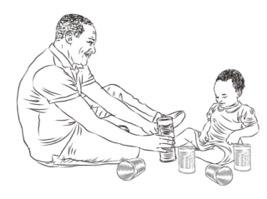 What do you notice about the caregiver and child’s facial expressions? How does the child/caregiver feel in this story? Possible answers: “Caregiver and child are smiling.” “The caregiver and child are happy and they are having fun.” What do you notice about the positioning of the caregiver and child?Possible answers: “The caregiver and child are seated facing each other.” “The caregiver and child are at the same level (sitting on the ground).” “The caregiver and child are comfortably sitting.”What do you notice about the caregiver-child interaction?Possible answers: “The caregiver is interacting with the child.” “The caregiver is teaching the child to stack objects through play.” “The caregiver is spending quality time with the child.” “The caregiver is not distracted/is focused on the child.” 2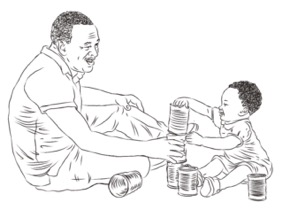 What do you notice about the caregiver-child interaction?Possible answers: “Caregiver is supporting the child’s learning, and the child feels happy to stack by herself.” “Caregiver is helping the child to stack and the child is following the caregiver’s action by stacking an object on top (back and forth interaction).”What cue is the child giving? Does the caregiver respond to the cues? If not, what could the caregiver have done?Possible answers: “The child is showing her caregiver that she wants to stack by herself and wants to play.” “The caregiver is responding to the cue by allowing the child to stack and playing with the child.”3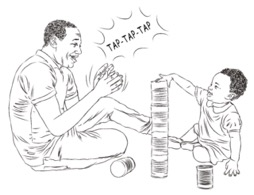 How does the caregiver feel in this story? How does the child feel in this story?Possible answers: “The caregiver is allowing the child to stack and the child feels assured/confident as the caregiver is close by.” “The child is feeling confident to stack an object by herself.” “The child is feeling proud or happy and looking up at the caregiver for feedback.” “The child is enjoying the experience.” “The caregiver is responding appropriately by praising the child.” “The caregiver is happy to see the child build a tower.” “The caregiver is proud of the child.” “The caregiver is encouraging the child.” “The caregiver is bonding with the child.” “The caregiver is allowing the child to stack and not doing it for her.” 4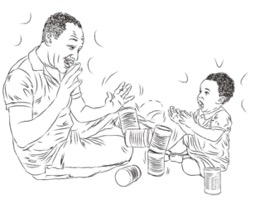 What do you notice in the caregiver and child’s interaction? Possible answers: “They are having fun.” “They are happy.” “They will probably make another tower.” “They are not disappointed the tower fell.” “They are enjoying this play time.” “They are actively engaged.”IllustrationDetailed Facilitator Notes1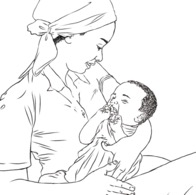 What do you notice about the caregiver and child’s facial expressions?Possible answers: “The caregiver is looking at the baby, making eye contact, and the baby is looking back.” “The baby is putting his fingers in his mouth or fist in his mouth.” “The caregiver is holding the baby close to her.” What cue is the child giving?Possible answers: “Baby is putting his fingers in his mouth or fist in his mouth to show that he is hungry.”2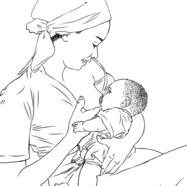 What do you notice about the caregiver and child’s facial expressions?Possible answers: “The caregiver is happy.” “She is smiling.” “She is stroking the baby and nursing her.” “She is enjoying watching the baby nurse.” “The baby is happy her hunger cues are addressed.” “The baby is happy she is no longer hungry.”Does the caregiver respond to the cues? If not, what could the caregiver have done?Possible answers: “Yes, the caregiver responds to the baby’s hunger cues appropriately and timely by breastfeeding the baby.”What do you notice about the caregiver-child interaction?Possible answers: “The caregiver is nursing/breastfeeding the baby.” “The baby is feeding.” “The caregiver and baby are bonding.” “The caregiver and baby are happy.”3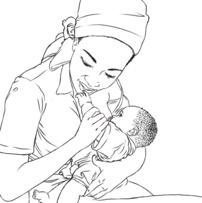 What do you notice about the caregiver-child interaction?Possible answers: “The caregiver is interacting with the baby.” “She is showing love/expressing her love.” “The caregiver is kissing the baby’s fingers.” “The baby is enjoying playing with the caregiver.” “The baby wants to play with the caregiver.” “Both the caregiver and baby are enjoying themselves.” “The baby’s want or interest is met.”4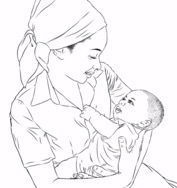 What do you notice about the caregiver and child’s facial expressions?“The baby is satisfied and no longer hungry.” “The baby feels comforted and secure in the caregiver’s arms.” IllustrationDetailed Facilitator Notes1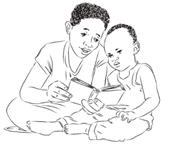 What do you notice about the positioning of the caregiver and child?Possible answers: “The caregiver sits down to be at the same level as the child.” “The caregiver is sitting close to the child so that they can both read from the same storybook.” “The caregiver is bonding with the child and sitting close.” What do you notice about the caregiver-child interaction?Possible answers: “The caregiver and child are enjoying reading together and interacting.” “They are both engaged in the story.” “They are happy.” “The child is interested in reading a book and the caregiver is matching the interest of the child.” 2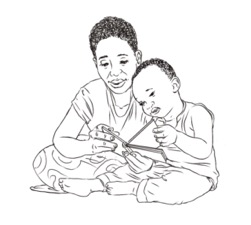 What do you notice about the caregiver-child interaction?Possible answers: “The caregiver is reading to the child.” “She is interacting and responding to the interest of the child to read the book.” “The caregiver is ‘talking’ to the child.” “The child is turning a page of the book.” “The caregiver is letting the child turn the page.” 3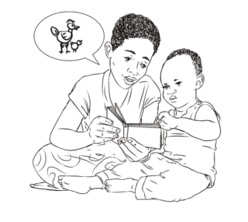 What do you notice about the caregiver-child interaction?Possible answers: “The child is pointing to the animal in the book.” “The child is having a conversation with his caregiver using words and gestures.” “The child is repeating after his caregiver and engaging in back-and-forth conversation.” “She is helping the child learn new words such as ‘chicken.’” 4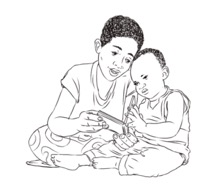 What do you notice about the caregiver-child interaction?Possible answers: “The child closing the book and the caregiver is allowing the child to do so.” “The child is interested in the book and the caregiver is letting him explore at his own pace.” “The caregiver is supportive of the child’s learning/reading.” What cues is the child giving? Does the caregiver respond to the cues? If not, what could the caregiver have done?Possible answers: “The caregiver follows the cues of the child and allows him to close the book.” “If the caregiver was NOT being responsive to the child, she would have continued to read the story even though the child is more interested in closing the book and looking at the cover again.” IllustrationDetailed Facilitator Notes1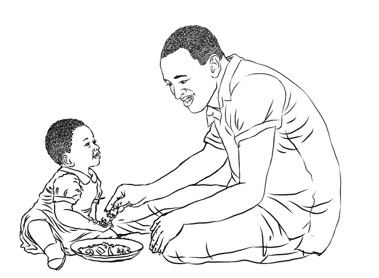 What do you notice about the caregiver and child’s facial expressions?Possible answers. “The caregiver and child are looking at each other.” “The child is reaching her hand out showing that she is hungry.”What do you notice about the positioning of the caregiver and child?Possible answers: “The caregiver and child are seated facing each other.” “The caregiver and child are at the same level (sitting on the ground).” “The caregiver and child are comfortably sitting and eating.” What cues is the child giving? Does the caregiver respond to the cues? Possible answers: “The child is putting her hand out indicating that she wants something to eat.” The caregiver is responding appropriately by placing food in her hand. 2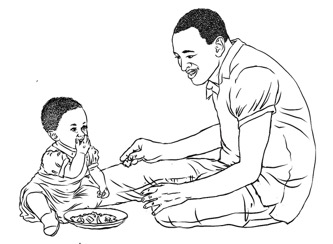 What do you notice about the caregiver-child interaction?Possible answers: “The child is feeding herself.” “The caregiver is allowing his child to feed herself.” “The child wants to eat by herself and her caregiver is supporting her learning to feed herself.”3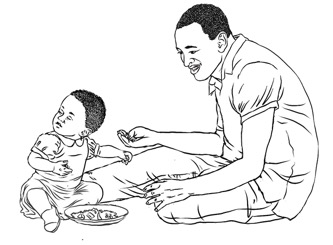 What do you notice about the caregiver-child interaction?Possible answers: “The caregiver wants to give the child more food, but the child is full.” “The child moves her head away from the food and blocks it with her hand.” What cues is the child giving? Does the caregiver respond to the cues? Possible answers: “The child tilts or turns her head to show she does not want to eat more food.” “The child blocks the food with her hand in a way to say, ‘stop,’ or ‘no more.’” “The caregiver has responded appropriately, and he is not forcing her to eat.” 4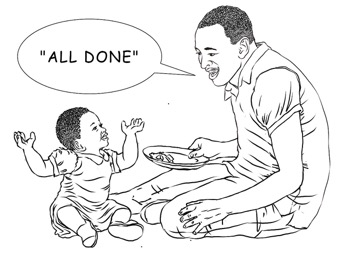 What do you notice about the caregiver-child interaction?Possible answers: “The child is happy that her caregiver has understood her cues and is moving the plate away.” “She is gesturing that she is ‘all done.’” “The child is full and is showing she is content by smiling.” What cues is the child giving? Does the caregiver respond to the cues? Possible answers: “The child is happy that the food is being taken away and is not asking for more.” “The caregiver is appropriately responding to the child’s cues and is moving the plate away.” “There is still food on the plate, but the caregiver recognizes the cue that the child gives means she is full and does not try to feed her or make her eat more.”IllustrationDetailed Facilitator Notes1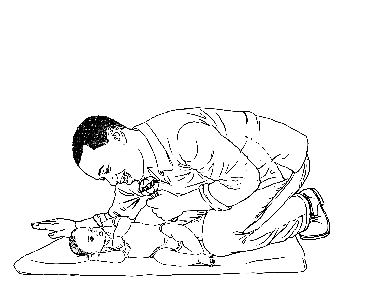 What do you notice about the caregiver and child’s facial expressions?Possible answers. “The caregiver is smiling and trying to engage his newborn in play.” “The baby is not engaging.” “Baby is staring off into the distance.” What do you notice about the positioning of the caregiver and child?Possible answers: “The caregiver is close enough to the baby that the baby could easily see him.” What cues is the child giving? Does the caregiver respond to the cues? Possible answers: “The baby is turning away from the caregiver.” “The baby is not interested in playing right now.” “The caregiver is not responding to the cue as he is still trying to play with his baby.” 2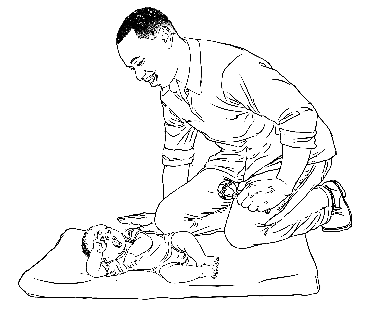 What do you notice about the caregiver-child interaction?Possible answers: “The father has sat up and is no longer trying to play with the baby.” “Dad has pulled the toy back.” “Dad is observing the child’s gestures.”What cues is the child giving? Does the caregiver respond to the cues? Possible answers: “The baby is rubbing her eyes.” “The baby is arching her back.” “The baby is tired.” “The father has responded appropriately to the baby’s cue that she does not want to play right now.”3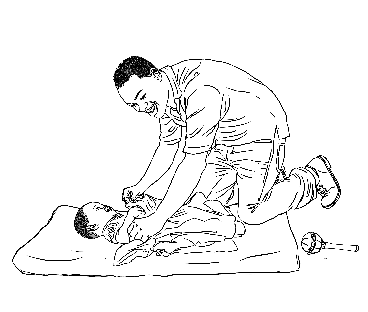 What do you notice about the caregiver-child interaction?Possible answers: “Dad has realized that the baby is tired.” “The caregiver is getting the baby ready to go to sleep.” “The baby is happy and making eye contact with her caregiver.” “Dad has read the baby’s tired cues, and now the baby is getting what she needs.” 4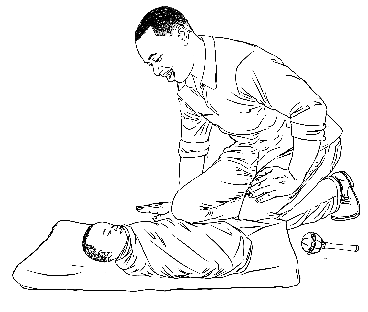 What do you notice about the caregiver-child interaction?Possible answers: “The baby is sleeping.” “The father placed her in a safe place to rest.” “The father wrapped her in a blanket.”DomainPhysicalHow children’s bodies grow and move, including both big (gross motor) and small (fine motor) movementsLanguageHow children communicate, both what a child understands and what they are able to say/expressCognitiveHow children think, understand, and make sense of their environmentsSocial EmotionalHow children connect with others, and express and understand emotions6 monthsaSits with supportHolds, handles toys or objectsVocalizes vowels “aa” “uu”Responds with sounds when caregiver talksBrings toys/objects to mouth Shows preference, recognition, and desire to engage with caregivers by reaching, smiling, inspecting their faces12 monthsaPulls to stand holding on to objectsPicks up small objects using pincer (thumband index finger) onlyHas one meaningful wordUses arm or hand to point to people or objectsUses fingers to feed herself (knows it is food and eats)Shows recognition of stranger (turns away, stares)18 monthsaWalks aloneHolds pencil or stick (in any way) and scribbles onpaper or on ground/floor Uses at least 2 meaningful wordsUnderstands one simple command (such as “bring shoes”)Has simple imaginary play like feeding doll, driving carsImitates others’ behaviors (waving back, scribbling, washing hands, stacking clothes in imitation)24 monthsbCan runMakes or copies straight lines and circles Says short sentences with 
2–4 wordsPoints to things when they are named Can follow 2-step instructionsIs more independent, even more defiantList of community resources for women, children, and familiesList of community resources for women, children, and familiesList of community resources for women, children, and familiesList of community resources for women, children, and familiesCaring for the caregiver resourcesSocial and community servicesHealth and nutrition servicesCaring for child development resourcesDAY 1 (8 hours, 10 minutes)DAY 1 (8 hours, 10 minutes)DAY 1 (8 hours, 10 minutes)Session #ContentDurationSession 1Welcome, Introductions, and Learning Objectives30 minutesPre-Assessment30 minutesSession 2What Is Nurturing Care and Why Does It Matter?65 minutesBREAK, 20 MINUTESBREAK, 20 MINUTESBREAK, 20 MINUTESSession 3Basics of Behavior Change and Talking with Caregivers in Group Sessions55 minutes LUNCH, 60 MINUTESLUNCH, 60 MINUTESLUNCH, 60 MINUTESSession 4Learn How to Counsel: Talking with Caregivers70 minutes Session 5Providing Responsive Care55 minutesBREAK, 20 MINUTESBREAK, 20 MINUTESBREAK, 20 MINUTESSession 6Early Learning Through Communication and Play 50 minutesSession 7Day 1 Key Takeaways, Questions and Answers, and Day 1 Evaluation35 minutesDAY 2 (6 hours, 40 minutes)DAY 2 (6 hours, 40 minutes)DAY 2 (6 hours, 40 minutes)Session #ContentDurationSession 8Opening Day 2 and Recapping Day 130 minutesSession 9Monitoring Children’s Development55 minutesBREAK, 20 MINUTESBREAK, 20 MINUTESBREAK, 20 MINUTESSession 10Taking Care of the Caregiver65 minutesLUNCH, 60 MINUTESLUNCH, 60 MINUTESLUNCH, 60 MINUTESSession 11How to Support Children with Feeding Difficulties60 minutesBREAK, 20 MINUTESBREAK, 20 MINUTESBREAK, 20 MINUTESSession 12Reflections on What We Have Learned30 minutesSession 12Post-Assessment30 minutesClosingCeremony/Certificates30 minutesDAY 1 (8 hours, 10 minutes)DAY 1 (8 hours, 10 minutes)DAY 1 (8 hours, 10 minutes)Session #ContentDurationSession 1Welcome, Introductions, and Learning Objectives 30 minutesPre-Assessment30 minutesSession 2What Is Nurturing Care and Why Does It Matter?65 minutesBREAK, 20 MINUTESBREAK, 20 MINUTESBREAK, 20 MINUTESFacilitator Session AOrientation to the RCEL Addendum Materials and Training50 minutesLUNCH, 60 MINUTESLUNCH, 60 MINUTESLUNCH, 60 MINUTESSession 3Basics of Behavior Change and Talking with Caregivers in Group Sessions55 minutes Session 4Learn How to Counsel: Talking with Caregivers70 minutes BREAK, 20 MINUTESBREAK, 20 MINUTESBREAK, 20 MINUTESSession 5Providing Responsive Care55 minutesSession 7*Day 1 Key Takeaways, Questions and Answers, and Day 1 Evaluation35 minutesDAY 2 (6 hours, 35 minutes)DAY 2 (6 hours, 35 minutes)DAY 2 (6 hours, 35 minutes)Session #ContentDurationSession 8*Opening Day 2 and Recapping Day 130 minutesSession 6*Early Learning Through Communication and Play 50 minutesBREAK, 20 MINUTES BREAK, 20 MINUTES BREAK, 20 MINUTES Session 9Monitoring Children’s Development55 minutesLUNCH, 60 MINUTESLUNCH, 60 MINUTESLUNCH, 60 MINUTESSession 10Taking Care of the Caregiver65 minutesBREAK, 20 MINUTESBREAK, 20 MINUTESBREAK, 20 MINUTESSession 11How to Support Children with Feeding Difficulties60 minutesSession 12Reflections on What We Have Learned (Day 2 Key Takeaways)35 minutesDAY 3 (5 hours, 45 minutes)DAY 3 (5 hours, 45 minutes)DAY 3 (5 hours, 45 minutes)Session #ContentDurationFacilitator Session B Opening Day 3 and Recapping Day 230 minutesFacilitator Session CPrinciples of Mentorship50 minutesBREAK, 20 MINUTESBREAK, 20 MINUTESBREAK, 20 MINUTESFacilitator Session DReflections on What We Have Learned over 3 Days35 minutesFacilitator Session DPost-Assessment30 minutesFacilitator Session EPreparing for the 2-Day Training of Counselors90 minutesLUNCH, 60 MINUTESLUNCH, 60 MINUTESLUNCH, 60 MINUTESClosingCeremony/Certificates30 minutesHandoutUsePrinting and PreparationHandout 1.1: Answer Key and Scoring Sheet for Pre- and 
Post-AssessmentThis is needed for unwritten pre- and post-assessments.One copy per facilitatorHandout 1.2: Written Assessment for the Responsive Care and Early Learning Addendum TrainingThis is needed for written pre- and post-assessments.One copy per participantStatementAnswer KeyTotal “True”Total “True”Total “False”Total “False”Total “False”Total“Don’t Know/
No Answer”Total“Don’t Know/
No Answer”PrePostPrePostPrePrePostBrain development in a child occurs when he or she begins to learn in school. FalseBefore a child speaks, the only way the child communicates is by crying.False80 percent of the brain develops during pregnancy and the first 3 years of life.TrueA child begins to play when she or he is old enough to play with other children.FalseIf caregivers always pay attention and respond to the child’s signals, the child will feel loved, safe, and emotionally secure. TrueDevelopmental delay or disability is caused by a spell on the child or mother. FalseChildren learn through play.TrueIf a caregiver notices any problems in his child’s development, he should take him to the health facility.TrueWhen providing feedback to a caregiver, it’s important to first talk about what the caregiver did well, and then what the caregiver can try to improve. TrueCaregivers who feel stress or anxiety should feel ashamed because they are not being good parents. FalseA child who has difficulty feeding is at increased risk of becoming malnourished. TrueCaregivers should make sure a child finishes everything on their plate even if the child shows that they are full. FalseA father should talk to his child, even before the child can speak.TrueA baby can see at birth.TrueA child should be scolded when she or he makes a mess.FalseChildren under 2 years can learn by playing with household objects, such as small containers or a pot with a spoon.TrueA caregiver can start talking to the child only when the child can understand things well. FalseSmiling, imitating, and playing simple games with a child are examples of opportunities for early learning in the Nurturing Care Framework.TrueCrying during feeding is an example of a feeding warning sign and requires referral to a facility.FalseDuring a counseling session, the counselor should ask the caregiver what topic they are interested in learning most about. True StatementTrueFalseDon’t KnowBrain development in a child occurs when he or she begins to learn in school. Before a child speaks, the only way the child communicates is by crying.80 percent of the brain develops during pregnancy and the first 3 years of life.A child begins to play when she or he is old enough to play with other children.If caregivers always pay attention and respond to the child’s signals, the child will feel loved, safe, and emotionally secure. Developmental delay or disability is caused by a spell on the child or mother. Children learn through play.If a caregiver notices any problems in his child’s development, he should take him to the health facility.When providing feedback to a caregiver, it’s important to first talk about what the caregiver did well, and then what the caregiver can try to improve. Caregivers who feel stress or anxiety should feel ashamed because they are not being good parents. A child who has difficulty feeding is at increased risk of becoming malnourished. Caregivers should make sure a child finishes everything on his/her plate even if the child shows that he/she is full. A father should talk to his child, even before the child can speak.A baby can see at birth.A child should be scolded when she or he makes a mess.Children under 2 years can learn by playing with household objects, such as small containers or a pot with a spoon.A caregiver can start talking to the child only when the child can understand things well. Smiling, imitating, and playing simple games with a child are examples of opportunities for early learning in the Nurturing Care Framework.Crying during feeding is an example of a feeding warning sign and requires referral to a facility.During a counseling session, the counselor should ask the caregiver what topic they are interested in learning most about. Prep DayPrep DayPrep DayTimeTopicsMaterials Needed09:00–10:30(90 minutes)Training OverviewReview high-level training agenda (annex 2 of the Facilitator’s Guide) for the RCEL Addendum training of counselors to become familiar with the structure of the two-day training.Independently read the “Overview” section of the Facilitator’s Guide.Answer any questions about the Facilitator’s Guide.Training LogisticsPrepare the logistics for the training(s):Read the Training Preparation Checklist (annex 1 of the Facilitator’s Guide) together, then discuss and assign responsibilities.Discuss the date and time of the training(s), where the training(s) will take place, participants, roles and responsibilities for those involved in preparations, etc. This is the time to discuss all of the logistics for the upcoming training(s) and ensure the training(s) is/are well planned. One Facilitator’s Guide for each facilitatorOne or more Training Aids depending on the number of trainings you are running concurrentlyOne Participant Handouts for each facilitatorOne set of Counseling Cards for each facilitatorOne Detailed Facilitator’s Agenda for each facilitatorOne Training Preparation Checklist for each facilitator10:30–12:30(120 minutes)Session PlanningAssign facilitators to each session.Each facilitator independently reads their assigned sessions.Answer any questions about assigned sessions, including any terms or translations that may potentially be difficult.Challenging SessionsAs a group, discuss sessions that may be potentially more challenging, including: Session 10. Taking Care of the Caregiver: Review this session together and discuss anything that you anticipate will be a challenging topic for the training of counselors. Conduct a brainstorm about available resources in your context to which counselors can refer caregivers for various things, including if they have concerns about their child’s development (including hearing/vision screening), growth monitoring and promotion, mental health, services for caregivers or children with a disability, domestic violence or abuse, and other issues. You will need these ideas for “Learning Objective 3, Activity 1” during the training. Session 11. How to Support Children with Feeding Difficulties: Review this session together and discuss anything that you anticipate will be a challenging topic for the training of counselors.One Facilitator’s Guide for each facilitator12:30–13:30(60 minutes)Lunch13:30–14:30(60 minutes)Technical and Challenging TopicsTechnical discussion and review of challenging topics (Note for facilitator: You may not need to review all of these, but it is important to review those topics that were challenging during the training of facilitators and/or that facilitators feel less comfortable/confident with):Integration with IYCF: How will your program integrate the RCEL Addendum content with IYCF programming? What challenges or barriers do you anticipate and how will you overcome them?Children with disabilities: How will you approach challenging questions on this topic? How will you ensure you answer participants’ questions and facilitate a discussion, but also keep time and not spend too long on this topic?One Facilitator’s Guide for each facilitator14:30–16:30(120 minutes)Prepare MaterialsPrepare the Training Aid and session handouts by organizing the training aids and handouts into individual envelopes for each session/activity.The Training Aid should not be bound.Write the session and objective number on the front of each envelope. You will need 10 envelopes total: Session 1, Objective 3Session 2, Objective 1Session 2, Objective 2Session 2, Objective 3Session 5, Objective 1Session 6, Objective 1Session 7, Objective 1Session 9, Objective 1Session 11, Objective 4Session 12(Note for facilitator: All of “Session 2” materials can also be combined into one envelope and organized using paper clips.) Tape the “cover page” for each of the training aids to the front of the corresponding envelope so you know what content is inside the envelope. This is the page with the session and objective number and thumbnail size version of the Training Aid.Separate each of the pages of the Training Aid by session. As you go through the Training Aid, cut any training aids that require cutting as indicated by the dashed lines.Put the training aids into the corresponding session folders. Paper clips can help to keep training aids organized within the envelopes. Put the handout(s) from annex 4 of the Facilitator’s Guide in the “Session 1” folderAt least one copy of “Handout 1.1: Answer Key and Scoring Sheet for Pre- and Post-Assessment” if conducting the unwritten pre-assessment or enough copies of “Handout 1.2: Written Assessment for the RCEL Addendum Training” for each participant if conducting the written pre-assessment(Note for facilitator: During the training, you will move “Handout 1.1: Answer Key and Scoring Sheet for Pre- and Post-Assessment” to the “Session 12” folder if you are conducting the unwritten pre-assessment after you have used it for “Session 1,” and you will move “Training Aid 7.1: Happy Face, Neutral Face, Sad Face” into the “Session 12” folder after you have used it for “Session 7”.)Prepare the flipcharts for each session if time allows and if you are able to easily transport flipcharts to the training venue. Otherwise, prepare the flipcharts on the night before or the morning of the first day of the training. Training AidOne copy of “Handout 1.1: Answer Key and Scoring Sheet for Pre- and Post-Assessment” per facilitator if conducting the unwritten assessment in the training of counselors (annex 4 in the Facilitator’s Guide)Enough copies of “Handout 1.2: Written Assessment for the RCEL Addendum Training” for each training participant in the training of counselors if conducting the written assessment (annex 4 in the Facilitator’s Guide)10 envelopesMarkersTapeScissorsFlipchartsSticky notes (optional)Paper clips (optional)16:30–17:00(30 minutes)Next steps and closeDay 1 Day 1 Day 1 Day 1 TimeSession and Learning Objectives (LO)Materials and Advance PreparationKey Takeaways09:00–10:00
(60 minutes)LO 1, Activity 1: 20 minutesLO 2, Activity 1: 10 minutesLO 3, Activity 1 or 2: 30 minutesSession 1: Welcome, Introductions, and Learning Objectives and Pre-AssessmentLearning ObjectivesBy the end of this session participants will:Begin to name fellow participants and facilitators and determine “ground rules” for the trainingLearn about the training learning objectives (“why are we here”) and training agendaIdentify strengths and weaknesses of their RCEL knowledge (pre-assessment).Flipchart paper, flipchart stand(s), markers, and masking tapeName tags (cardstock paper, pen or markers, safety pins or a paper punch and ribbon)Participants’ folders (or envelopes) for holding materials5 flipchart pages:One titled “Training Learning Objectives” with the list of training learning objectives for the training of counselors written out (see page 3 of the Facilitator’s Guide)One titled “Training Agenda” with the training agenda for the training of counselors written out (see page 8 of the Facilitator’s Guide; or print copies using annex 2)One titled “Expectations”One titled “Ground Rules” or “Group Norms”One titled “Parking Lot for Questions”For unwritten assessment: “Handout 1.1: Answer Key and Scoring Sheet for Pre- and Post-Assessment” in annex 4 of the Facilitator’s Guide Print one copy for the facilitator.For written assessment: “Handout 1.2: Written Assessment for the RCEL Addendum Training” in annex 4 of the Facilitator’s GuidePrint enough copies for all training participants.N/A10:00–11:05
(65 minutes)LO 1, Activity 1: 15 minutesLO 2, Activity 1: 5 minutesLO 2, Activity 2: 20 minutesLO 3, Activity 1: 10 minutesLO 3, Activity 2: 15 minutesSession 2: What Is Nurturing Care and Why Does It Matter?Learning ObjectivesBy the end of this session participants will be able to:Identify and understand the 5 components of nurturing careDescribe how nurturing care contributes to healthy brain development throughout the first 1,000 daysUnderstand child development, abilities, disabilities, and common causes of disability, and dispel common myths about disabilities.Flipchart paper, flipchart stands (at least 2), markers, and masking tape3 flipchart pages:One titled “Nurturing Care”One with a drawing of Figure 2.2.1 from “Key Information, Learning Objective 2, Activity 2” and write “Child A” across the top.One with a drawing of Figure 2.2.1 from “Key Information, Learning Objective 2, Activity 2” and write “Child B” across the top.“Training Aid 2.1: Illustration of a Healthy Baby”“Training Aid 2.2: Five Components of the Nurturing Care Framework”“Training Aid 2.3: Experience Cards (Child A)” and “Training Aid 2.4: Experience Cards (Child B)”“Training Aid 2.5: Colorful Smiley Faces and White Faces with Frowns”“Training Aid 2.6: Four Domains of Development”2 water bottles: One with water that is about 25 percent full and a second that can be used to add water to the first one2 containers to hold the “Experience Cards”Label one container “Child A,” and the other container “Child B.” As an example, an empty box or paper bag can be used as a container. Cups or cans for stackingAll 5 components of nurturing care—good health, adequate nutrition, responsive care, opportunities for early learning, and safety and security—are equally important and interrelated. These 5 components of nurturing care represent all the care children need to achieve good growth, health, and development outcomes.Supporting early learning and responsive interactions between caregivers and children is the most powerful tool for building healthy brains.Disability is the result of barriers that exist in the environment that prevent the full participation of people with impairments in society—such as physical inaccessibility or stigma.11:05-11:25
(20 minutes)BreakBreakBreak11:25-12:20(55 minutes)LO 1, Activity 1: 20 minutesLO 2, Activity 1: 10 minutesLO 2, Activity 2: 25 minutesSession 3: Basics of Behavior Change and Talking with Caregivers in Group SessionsLearning ObjectivesBy the end of this session participants will be able to:Understand why changing behavior is difficultIdentify skills, approaches, and adaptations for group session facilitation.Optional: Flipchart paper, flipchart stand(s), markers, and masking tapeChanging behavior is difficult and takes more than just telling a caregiver what to do. There are often real external barriers to adopting a behavior, such as not having enough money to buy a necessary resource or living too far away from a health facility to seek care. As counselors, we should work as a team with caregivers to discuss possible ways to overcome these barriers or help them explore other options.The steps for conducting group sessions, after preparation, are to: (1) welcome caregivers to the group; (2) assess—
look, listen, and observe; (3) analyze; (4) act—introduce today’s topic, conduct an activity, provide feedback and praise, and discuss the activity; and (5) summarize and close.Cover no more than 2 topics in a single group session. This will allow enough time to discuss the topics and conduct an activity with demonstration and practice elements, and avoid overwhelming caregivers with too many new behaviors to try at once.12:20-13:20(60 minutes)LunchLunchLunch13:20-14:30
(70 minutes)LO 1, Activity 1: 15 minutesLO 1, Activity 2: 40 minutesLO 1, Activity 3: 15 minutesSession 4: Learn How to Counsel: Talking with CaregiversLearning ObjectivesBy the end of this session participants will be able to:Identify skills, approaches, and adaptations for individual counseling.Flipchart paper, flipchart stand(s), markers, and masking tape2 flipchart pages:One titled “Listening and Learning Skills” with the list written from “Key Information, Learning Objective 1, Activity 1”One titled “Building Confidence and Giving Support Skills” with the list written from “Key Information, Learning Objective 1, Activity 1”“Handout 4.1: Benefits of Individual Counseling Case Studies”We should use “Listening and Learning Skills” and “Building Confidence and Giving Support Skills” to build trust with caregivers.The 5 steps for individual counseling are: (1) welcome the caregiver(s); (2) assess—listen and observe; (3) analyze and identify 
1–2 recommendations; (4) act—introduce today’s topic(s), praise the caregiver(s), and counsel using demonstration and practice; and (5) summarize and close. A major benefit of individual counseling is that sessions can be tailored to the unique needs, challenges, and interests of the family.14:30-15:25
(55 minutes)LO 1, Activity 1: 25 minutesLO 2, Activity 1: 30 minutesSession 5: Providing Responsive CareLearning ObjectivesBy the end of this session participants will be able to:Understand the concept of responsive care and responsive feeding practices through the first 2 years of life Demonstrate and practice counseling on responsive care (including responsive feeding) using individual counseling and group session facilitation skills.Doll(s) for role-plays“Handout 5.1: Responsive Care Individual Counseling Role-Play”“Training Aid 5.1: Responsive Care Stories”Optional: Flipchart paper, flipchart stand(s), markers, and masking tapeResponsive caregiving is the ability of the caregiver to notice, understand, and respond to their child’s signals or cues in a timely and appropriate manner.15:25-15:45(20 minutes)BreakBreakBreak15:45-16:35
(50 minutes)LO 1, Activity 1: 20 minutesLO 2, Activity 1: 30 minutesSession 6: Early Learning Through Communication and PlayLearning ObjectivesBy the end of this session participants will be able to:Identify communication and play activities that are appropriate for different agesDemonstrate and practice counseling caregivers on how to identify their child’s communication signals and how children learn through play using individual counseling and group session facilitation skills.Doll(s) or other props that can be used for a childName tags for group role-play“Handout 6.1: Communication and Play Group Session Role-Play”“Training Aid 6.1: Communication and Play Practical Tips for Caregivers”Cut the Practical Tips into strips of paper so that each group receives at least one unique strip of paper for each participant. The same Practical Tips may be used in different groups. (Note for facilitator: There are two duplicate copies of “Training Aid 6.1” provided. If you have more than 18 participants in your training, you will need both copies to ensure that there is one strip of paper per participant.) Optional: Flipchart paper, flipchart stand(s), markers, and masking tapeOpportunities for early learning are chances for the baby or child to interact with a person, place, or object in their environment. Caregivers provide opportunities for early learning by communicating and playing with their children, which should start from the moment they are born! 16:35-15:10
(35 minutes)LO 1, Activity 1: 20 minutesLO 1, Activity 2: 10 minutesLO 1, Activity 3: 5 minutesSession 7: Day 1 Key Takeaways, Questions and Answers, and Day 1 EvaluationLearning ObjectivesBy the end of this session participants will be able to:Discuss 1–2 things they learned and/or liked about the day; ask clarifying questions of the facilitators; and express their level of satisfaction with the first day of training.Rubber ball or rolled-up ball of paper“Training Aid 7.1: Happy Face, Neutral Face, Sad Face”Bottle caps or small (2 cm x 2 cm) pieces of paper N/ADay 2Day 2Day 2Day 2TimeSession and Learning Objectives (LO)Materials and Advance PreparationKey Takeaways09:00–09:30
(30 minutes)LO 1, Activity 1: 30 minutesSession 8: Opening Day 2 and Recapping Day 1Learning ObjectivesBy the end of this session participants will be able to:Discuss and update norms set on day 1; review what to expect on day 2; and discuss new things learned on day 1.Rubber ball or rolled-up ball of paperN/A09:30-10:25
(55 minutes)LO 1, Activity 1: 25 minutesLO 2, Activity 1: 30 minutesSession 9: Monitoring Children’s DevelopmentLearning ObjectivesBy the end of this session participants will be able to:Describe how to monitor a child’s development, identify warning signs, and refer the child to a health facility or other programDemonstrate and practice counseling on monitoring child development, identifying warning signs, and knowing when to seek referral, using individual counseling and group session facilitation skills.Flipchart paper, flipchart stand(s), markers, and masking tape“Training Aid 9.1: Developmental Milestone Cards”“Handout 9.1: Developmental Milestones Chart”“Handout 9.2: Monitoring Child Development Individual Counseling Role-Play”Prepare 4–5 flipchart pages, one for each small group of 4–5 people, with a table of the domains of development (physical, language, cognitive, and social/emotional) written across the top (short edge) and the ages (6 months, 12 months, 18 months, 24 months) written on the left side (long edge). All children develop at different paces, but the sequences of developmental milestones are the same. For example, a child learns to roll over, then sit. then stand, and then walk. We will never diagnose a child as having a delay in their development or having a disability. Your role is to understand any concerns a caregiver may have and identify children who may need extra support if they are not meeting some milestones, so that you can refer them to an appropriate professional for further assessment.10:25-10:45(20 minutes)BreakBreakBreak10:45-11:50
(70 minutes)LO 1, Activity 1: 10 minutesLO 2, Activity 1: 20 minutesLO 2, Activity 2: 5 minutesLO 3, Activity 1: 30 minutesSession 10: Taking Care of the CaregiverLearning ObjectivesBy the end of this session participants will be able to:Understand the importance of taking care of the caregiver Identify and practice strategies for supporting caregiver well-being.Brainstorm relevant resources that exist within and outside of the community for women, children, and families (resource mapping activity).Flipchart paper, flipchart stand(s), markers, and masking tapeNotebook for each participant provided at the start of the training3 flipchart pages: One titled “A Caregiver with a Child Less than 6 Months Old” One titled “A Caregiver with a Child 6–11 Months Old”One titled “A Caregiver with a Child 12–24 Months Old”One flipchart page per small group (groups of 3 are recommended for this activity) titled “List of Community Resources for Women, Children, and Families” with a table underneath listing the following 4 categories: caring for the caregiver resources, social and community services, health and nutrition services, and caring for child development resources (see “Key Information, Learning Objective 3, Activity 1”). This can be prepared by the facilitators in advance, or created at the start of the small-group work. Having positive emotions or negative emotions is normal. However, if negative feelings do not go away, you should recommend that caregivers seek care from a health facility. Depression and anxiety are common challenges, especially in the postpartum period, and require management.There are many strategies for caregivers to use when they are feeling different emotions and need to manage their stress. It’s important to counsel the caregiver on strategies that are relevant to and practical for his or her life and feasible in the communities where you work. 11:50-12:50
(60 minutes)LunchLunchLunch12:50-13:50
(60 minutes)LO 1, Activity 1: 25 minutesLO 2, Activity 1: 25 minutesLO 3, Activity 2: 10 minutesSession 11: How to Support Children with Feeding DifficultiesLearning ObjectivesBy the end of this session participants will be able to:Define malnourished, feeding difficulties, poor appetite, and picky eatingIdentify feeding difficulties and advise on strategies if feeding difficulties are identified using individual counseling skillsIdentify feeding difficulty warning signs.Flipchart paper, flipchart stand(s), markers, and masking tapeDraw Figure 11.1 from “Key Information, Learning Objective 1, Activity 1” on a page of flipchart paper.“Training Aid 11.1: Problem and Solution Cards for Children with Feeding Difficulties”Children with disabilities are at high risk for malnutrition. One reason for this is that children with disabilities may have feeding difficulties. Children without disabilities can also experience feeding difficulties. Feeding difficulties can be addressed through appropriate support, such as improved positioning, modifying food textures, an assistive product, or other strategies.Children with feeding difficulties may benefit from additional follow-up at a health facility. Children who are losing weight or showing any warning signs must be immediately and urgently referred.13:50-13:10(20 minutes)BreakBreakBreak13:10-14:10
(60 minutes)LO 1, Activity 1: 30 minutesLO 2, Activity 1: 30 minutesLO 3, Activity 1: <5 minutesSession 12: Reflections on What We Have Learned and Post-AssessmentLearning ObjectivesBy the end of this session participants will be able to:Discuss 1–2 things they learned and/or liked about the training; ask clarifying questions of the facilitatorsIdentify strengths and weaknesses of their RCEL knowledge (post-assessment) (training of counselors only)Express their level of satisfaction with the training.Rubber ball or rolled-up ball of paperFor unwritten assessment: “Handout 1.1: Answer Key and Scoring Sheet for Pre- and Post-Assessment” in annex 4 of the Facilitator’s GuideUse the same copy that was used during the pre-assessment.For written assessment: “Handout 1.2: Written Assessment for the RCEL Addendum Training” in annex 4 of the Facilitator’s Guide Print enough copies for all training participants.“Training Aid 7.1: Happy Face, Neutral Face, Sad Face” Use the same one that was used during “Session 7”. Overall training key takeaways:All 5 components of nurturing care—good health, adequate nutrition, responsive care, opportunities for early learning, and safety and security—are equally important and interrelated. All children need nurturing care, and, as a counselor, you have an important role to play in dispelling myths about children with disabilities to make sure they receive the care and support they need from their family and the community. This training has focused on supporting early learning and responsive interactions between caregivers and children because these are often lacking in training programs even though they are the most powerful tools for building healthy brains. Remember that responsive care is responding to a child’s cues and early learning is communicating and playing with a child. We also talked about caregiver well-being and monitoring child development, as these are critical components to supporting overall child development. It is important for caregivers to understand that children develop at different paces but that they all follow the same sequence of development. Lastly, we introduced concepts on how to address common feeding difficulties, particularly those that are common among children with disabilities. Being able to identify and counsel on feeding difficulties can help improve nutrition and ensure safe feeding practices. The Counseling Cards are your tool to help you when counseling caregivers and families or when conducting group sessions in the community. You will not be able to remember everything from this training right away. It will take practice before the new topics you have learned become routine. Use the job aids (blue pages) to help identify topics for counseling or to prepare for group sessions. 14:10-14:40(30 minutes)Ceremony/CertificatesTraining certificates for participants.N/ADay 3 or could be added on to day 2, if feasibleDay 3 or could be added on to day 2, if feasibleDay 3 or could be added on to day 2, if feasibleDay 3 or could be added on to day 2, if feasibleDurationSession and Learning Objectives (LO)Materials and Advance PreparationKey TakeawaysLO 1, Activity 1: 50 minutesLO 2, Activity 1: 40 minutesOptional Session 1: Practice Individual Counseling and Group Session FacilitationLearning ObjectivesBy the end of this session participants will be able to:Practice individual counseling skills using the Counseling Cards with caregivers and 
children 0–2 years Practice group session facilitation skills using the Counseling Cards with caregivers and 
children 0–2 yearsReflect on strengths and weaknesses of counseling and facilitation skills used during practice. One set of Counseling Cards for each participant and facilitator“Handout for Optional Session 1: Practice Individual Counseling and Group Session Facilitation”Additional floor mats for caregivers and their children if the caregivers are invited to the training site Homemade toys for the childrenArrange for a group of caregivers and their children, aged 0–2 years, to be available for the practice session. Ideally, there should be one caregiver for every 2 training participants. Each program may identify a group of caregivers and children in different ways that are suitable to the context. Arrangements should be made at least one week before the practice. N/ALO 1, Activity 1: 30 minutesOptional Session 2: How to Make Homemade ToysLearning ObjectivesBy the end of this session participants will be able to:Use locally available and recycled materials to make toys and describe what children can learn from different toys.Recycled materials, scissors, tape, and glue for toymakingOne Participant Handouts for each participant and facilitator“Handout for Optional Session 2: Examples of Homemade Toys”Prepare 2–3 homemade toys in advance of the session that can be used for teaching different skills to children of different ages; for example, a shaker/rattle, a push/pull toy “car,” a homemade puzzle, etc. Gather materials for making toys. Some suggested materials to gather include water bottles with caps, soda bottle caps, yogurt or other plastic cups, dried beans or small rocks/pebbles, cardboard boxes, empty milk boxes, string, dried fruit shells (such as from coconuts), etc.N/A